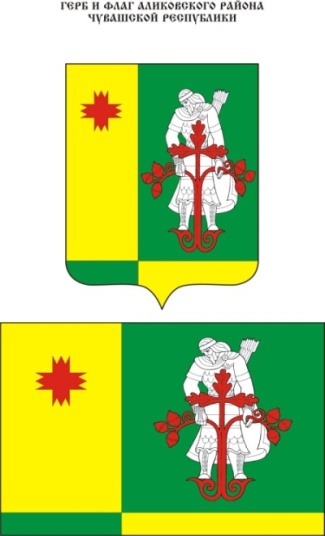 Муниципальная  газета Аликовского   района  Чувашской Республики  ________________________________________________________________Решение Собрания депутатов Аликовского района Чувашской Республики от 23.09.2022 № 111 «О внесении изменений в Решение Собрания депутатов Аликовского района от 09.12.2021 г. № 64 «О бюджете Аликовского района Чувашской Республики на 2022 год и на плановый период 2023 и 2024 годов»»Собрание депутатов Аликовского района Чувашской Республики РЕШИЛО:1.Внести в решение Собрания депутатов Аликовского района от 09.12.2021 г. № 64 «О бюджете Аликовского района Чувашской Республики на 2022 год и на плановый период 2023 и 2024 годов» следующие изменения:Пункт 1 изложить в следующей редакции:«1.1. Утвердить основные характеристики бюджета Аликовского района Чувашской Республики на 2022 год:прогнозируемый общий объем доходов бюджета Аликовского района Чувашской Республики в сумме 586 654 524,24 рубля, в том числе объем безвозмездных поступлений в сумме 518 126 555,11 рублей, из них объем межбюджетных трансфертов, получаемых из республиканского бюджета Чувашской Республики 518 126 555,11 рублей; общий объем расходов бюджета Аликовского района Чувашской Республики в сумме 597 581 963,95 рублей;предельный объем муниципального долга Аликовского района Чувашской Республики в сумме 1 769 500,0 рублей;верхний предел муниципального долга Аликовского района Чувашской Республики на 1 января 2023 года в сумме 899 500,0 рублей, в том числе верхний предел долга по муниципальным гарантиям Аликовского района Чувашской Республики – 0,0 рублей;предельный объем расходов на обслуживание муниципального долга Аликовского района Чувашской Республики 5000,0 рублей прогнозируемый дефицит бюджета Аликовского района Чувашской Республики в сумме 10 927 439,71 рубль.1.2. Утвердить основные характеристики бюджета Аликовского района Чувашской Республики на 2023 год:прогнозируемый общий объем доходов бюджета Аликовского района Чувашской Республики в сумме 682 487 910,0 рублей, в том числе объем безвозмездных поступлений в сумме 612 566 110,0 рублей, из них объем межбюджетных трансфертов, получаемых из республиканского бюджета Чувашской Республики 612 566 110,0 рублей; общий объем расходов бюджета Аликовского района Чувашской Республики в сумме 680 586 500,0 рублей, в том числе условно-утвержденные расходы в сумме 2 441 590,0 рублей;предельный объем  муниципального долга Аликовского района Чувашской Республики в сумме  899 500,0 рублей;верхний предел муниципального   долга Аликовского района Чувашской Республики на 1 января 2024 года в сумме 500 000,0 рублей, в том числе верхний предел долга по муниципальным гарантиям Аликовского района Чувашской Республики –  0,0 рублей;предельный объем расходов на обслуживание муниципального долга Аликовского района Чувашской Республики 5000,0 рублей;прогнозируемый профицит бюджета Аликовского района Чувашской Республики в сумме 1 901 410,0 рублей.1.3. Утвердить основные характеристики бюджета Аликовского района Чувашской Республики на 2024 год:прогнозируемый общий объем доходов бюджета Аликовского района Чувашской Республики в сумме 398 922 800,0 рублей, в том числе объем безвозмездных поступлений в сумме 323 687 700,0 рублей, из них объем межбюджетных трансфертов, получаемых из республиканского бюджета Чувашской Республики 323 687 700,0 рублей; общий объем расходов бюджета Аликовского района Чувашской Республики в сумме 397 074 171,0 рубль, в том числе условно-утвержденные расходы в сумме 5 618 310,0 рублей;предельный объем  муниципального долга Аликовского района Чувашской Республики в сумме  500 000,0 рублей;верхний предел  муниципального   долга Аликовского района Чувашской Республики на 1 января 2025 года в сумме 500 000,0 рублей, в том числе верхний предел долга по  муниципальным гарантиям Аликовского района Чувашской Республики –  0,0 рублей;предельный объем расходов на обслуживание муниципального долга Аликовского района Чувашской Республики  5000,0  рублей;прогнозируемый профицит бюджета Аликовского района Чувашской Республики в сумме 1 848 629,0 рублей.1.4. В статье 6:в абзаце втором слова «приложению 5» заменить словами «приложениям 5, 5.1, 5.2»;в абзаце третьем слова «приложению 6» заменить словами «приложениям 6, 6.1, 6.2»;1.5. В статье 7:- в пункте 1:в абзаце «а» слова «приложению 7» заменить словами «приложениям 7, 7.1, 7.2»;в абзаце «б» слова «приложению 8» заменить словами «приложениям 8, 8.1, 8.2»;в абзаце «в» слова «приложению 9» заменить словами «приложениям 9, 9.1, 9.2»;в абзаце «г» слова «приложению 10» заменить словами «приложениям 10, 10.1, 10.2»;в абзаце «д» слова «приложению 11» заменить словами «приложениям 11, 11.1, 11.2»;в абзаце «е» слова «приложению 12» заменить словами «приложениям 12, 12.1, 12.2»;- пункт 4 изложить в следующей редакции:«4. Утвердить:объем бюджетных ассигнований Дорожного фонда Аликовского района Чувашской Республики:на 2022 год в сумме 101 831,43 рубля;на 2023 год в сумме 363 369 300,0 рублей;на 2024 год в сумме  69 340 400,0 рублей;прогнозируемый объем доходов бюджета Аликовского района Чувашской Республики от поступлений, указанных в статье 2 решения Собрания депутатов Аликовского района Чувашской Республики от 29 октября 2013 года № 212 "О создании муниципального дорожного фонда Аликовского района Чувашской Республики":на 2022 год в сумме 101 831,43 рубля;на 2023 год в сумме 363 369 300,0  рублей;на 2024 год в сумме 69 340 400,0 рублей;»1.6. В статье 10:- пункт 1 изложить в следующей редакции:«1. Утвердить общий объем межбюджетных трансфертов, предоставляемых из бюджета Аликовского района Чувашской Республики бюджетам сельских поселений,  на 2022 год в сумме 149 611 687,10 рублей, в том числе дотации – 25 097 600,0 рублей, субсидии – 119 287 367,10 рублей, субвенции – 4 232 398,0 рублей, иные межбюджетные трансферты – 994 322,0 рубля, на 2023 год в сумме 36 950 300,0 рублей, в том числе дотации – 19 879 300,0 рублей, субсидии – 12 733 000,0 рублей, субвенции – 4 338 000,0 рублей,  на 2024 год в сумме 33 905 200,0 рублей, в том числе дотации – 18 756 600,0 рублей, субсидии – 13 084 600,0 рублей, субвенции – 2 064 000,0 рублей.».1.7) Дополнить приложением 5.2 следующего содержания:                      Приложение 5.2
к решению Собрания депутатов 
Аликовского района Чувашской Республики 
"О бюджете Аликовского района Чувашской Республики на 2022 год и на плановый период 2023 и 2024 годов"ИЗМЕНЕНИЕ
прогнозируемых доходов бюджета Аликовского района Чувашской Республики на 2022 год, предусмотренных приложением 5 к решению Собрания депутатов "О бюджете Аликовского района Чувашской Республики на 2022 год и на плановый период 2023 и 2024 годов"(рублей)1.8) Дополнить приложением 6.2 следующего содержания:Приложение 6.2
к решению Собрания депутатов 
Аликовского района Чувашской Республики 
"О бюджете Аликовского района Чувашской Республики на 2022 год и на плановый период 2023 и 2024 годов"ИЗМЕНЕНИЕ
прогнозируемых доходов бюджета Аликовского района Чувашской Республики на 2023 и 2024 годы, предусмотренных приложением 6 к решению Собрания депутатов "О бюджете Аликовского района Чувашской Республики на 2022 год и на плановый период 2023 и 2024 годов"(рублей)1.9) Дополнить приложением 7.2 следующего содержания:Приложение 7.2
к решению Собрания депутатов 
Аликовского района Чувашской Республики 
"О бюджете  Аликовского района за 2022 год и плановый период 2023 и 2024 годов"ИЗМЕНЕНИЕ
распределения бюджетных ассигнований по разделам, подразделам, целевым статьям (муниципальным программам Аликовского района и непрограммным направлениям деятельности) и группам (группам и подгруппам) видов расходов классификации расходов бюджета  Аликовского района Чувашской Республики на 2022 год, предусмотренного приложением 7 к решению Собрания депутатов Аликовского района "О бюджете  Аликовского района Чувашской Республики на 2022 год и на плановый период 2023 и 2024 годов"(рублей)1.10) дополнить приложением 8.2 следующего содержания:Приложение 8.2
к решению Собрания депутатов 
Аликовского района Чувашской Республики 
"О бюджете  Аликовского района за 2022 год и плановый период 2023 и 2024 годов"ИЗМЕНЕНИЕ
распределения бюджетных ассигнований по разделам, подразделам, целевым статьям (муниципальным программам Аликовского района и непрограммным направлениям деятельности) и группам (группам и подгруппам) видов расходов классификации расходов бюджета  Аликовского района Чувашской Республики на 2023 и 2024 годы, предусмотренного приложением 8 к решению Собрания депутатов Аликовского района "О бюджете  Аликовского района Чувашской Республики на 2022 год и на плановый период 2023 и 2024 годов"(рублей) 1.11) Дополнить приложением 9.2 следующего содержания: Приложение 9.2
к решению Собрания депутатов 
Аликовского района Чувашской Республики 
"О бюджете  Аликовского района за 2022 год и плановый период 2023 и 2024 годов"ИЗМЕНЕНИЕ
распределения бюджетных ассигнований по целевым статьям (муниципальным программам Аликовского района и непрограммным направлениям деятельности), группам (группам и подгруппам) видов расходов, а также по разделам, подразделам классификации расходов бюджета  Аликовского района Чувашской Республики на 2022 год, предусмотренного приложением 9 к решению Собрания депутатов Аликовского района "О бюджете  Аликовского района Чувашской Республики на 2022 год и на плановый период 2023 и 2024 годов"(рублей)1.12) дополнить приложением 10.2 следующего содержания:Приложение 10.2
к решению Собрания депутатов 
Аликовского района Чувашской Республики 
"О бюджете  Аликовского района за 2022 год и плановый период 2023 и 2024 годовИЗМЕНЕНИЕ
распределения бюджетных ассигнований по целевым статьям (муниципальным программам Аликовского района и непрограммным направлениям деятельности), группам (группам и подгруппам) видов расходов, а также по разделам, подразделам классификации расходов бюджета  Аликовского района Чувашской Республики на 2023 и 2024 годы, предусмотренного приложением 10 к решению Собрания депутатов Аликовского района "О бюджете  Аликовского района Чувашской Республики на 2022 год и на плановый период 2023 и 2024 годов"(рублей)1.13) Дополнить приложением 11.2 следующего содержания:Приложение 11.2
к решению Собрания депутатов 
Аликовского района Чувашской Республики 
"О бюджете  Аликовского района за 2022 год и плановый период 2023 и 2024 годовИЗМЕНЕНИЕ
ведомственной структуры расходов
бюджета  Аликовского района Чувашской Республики на 2022 год, предусмотренной приложением 11 к решению Собрания депутатов "О бюджете  Аликовского района Чувашской Республики на 2022 год и на плановый период 2023 и 2024 годов"(рублей)1.14) Дополнить приложением 12.2 следующего содержания:Приложение 12.2
к решению Собрания депутатов 
Аликовского района Чувашской Республики 
"О бюджете  Аликовского района за 2022 год и плановый период 2023 и 2024 годов"ИЗМЕНЕНИЕ
ведомственной структуры расходов
бюджета  Аликовского района Чувашской Республики на 2022 год, предусмотренной приложением 12 к решению Собрания депутатов "О бюджете  Аликовского района Чувашской Республики на 2022 год и на плановый период 2023 и 2024 годов"(рублей)1.15) В приложении 12 таблицу 4 изложить в следующей редакции:Таблица 4РАСПРЕДЕЛЕНИЕсубвенций бюджетам сельских поселений для осуществления государственных полномочий Чувашской Республики по расчету и предоставлению субвенций бюджетам поселений, органы местного самоуправления которых осуществляют полномочия по первичному воинскому учету, на 2022 год                                                                                                                                                   (рублей)1.16) В приложении 12 таблицу 5 изложить в следующей редакции:Таблица 5РАСПРЕДЕЛЕНИЕсубсидий бюджетам сельских поселений на реализацию программ формирования современной городской среды на 2022 год                                                                                                                                                   (рублей)1.17) в приложении 12 таблицу 11 изложить в следующей редакции:Таблица 11РАСПРЕДЕЛЕНИЕсубсидий бюджетам сельских поселений на реализацию проектов развития общественной инфраструктуры, основанных на местных инициативах на 2022 год                                                                                                                                                   (рублей)1.18) В приложении 12 добавить таблицу 12 :                    Таблица 12РАСПРЕДЕЛЕНИЕсубсидий бюджетам сельских поселений на капитальный ремонт источников водоснабжения (водонапорных башен и водозаборных скважин) в населенных пунктах на 2022 год                                                                                                                                               (рублей)1.19) В приложении 12 добавить таблицу 12 :
РАСПРЕДЕЛЕНИЕпоощрения региональной и муниципальных управленческих команд Чувашской Республики за счет средств дотации (гранта) в форме межбюджетного трансферта, предоставляемой из федерального бюджета бюджетам субъектов Российской Федерации за достижение показателей                                                                                                                                                (рублей)2) Настоящее решение вступает в силу после его официального опубликования.     ГлаваАликовского района                                                                       Э.К. ВолковРешение Собрания депутатов Аликовского района Чувашской Республики от 23.09.2022 «Об утверждении Порядка определения платы за использование земельных участков, находящихся в муниципальной собственности Аликовского района, для возведения гражданами гаражей, являющихся некапитальными сооружениями»В соответствии с подпунктом 2 пункта 2 статьи 39.36-1 Земельного кодекса Российской Федерации, Федеральным законом Российской Федерации от 06.10.2003 N 131-ФЗ «Об общих принципах организации местного самоуправления в Российской Федерации» и Уставом Аликовского района Собрание депутатов Аликовского района Чувашской Республики РЕШИЛО:1. Утвердить прилагаемый Порядок определения платы за использование земельных участков, находящихся в муниципальной собственности Аликовского района, для возведения гражданами гаражей, являющихся некапитальными сооружениями.2. Настоящее постановление вступает в силу после его официального опубликования.Глава Аликовского района                                                             Э.К. ВолковПриложениеУТВЕРЖДЕНрешением Собрания депутатовАликовского района Чувашской Республикиот 23.09.2022 г.    № 112П О Р Я Д О Копределения платы за использование земельных участков,находящихся в муниципальной собственности Аликовского района, для возведения гражданами гаражей,являющихся некапитальными сооружениями1. Настоящий Порядок устанавливает порядок определения платы за использование земельных участков, находящихся в муниципальной собственности Аликовского района, для возведения гражданами гаражей, являющихся некапитальными сооружениями, на территории Аликовского района. 2. Размер платы за использование земельных участков, находящихся в муниципальной собственности Аликовского района Чувашской Республики, для возведения гражданами гаражей, являющихся некапитальными сооружениями, определяется в размере земельного налога, рассчитанного в отношении такого земельного участка пропорционально площади, занимаемой гаражом, в расчете на год.3. Размер платы за использование земельных участков, находящихся в муниципальной собственности Аликовского района Чувашской, для возведения гражданами гаражей, являющихся некапитальными сооружениями, в случае если не определена кадастровая стоимость, определяется в расчете на год по формуле: РП = СЗН х УКС х S,где:РП - годовой размер платы за использование земель или земельного участка для возведения гаража, рублей;СЗН - ставка земельного налога, установленная нормативным правовым актом представительного органа соответствующего муниципального образования Аликовского района Чувашской Республики, в отношении земельных участков, предназначенных для размещения гаражей, %;УКС - средний уровень кадастровой стоимости земель или земельного участка для сегмента «Транспорт» по муниципальному округу, муниципальному району, городскому округу Чувашской Республики (в границах которого расположены земли или земельный участок для размещения гаража), утвержденный приказом Министерства экономического развития и имущественных отношений Чувашской Республики в соответствии с пунктом 2 статьи 66 Земельного кодекса Российской Федерации, руб./кв. м;S - площадь земель или земельного участка (части земельного участка), используемого для возведения гаража, являющегося некапитальным сооружением, кв. м.4. Плата за использование земель или земельного участка для возведения гражданами гаража изменяется в связи с изменением среднего уровня кадастровой стоимости земель или земельного участка по Аликовскому району Чувашской Республики в результате проведения государственной кадастровой оценки земельных участков или кадастровой стоимости земельного участка, а также в иных случаях при изменении законодательства Российской Федерации, Чувашской Республики, иных нормативных правовых актов Чувашской Республики, Аликовского района, влияющих на определение размера платы.Решение Собрания депутатов Аликовского района Чувашской Республики от 23.09.2022 № 113 «О внесении изменений в Решение собрания депутатов Аликовского района Чувашской Республики от 18.03.2021 № 13 «Об утверждении Порядка формирования, ведения и обязательного опубликования перечня муниципального имущества Аликовского района Чувашской Республики, а также Порядка предоставления в аренду субъектам малого и среднего предпринимательства объектов муниципальной собственности Аликовского района Чувашской Республики, включенных в перечень объектов муниципального имущества Аликовского района Чувашской Республики, свободного от прав третьих лиц (за исключением имущественных прав субъектов малого и среднего предпринимательства), для предоставления его во владение и (или) в пользование на долгосрочной основе (в том числе по льготным ставкам арендной платы) субъектам малого и среднего предпринимательства, организациям, образующим инфраструктуру поддержки субъектов малого и среднего предпринимательства, а т.ж. физическим лицам, не являющимся индивидуальными предпринимателями и применяющим специальный налоговый режим "Налог на профессиональный доход"В соответствии с Федеральным законом от 28.06.2022 № 197-ФЗ «О внесении изменений в Федеральный закон «О развитии малого и среднего предпринимательства в Российской Федерации», Уставом Аликовского района Собрание депутатов Аликовского района Чувашской Республики РЕШИЛО:1. Внести в подпункт 4 п. 2.7. «Порядка предоставления в аренду субъектам малого и среднего предпринимательства объектов муниципальной собственности Аликовского района Чувашской Республики, включенных в перечень объектов недвижимости муниципального имущества Аликовского района Чувашской Республики, свободного от прав третьих лиц (за исключением имущественных прав субъектов малого и среднего предпринимательства), для предоставления его во владение и (или) в пользование на долгосрочной основе (в том числе по льготным ставкам арендной платы) субъектам малого и среднего предпринимательства, организациям, образующим инфраструктуру поддержки субъектов малого и среднего предпринимательства, а т.ж. физическим лицам, не являющимся индивидуальными предпринимателями и применяющим специальный налоговый режим "Налог на профессиональный доход" (далее - физические лица, применяющие специальный налоговый режим)»» утвержденного решением Собрания депутатов Аликовского района Чувашской Республики от 18.03.2021 г. № 13, изменение изложив его в следующей редакции:- «С даты признания субъекта малого или среднего предпринимательства совершившим нарушение порядка и условий оказания поддержки прошло менее одного года, за исключением случая более раннего устранения субъектам малого или среднего предпринимательства такого нарушения при условии соблюдения им срока устранения такого нарушения, установленного органом или организацией, оказывавшим поддержку, а в случае, если нарушение порядка и условий оказания поддержки связано с нецелевым использованием средств поддержки или представлением недостоверных сведений и документов, с даты признания субъекта малого или среднего предпринимательства совершившим такое нарушение прошло менее трех лет. Положения, предусмотренные настоящим пунктом, распространяются на виды поддержки, в отношении которых органом или организацией, оказавшим поддержку, выявлены нарушения субъектом малого или среднего предпринимательства порядка и условий оказания поддержки.»2. Настоящее решение вступает в силу с 26 декабря 2022 г., но не ранее дня официального опубликования.Глава Аликовского района                                                            Э.К. ВолковРешение Собрания депутатов Аликовского района Чувашской Республики от 23.09.2022 № 114 «О внесении изменений в решение Собрания депутатов Аликовского района Чувашской Республики от 29.08.2012 № 112 «Об утверждении Положения о порядке владения, пользования и распоряжения муниципальным имуществом Аликовского района Чувашской Республики»»В целях приведения решения Собрания депутатов Аликовского района от 29.08.2012 № 112 в соответствие с Федеральным законом № 178 – ФЗ Собрание депутатов Аликовского района Чувашской Республики РЕШИЛО:1. Внести в решение Собрания депутатов Аликовского района Чувашской Республики от 29.08.2012 № 112 «Об утверждении Положения о порядке владения, пользования и распоряжения муниципальным имуществом Аликовского района Чувашской Республики» следующие изменения:1.1. п. 5.5 раздела 5 «Приватизация объектов муниципальной собственности» изложить в новой редакции:«5.5. Покупателями государственного и муниципального имущества могут быть любые физические и юридические лица, за исключением:	- государственных и муниципальных унитарных предприятий, государственных и муниципальных учреждений;	- юридических лиц, в уставном капитале которых доля Российской Федерации, субъектов Российской Федерации и муниципальных образований превышает 25 процентов, кроме случаев, предусмотренных законодательством Российской Федерации;	- юридических лиц, местом регистрации которых является государство или территория, включенные в утверждаемый Министерством финансов Российской Федерации перечень государств и территорий, предоставляющих льготный налоговый режим налогообложения и (или) не предусматривающих раскрытия и предоставления информации при проведении финансовых операций (офшорные зоны), и которые не осуществляют раскрытие и предоставление информации о своих выгодоприобретателях, бенефициарных владельцах и контролирующих лицах в порядке, установленном Правительством Российской Федерации».1.2. п.5.22 раздела 5 «Приватизация объектов муниципальной собственности» изложить в новой редакции:«5.22. Обязательному опубликованию в информационном сообщении о продаже муниципального имущества подлежат следующие сведения:1) наименование государственного органа или органа местного самоуправления, принявших решение об условиях приватизации такого имущества, реквизиты указанного решения;2) наименование такого имущества и иные позволяющие его индивидуализировать сведения (характеристика имущества);3) способ приватизации такого имущества;4) начальная цена продажи такого имущества;5) форма подачи предложений о цене такого имущества;6) условия и сроки платежа, необходимые реквизиты счетов;7) размер задатка, срок и порядок его внесения, необходимые реквизиты счетов;8) порядок, место, даты начала и окончания подачи заявок, предложений;9) исчерпывающий перечень представляемых участниками торгов документов и требования к их оформлению;10) срок заключения договора купли-продажи такого имущества;11) порядок ознакомления покупателей с иной информацией, условиями договора купли-продажи такого имущества;12) ограничения участия отдельных категорий физических лиц и юридических лиц в приватизации такого имущества;13) порядок определения победителей (при проведении аукциона, специализированного аукциона, конкурса) либо лиц, имеющих право приобретения государственного или муниципального имущества (при проведении его продажи посредством публичного предложения и без объявления цены);14) место и срок подведения итогов продажи государственного или муниципального имущества;15) сведения обо всех предыдущих торгах по продаже такого имущества, объявленных в течение года, предшествующего его продаже, и об итогах торгов по продаже такого имущества;16) размер и порядок выплаты вознаграждения юридическому лицу, которое в соответствии с подпунктом 8.1 пункта 1 статьи 6 настоящего Федерального закона осуществляет функции продавца государственного или муниципального имущества и (или) которому решениями соответственно Правительства Российской Федерации, органа государственной власти субъекта Российской Федерации, органа местного самоуправления поручено организовать от имени собственника продажу приватизируемого государственного или муниципального имущества».1.3. абзац 1 п.5.23 раздела 5 «Приватизация объектов муниципальной собственности» изложить в новой редакции:«5.23. Информация о результатах сделок приватизации государственного или муниципального имущества подлежит размещению на официальном сайте в сети "Интернет" в течение десяти дней со дня совершения указанных сделок».1.4. абзац 2 п.5.23 раздела 5 «Приватизация объектов муниципальной собственности» изложить в новой редакции:«Информация о результатах сделок приватизации должна содержать следующие сведения:	1) наименование продавца такого имущества;	2) наименование такого имущества и иные позволяющие его индивидуализировать сведения (характеристика имущества);	3) дата, время и место проведения торгов;	4) цена сделки приватизации;	5) имя физического лица или наименование юридического лица - участника продажи, который предложил наиболее высокую цену за такое имущество по сравнению с предложениями других участников продажи, или участника продажи, который сделал предпоследнее предложение о цене такого имущества в ходе продажи;	6) имя физического лица или наименование юридического лица - победителя торгов, лица, признанного единственным участником аукциона, в случае, установленном в абзаце втором пункта 3 статьи 18 настоящего Федерального закона.».3. Настоящее решение вступает в силу после его официального опубликования (обнародования) в муниципальной газете "Аликовский вестникГлава Аликовского района                                                                          Э.К. ВолковПротокол №22Очередного XXII заседания Собрания депутатов Аликовского района седьмого созыва от 23 сентября 2022 годаВсего депутатов-19На заседании присутствуют:17Волков Э.К. - Парковый избирательный округ №1Волков В.К. - Гагаринскому избирательный округ №2Громов К.В. - Октябрьский избирательный округ №3Архипова В.В. – Урмаевский избирательный округ №4Иванова Г.И. – Большевыльский избирательный округ №5Никифоров А.Н. – Ефремкасинский избирательный округ №6Петров С.И.. - Карачуриский избирательный округ № 7Борисова А.И. – Илгышевский избирательный округ №8Иванов В.Н. – Крымзарайкинский избирательный округ № 9Павлов Г.П. - Питишевский избирательный округ №10Филиппов С.А. - Раскильдинский избирательный округ № 11Михайлова О.М. - Таутовский избирательный округ № 12Андреев А.А. - Малотуванский избирательный округ № 13Герасимова С.Н. – Тенеевский избирательный округ № 14Васильева З.Ф. – Чувашско - Сорминский избирательный округ № 15Данилов О.С. – Кивойский избирательный округ № 17Леонтьева М.М. – Русско – Сорминский избирательный округ №19В зале присутствуют: глава администрации Аликовского района, руководители и специалисты структурных подразделений администрации районаВолков Эдикт Константинович, глава Аликовского района – председатель Собрания депутатов Аликовского района объявляет об открытии заседания. Зачитывает проект повестки дня и просит проголосовать за принятие данной повестки дня11. О внесении изменений в Решение Собрания депутатов Аликовского района от 09.12.2021 г. № 64 «О бюджете Аликовского района Чувашской Республики на 2022 год и на плановый период 2023 и 2024 годов»Докладчик: Кротов Виктор Васильевич – заведующий сектором финансового отдела администрации Аликовского района2. Об утверждении Порядка определения платы за использование земельных участков, находящихся в муниципальной собственности Аликовского района, для возведения гражданами гаражей, являющихся некапитальными сооружениямиДокладчик: Никитина Лидия Михайловна – первый заместитель главы администрации – начальник управления экономики, сельского хозяйства и экологии администрации Аликовского района3. О внесении изменений в Решение собрания депутатов Аликовского района Чувашской Республики от 18.03.2021 № 13 «Об утверждении Порядка формирования, ведения и обязательного опубликования перечня муниципального имущества Аликовского района Чувашской Республики, а также Порядка предоставления в аренду субъектам малого и среднего предпринимательства объектов муниципальной собственности Аликовского района Чувашской Республики, включенных в перечень объектов муниципального имущества Аликовского района Чувашской Республики, свободного от прав третьих лиц (за исключением имущественных прав субъектов малого и среднего предпринимательства), для предоставления его во владение и (или) в пользование на долгосрочной основе (в том числе по льготным ставкам арендной платы) субъектам малого и среднего предпринимательства, организациям, образующим инфраструктуру поддержки субъектов малого и среднего предпринимательства, а т.ж. физическим лицам, не являющимся индивидуальными предпринимателями и применяющим специальный налоговый режим "Налог на профессиональный доход"Докладчик: Никитина Лидия Михайловна – первый заместитель главы администрации – начальник управления экономики, сельского хозяйства и экологии администрации Аликовского района4. О внесении изменений в решение Собрания депутатов Аликовского района Чувашской Республики от 29.08.2012 № 112 «Об утверждении Положения о порядке владения, пользования и распоряжения муниципальным имуществом Аликовского района Чувашской Республики»Докладчик: Никитина Лидия Михайловна – первый заместитель главы администрации – начальник управления экономики, сельского хозяйства и экологии администрации Аликовского района5. РазноеСлушали 1: О внесении изменений в Решение Собрания депутатов Аликовского района от 09.12.2021 г. № 64 «О бюджете Аликовского района Чувашской Республики на 2022 год и на плановый период 2023 и 2024 годов»С докладом выступил: Кротов Виктор Васильевич - заведующий сектором финансового отдела администрации Аликовского районаСобрание депутатов Аликовского района Чувашской Республики РЕШИЛО:1.Внести в решение Собрания депутатов Аликовского района от 09.12.2021 г. № 64 «О бюджете Аликовского района Чувашской Республики на 2022 год и на плановый период 2023 и 2024 годов» следующие изменения:Пункт 1 изложить в следующей редакции:«1.1. Утвердить основные характеристики бюджета Аликовского района Чувашской Республики на 2022 год:прогнозируемый общий объем доходов бюджета Аликовского района Чувашской Республики в сумме 586 654 524,24 рубля, в том числе объем безвозмездных поступлений в сумме 518 126 555,11 рублей, из них объем межбюджетных трансфертов, получаемых из республиканского бюджета Чувашской Республики 518 126 555,11 рублей; общий объем расходов бюджета Аликовского района Чувашской Республики в сумме 597 581 963,95 рублей;предельный объем муниципального долга Аликовского района Чувашской Республики в сумме 1 769 500,0 рублей;верхний предел муниципального долга Аликовского района Чувашской Республики на 1 января 2023 года в сумме 899 500,0 рублей, в том числе верхний предел долга по муниципальным гарантиям Аликовского района Чувашской Республики – 0,0 рублей;предельный объем расходов на обслуживание муниципального долга Аликовского района Чувашской Республики 5000,0 рублей прогнозируемый дефицит бюджета Аликовского района Чувашской Республики в сумме 10 927 439,71 рубль.1.2. Утвердить основные характеристики бюджета Аликовского района Чувашской Республики на 2023 год:прогнозируемый общий объем доходов бюджета Аликовского района Чувашской Республики в сумме 682 487 910,0 рублей, в том числе объем безвозмездных поступлений в сумме 612 566 110,0 рублей, из них объем межбюджетных трансфертов, получаемых из республиканского бюджета Чувашской Республики 612 566 110,0 рублей; общий объем расходов бюджета Аликовского района Чувашской Республики в сумме 680 586 500,0 рублей, в том числе условно-утвержденные расходы в сумме 2 441 590,0 рублей;предельный объем  муниципального долга Аликовского района Чувашской Республики в сумме  899 500,0 рублей;верхний предел  муниципального   долга Аликовского района Чувашской Республики на 1 января 2024 года в сумме 500 000,0 рублей, в том числе верхний предел долга по  муниципальным гарантиям Аликовского района Чувашской Республики –  0,0 рублей;предельный объем расходов на обслуживание муниципального долга Аликовского района Чувашской Республики  5000,0  рублей;прогнозируемый профицит  бюджета Аликовского района Чувашской Республики в сумме 1 901 410,0 рублей.1.3. Утвердить основные характеристики  бюджета Аликовского района  Чувашской Республики на 2024 год:прогнозируемый общий объем доходов  бюджета Аликовского района  Чувашской Республики в сумме 398 922 800,0 рублей, в том числе объем безвозмездных поступлений в сумме 323 687 700,0 рублей, из них объем межбюджетных трансфертов, получаемых из республиканского бюджета Чувашской Республики 323 687 700,0 рублей; общий объем расходов  бюджета Аликовского района Чувашской Республики в сумме 397 074 171,0 рубль,  в том числе условно-утвержденные расходы в сумме 5 618 310,0 рублей;предельный объем  муниципального долга Аликовского района Чувашской Республики в сумме  500 000,0 рублей;верхний предел  муниципального   долга Аликовского района Чувашской Республики на 1 января 2025 года в сумме 500 000,0 рублей, в том числе верхний предел долга по  муниципальным гарантиям Аликовского района Чувашской Республики –  0,0 рублей;предельный объем расходов на обслуживание муниципального долга Аликовского района Чувашской Республики  5000,0  рублей;прогнозируемый профицит бюджета Аликовского района Чувашской Республики в сумме 1 848 629,0 рублей.1.4. В статье 6:в абзаце втором слова «приложению 5» заменить словами «приложениям 5, 5.1, 5.2»;в абзаце третьем слова «приложению 6» заменить словами «приложениям 6, 6.1, 6.2»;1.5. В статье 7:- в пункте 1:в абзаце «а» слова «приложению 7» заменить словами «приложениям 7, 7.1, 7.2»;в абзаце «б» слова «приложению 8» заменить словами «приложениям 8, 8.1, 8.2»;в абзаце «в» слова «приложению 9» заменить словами «приложениям 9, 9.1, 9.2»;в абзаце «г» слова «приложению 10» заменить словами «приложениям 10, 10.1, 10.2»;в абзаце «д» слова «приложению 11» заменить словами «приложениям 11, 11.1, 11.2»;в абзаце «е» слова «приложению 12» заменить словами «приложениям 12, 12.1, 12.2»;- пункт 4 изложить в следующей редакции:«4. Утвердить:объем бюджетных ассигнований Дорожного фонда Аликовского района Чувашской Республики:на 2022 год в сумме 101 831,43 рубля;на 2023 год в сумме 363 369 300,0 рублей;на 2024 год в сумме  69 340 400,0 рублей;прогнозируемый объем доходов бюджета Аликовского района Чувашской Республики от поступлений, указанных в статье 2 решения Собрания депутатов Аликовского района Чувашской Республики от 29 октября 2013 года № 212 "О создании муниципального дорожного фонда Аликовского района Чувашской Республики":на 2022 год в сумме 101 831,43 рубля;на 2023 год в сумме 363 369 300,0  рублей;на 2024 год в сумме 69 340 400,0 рублей;»1.6. В статье 10:- пункт 1 изложить в следующей редакции:«1. Утвердить общий объем межбюджетных трансфертов, предоставляемых из бюджета Аликовского района Чувашской Республики бюджетам сельских поселений,  на 2022 год в сумме 149 611 687,10 рублей, в том числе дотации – 25 097 600,0 рублей, субсидии – 119 287 367,10 рублей, субвенции – 4 232 398,0 рублей, иные межбюджетные трансферты – 994 322,0 рубля, на 2023 год в сумме 36 950 300,0 рублей, в том числе дотации – 19 879 300,0 рублей, субсидии – 12 733 000,0 рублей, субвенции – 4 338 000,0 рублей,  на 2024 год в сумме 33 905 200,0 рублей, в том числе дотации – 18 756 600,0 рублей, субсидии – 13 084 600,0 рублей, субвенции – 2 064 000,0 рублей.».1.7) Дополнить приложением 5.2 следующего содержания:                      1.8) Дополнить приложением 6.2 следующего содержания:1.9) Дополнить приложением 7.2 следующего содержания:1.10) дополнить приложением 8.2 следующего содержания:1.11) Дополнить приложением 9.2 следующего содержания: 1.12) дополнить приложением 10.2 следующего содержания:1.13) Дополнить приложением 11.2 следующего содержания:1.14) Дополнить приложением 12.2 следующего содержания:1.15) В приложении 12 таблицу 4 изложить в следующей редакции1.16) В приложении 12 таблицу 5 изложить в следующей редакции:1.17) в приложении 12 таблицу 11 изложить в следующей редакции:1.18) В приложении 12 добавить таблицу 12 :1.19)  В приложении 12 добавить таблицу 12 :2) Настоящее решение вступает в силу после его официального опубликования.     Решение принято единогласно.Слушали 2: Об утверждении Порядка определения платы за использование земельных участков, находящихся в муниципальной собственности Аликовского района, для возведения гражданами гаражей, являющихся некапитальными сооружениямиС докладом выступила: Никитина Лидия Михайловна – первый заместитель главы администрации – начальник управления экономики, сельского хозяйства и экологии администрации Аликовского районаВ соответствии с подпунктом 2 пункта 2 статьи 39.36-1 Земельного кодекса Российской Федерации, Федеральным законом Российской Федерации от 06.10.2003 N 131-ФЗ «Об общих принципах организации местного самоуправления в Российской Федерации» и Уставом Аликовского района Собрание депутатов Аликовского района Чувашской Республики РЕШИЛО:1. Утвердить прилагаемый Порядок определения платы за использование земельных участков, находящихся в муниципальной собственности Аликовского района, для возведения гражданами гаражей, являющихся некапитальными сооружениями.2. Настоящее постановление вступает в силу после его официального опубликования.ПриложениеУТВЕРЖДЕНрешением Собрания депутатовАликовского района Чувашской Республикиот 23.09.2022 г.    № 112П О Р Я Д О Копределения платы за использование земельных участков,находящихся в муниципальной собственности Аликовского района, для возведения гражданами гаражей,являющихся некапитальными сооружениями1. Настоящий Порядок устанавливает порядок определения платы за использование земельных участков, находящихся в муниципальной собственности Аликовского района, для возведения гражданами гаражей, являющихся некапитальными сооружениями, на территории Аликовского района. 2. Размер платы за использование земельных участков, находящихся в муниципальной собственности Аликовского района Чувашской Республики, для возведения гражданами гаражей, являющихся некапитальными сооружениями, определяется в размере земельного налога, рассчитанного в отношении такого земельного участка пропорционально площади, занимаемой гаражом, в расчете на год.3. Размер платы за использование земельных участков, находящихся в муниципальной собственности Аликовского района Чувашской, для возведения гражданами гаражей, являющихся некапитальными сооружениями, в случае если не определена кадастровая стоимость, определяется в расчете на год по формуле: РП = СЗН х УКС х S,где:РП - годовой размер платы за использование земель или земельного участка для возведения гаража, рублей;СЗН - ставка земельного налога, установленная нормативным правовым актом представительного органа соответствующего муниципального образования Аликовского района Чувашской Республики, в отношении земельных участков, предназначенных для размещения гаражей, %;УКС - средний уровень кадастровой стоимости земель или земельного участка для сегмента «Транспорт» по муниципальному округу, муниципальному району, городскому округу Чувашской Республики (в границах которого расположены земли или земельный участок для размещения гаража), утвержденный приказом Министерства экономического развития и имущественных отношений Чувашской Республики в соответствии с пунктом 2 статьи 66 Земельного кодекса Российской Федерации, руб./кв. м;S - площадь земель или земельного участка (части земельного участка), используемого для возведения гаража, являющегося некапитальным сооружением, кв. м.4. Плата за использование земель или земельного участка для возведения гражданами гаража изменяется в связи с изменением среднего уровня кадастровой стоимости земель или земельного участка по Аликовскому району Чувашской Республики в результате проведения государственной кадастровой оценки земельных участков или кадастровой стоимости земельного участка, а также в иных случаях при изменении законодательства Российской Федерации, Чувашской Республики, иных нормативных правовых актов Чувашской Республики, Аликовского района, влияющих на определение размера платы.Решение принято единогласно.Слушали 3: О внесении изменений в Решение собрания депутатов Аликовского района Чувашской Республики от 18.03.2021 № 13 «Об утверждении Порядка формирования, ведения и обязательного опубликования перечня муниципального имущества Аликовского района Чувашской Республики, а также Порядка предоставления в аренду субъектам малого и среднего предпринимательства объектов муниципальной собственности Аликовского района Чувашской Республики, включенных в перечень объектов муниципального имущества Аликовского района Чувашской Республики, свободного от прав третьих лиц (за исключением имущественных прав субъектов малого и среднего предпринимательства), для предоставления его во владение и (или) в пользование на долгосрочной основе (в том числе по льготным ставкам арендной платы) субъектам малого и среднего предпринимательства, организациям, образующим инфраструктуру поддержки субъектов малого и среднего предпринимательства, а т.ж. физическим лицам, не являющимся индивидуальными предпринимателями и применяющим специальный налоговый режим "Налог на профессиональный доход"С докладом выступила: Никитина Лидия Михайловна – первый заместитель главы администрации – начальник управления экономики, сельского хозяйства и экологии администрации Аликовского районаВ соответствии с Федеральным законом от 28.06.2022 № 197-ФЗ «О внесении изменений в Федеральный закон «О развитии малого и среднего предпринимательства в Российской Федерации», Уставом Аликовского района Собрание депутатов Аликовского района Чувашской Республики РЕШИЛО:1. Внести в подпункт 4 п. 2.7. «Порядка предоставления в аренду субъектам малого и среднего предпринимательства объектов муниципальной собственности Аликовского района Чувашской Республики, включенных в перечень объектов недвижимости муниципального имущества Аликовского района Чувашской Республики, свободного от прав третьих лиц (за исключением имущественных прав субъектов малого и среднего предпринимательства), для предоставления его во владение и (или) в пользование на долгосрочной основе (в том числе по льготным ставкам арендной платы) субъектам малого и среднего предпринимательства, организациям, образующим инфраструктуру поддержки субъектов малого и среднего предпринимательства, а т.ж. физическим лицам, не являющимся индивидуальными предпринимателями и применяющим специальный налоговый режим "Налог на профессиональный доход" (далее - физические лица, применяющие специальный налоговый режим)»» утвержденного решением Собрания депутатов Аликовского района Чувашской Республики от 18.03.2021 г. № 13, изменение изложив его в следующей редакции:- «С даты признания субъекта малого или среднего предпринимательства совершившим нарушение порядка и условий оказания поддержки прошло менее одного года, за исключением случая более раннего устранения субъектам малого или среднего предпринимательства такого нарушения при условии соблюдения им срока устранения такого нарушения, установленного органом или организацией, оказывавшим поддержку, а в случае, если нарушение порядка и условий оказания поддержки связано с нецелевым использованием средств поддержки или представлением недостоверных сведений и документов, с даты признания субъекта малого или среднего предпринимательства совершившим такое нарушение прошло менее трех лет. Положения, предусмотренные настоящим пунктом, распространяются на виды поддержки, в отношении которых органом или организацией, оказавшим поддержку, выявлены нарушения субъектом малого или среднего предпринимательства порядка и условий оказания поддержки.»2. Настоящее решение вступает в силу с 26 декабря 2022 г., но не ранее дня официального опубликования.Решение принято единогласно.Слушали 4: О внесении изменений в решение Собрания депутатов Аликовского района Чувашской Республики от 29.08.2012 № 112 «Об утверждении Положения о порядке владения, пользования и распоряжения муниципальным имуществом Аликовского района Чувашской Республики»С докладом выступила: Никитина Лидия Михайловна – первый заместитель главы администрации – начальник управления экономики, сельского хозяйства и экологии администрации Аликовского районаВ целях приведения решения Собрания депутатов Аликовского района от 29.08.2012 № 112 в соответствие с Федеральным законом № 178 – ФЗ Собрание депутатов Аликовского района Чувашской Республики РЕШИЛО:1. Внести в решение Собрания депутатов Аликовского района Чувашской Республики от 29.08.2012 № 112 «Об утверждении Положения о порядке владения, пользования и распоряжения муниципальным имуществом Аликовского района Чувашской Республики» следующие изменения:1.1. п. 5.5 раздела 5 «Приватизация объектов муниципальной собственности» изложить в новой редакции:«5.5. Покупателями государственного и муниципального имущества могут быть любые физические и юридические лица, за исключением:	- государственных и муниципальных унитарных предприятий, государственных и муниципальных учреждений;	- юридических лиц, в уставном капитале которых доля Российской Федерации, субъектов Российской Федерации и муниципальных образований превышает 25 процентов, кроме случаев, предусмотренных законодательством Российской Федерации;	- юридических лиц, местом регистрации которых является государство или территория, включенные в утверждаемый Министерством финансов Российской Федерации перечень государств и территорий, предоставляющих льготный налоговый режим налогообложения и (или) не предусматривающих раскрытия и предоставления информации при проведении финансовых операций (офшорные зоны), и которые не осуществляют раскрытие и предоставление информации о своих выгодоприобретателях, бенефициарных владельцах и контролирующих лицах в порядке, установленном Правительством Российской Федерации».1.2. п.5.22 раздела 5 «Приватизация объектов муниципальной собственности» изложить в новой редакции:«5.22. Обязательному опубликованию в информационном сообщении о продаже муниципального имущества подлежат следующие сведения:1) наименование государственного органа или органа местного самоуправления, принявших решение об условиях приватизации такого имущества, реквизиты указанного решения;2) наименование такого имущества и иные позволяющие его индивидуализировать сведения (характеристика имущества);3) способ приватизации такого имущества;4) начальная цена продажи такого имущества;5) форма подачи предложений о цене такого имущества;6) условия и сроки платежа, необходимые реквизиты счетов;7) размер задатка, срок и порядок его внесения, необходимые реквизиты счетов;8) порядок, место, даты начала и окончания подачи заявок, предложений;9) исчерпывающий перечень представляемых участниками торгов документов и требования к их оформлению;10) срок заключения договора купли-продажи такого имущества;11) порядок ознакомления покупателей с иной информацией, условиями договора купли-продажи такого имущества;12) ограничения участия отдельных категорий физических лиц и юридических лиц в приватизации такого имущества;13) порядок определения победителей (при проведении аукциона, специализированного аукциона, конкурса) либо лиц, имеющих право приобретения государственного или муниципального имущества (при проведении его продажи посредством публичного предложения и без объявления цены);14) место и срок подведения итогов продажи государственного или муниципального имущества;15) сведения обо всех предыдущих торгах по продаже такого имущества, объявленных в течение года, предшествующего его продаже, и об итогах торгов по продаже такого имущества;16) размер и порядок выплаты вознаграждения юридическому лицу, которое в соответствии с подпунктом 8.1 пункта 1 статьи 6 настоящего Федерального закона осуществляет функции продавца государственного или муниципального имущества и (или) которому решениями соответственно Правительства Российской Федерации, органа государственной власти субъекта Российской Федерации, органа местного самоуправления поручено организовать от имени собственника продажу приватизируемого государственного или муниципального имущества».1.3. абзац 1 п.5.23 раздела 5 «Приватизация объектов муниципальной собственности» изложить в новой редакции:«5.23. Информация о результатах сделок приватизации государственного или муниципального имущества подлежит размещению на официальном сайте в сети "Интернет" в течение десяти дней со дня совершения указанных сделок».1.4. абзац 2 п.5.23 раздела 5 «Приватизация объектов муниципальной собственности» изложить в новой редакции:«Информация о результатах сделок приватизации должна содержать следующие сведения:	1) наименование продавца такого имущества;	2) наименование такого имущества и иные позволяющие его индивидуализировать сведения (характеристика имущества);	3) дата, время и место проведения торгов;	4) цена сделки приватизации;	5) имя физического лица или наименование юридического лица - участника продажи, который предложил наиболее высокую цену за такое имущество по сравнению с предложениями других участников продажи, или участника продажи, который сделал предпоследнее предложение о цене такого имущества в ходе продажи;	6) имя физического лица или наименование юридического лица - победителя торгов, лица, признанного единственным участником аукциона, в случае, установленном в абзаце втором пункта 3 статьи 18 настоящего Федерального закона.».3. Настоящее решение вступает в силу после его официального опубликования (обнародования) в муниципальной газете "Аликовский вестник5. РазноеСлушали 1: О прекращении полномочий главы администрации Аликовского района и возложения обязанностей главы администрации Аликовского района на первого заместителя главы администрации района  С докладом выступил: Волков Эдикт Константинович – Председатель Собрания депутатов Аликовского района седьмого созыва – Глава Аликовского района В соответствии с пунктом 2 части 10 статьи 37 Федерального закона от 6 октября 2003 года N 131-ФЗ "Об общих принципах организации местного самоуправления в Российской Федерации", Законом Чувашской Республики от 18.10.2004 г. №19 «Об организации местного самоуправления в  Чувашской Республике», Устава Аликовского района Чувашской Республики, на основании заявления главы администрации Аликовского района Куликова А.Н. Собрание депутатов Аликовского района РЕШИЛО:1. Досрочно прекратить полномочия главы администрации Аликовского района Куликова Александра Николаевича 27 сентября 2022 года в связи с отставкой по собственному желанию.2. Поручить главе Аликовского района Чувашской Республики расторгнуть контракт с главой администрации Аликовского района от 30.10.2020 № 16 «О назначении Куликова Александра Николаевича на должность муниципальной службы главы администрации Аликовского района Чувашской Республики» на основании данного решения.3. Возложить исполнение обязанностей главы администрации Аликовского района на первого заместителя главы администрации Аликовского района Никитину Лидию Михайловну, с доплатой разницы денежного содержания.Решение принято единогласно.Председатель Собрания депутатовАликовского района                                                                                                         Э.К. ВолковСекретариат:                                                                                                              С.Н. Герасимова                                                                                                          А.И. Брисова                                                                                                                                            Т.Г. КозловаПостановление администрации Аликовского района Чувашской Республики от 26.09.2022 № 876 «О признании утратившим силу постановления администрации Аликовского района Чувашской Республики от 02.04.2018 г. № 438 «Об утверждении перечня актов, содержащих обязательные требования, соблюдение которых оценивается при проведении мероприятий по осуществлению муниципального контроля за использованием и охраной недр при добыче общераспространенных полезных ископаемых, а также при строительстве подземных сооружений, не связанных с добычей полезных ископаемых на территории Аликовского района Чувашской Республики»»Администрация Аликовского района Чувашской Республики п о с т а н о в л я е т:Признать утратившим силу постановление администрации Аликовского района Чувашской Республики от 02.04.2018 г. №438 «Об утверждении перечня актов, содержащих обязательные требования, соблюдение которых оценивается при проведении мероприятий по осуществлению муниципального контроля за использованием и охраной недр при добыче общераспространенных полезных ископаемых, а также при строительстве подземных сооружений, не связанных с добычей полезных ископаемых на территории Аликовского района Чувашской Республики» Настоящее постановление вступает в силу после его официального опубликования.Глава администрацииАликовского района                                                                    А.Н. КуликовПостановление администрации Аликовского района Чувашской Республики от 27.09.2022 № 879 «Об утверждении земельного участка, предназначенного для предоставления многодетной семье на территории Крымзарайкинского сельского поселения Аликовского района Чувашской Республики»В соответствии с Законом Чувашской Республики «О предоставлении земельных участков многодетным семьям в Чувашской Республике» от 01.04.2011 г. № 10, администрация Аликовского района Чувашской Республики п о с т а н о в л я е т:Утвердить земельный участок из земель сельскохозяйственного назначения с кадастровым номером 21:07:171204:157, адрес: Чувашская Республика-Чувашия, Аликовский р-н, Крымзарайкинское с/пос., вид разрешенного использования «сельскохозяйственное использование», предназначенного для предоставления многодетной семье в собственность бесплатно на территории Крымзарайкинского сельского поселения Аликовского района Чувашской Республики.2. Настоящее постановление опубликовать в печатном издании администрации Аликовского района Чувашской Республики “Аликовский вестник».3. Контроль за исполнением настоящего постановления возложить на отдел экономики, земельных и имущественных отношений администрации Аликовского района. Глава администрацииАликовского района                                                                               А.Н. КуликовПостановление администрации Аликовского района Чувашской Республики от 28.09.2022 № 883 «О включении в перечень земельных участков, предназначенных для предоставления многодетным семьям в собственность бесплатно на территории Яндобинского сельского поселения Аликовского района Чувашской РеспубликиВ соответствии с Законом Чувашской Республики «О предоставлении земельных участков многодетным семьям в Чувашской Республике» от 01.04.2011 г. № 10, администрация Аликовского района Чувашской Республики п о с т а н о в л я е т:Включить земельный участок из земель сельскохозяйственного назначения с кадастровым номером 21:07:241101:180, адрес: Чувашская Республика-Чувашия, р-н Аликовский, с/пос. Яндобинское вид разрешенного использования: «сельскохозяйственное использование», в перечень для предоставления многодетным семьям в собственность бесплатно на территории Яндобинского сельского поселения Аликовского района Чувашской Республики.2. Настоящее постановление опубликовать в печатном издании администрации Аликовского района Чувашской Республики “Аликовский вестник».3. Контроль за исполнением настоящего постановления возложить на отдел экономики, земельных и имущественных отношений администрации Аликовского района. И. о. главы администрацииАликовского района                                                                            Л.М. НикитинаПостановление администрации Аликовского района Чувашской Республики от 29.09.2022 № 885 «Об утверждении Муниципальной программы цифровой трансформации Аликовского района Чувашской Республики»Во исполнение поручения Администрации Главы Чувашской Республики от 4 августа 2022 г. № 02/13788 к Протоколу заседания Координационного совета по цифровой трансформации отраслей экономики, социальной сферы и государственного управления в Чувашской Республике от 28 июля 2022 г. № 2 под председательством Главы Чувашской Республики О.А. Николаева администрация Аликовского района Чувашской Республики                                             п о с т а н о в л я е т:1. Утвердить прилагаемую Муниципальную программу цифровой трансформации Аликовского района Чувашской Республики (далее – муниципальной программы) на 2023-2024 годы: Паспорт муниципальной программы; Целевые показатели муниципальной программы; Объемы финансирования проектов (мероприятий) муниципальной программы. 2. Финансовому отделу администрации Аликовского района при формировании проекта бюджета Аликовского района на очередной финансовый год и плановый период предусматривать бюджетные ассигнования на реализацию Муниципальной программы.3. Настоящее постановление вступает в силу с 1 января 2023 года.И. о. главы администрации                    Аликовского района                                                                            Л.М. НикитинаУТВЕРЖДЕНАпостановлением администрацииАликовского района Чувашской Республики29.09.2022г.    № 885МУНИЦИПАЛЬАЯ ПРОГРАММА ЦИФРОВОЙ ТРАНСФОРМАЦИИ  АЛИКОВСКОГО РАЙОНА ЧУВАШСКОЙ РЕСПУБЛИКИ«  Заведующий сектором информационного обеспечения администрации Аликовского района  Чувашской Республики 		      	                        В.В. ГригорьевУТВЕРЖДЕНАпостановлением администрацииАликовского района Чувашской Республики29.09.2022 г.    № 885Муниципальная программа цифровой трансформацииАликовского района Чувашской Республики (далее – муниципальная программа)Паспорт муниципальной программыУТВЕРЖДЕНпостановлением администрацииАликовского района Чувашской Республики29.09.2022 г.    № 885Объем финансирования проектов (мероприятий) муниципальной программыКоды бюджетной классификацииНаименование доходовСумма
увеличение(+), уменьшение (-)1231 00 00000 00 0000 000НАЛОГОВЫЕ И НЕНАЛОГОВЫЕ ДОХОДЫ1 624 803,781 03 00000 00 0000 000НАЛОГИ НА ТОВАРЫ (РАБОТЫ, УСЛУГИ), РЕАЛИЗУЕМЫЕ НА ТЕРРИТОРИИ РОССИЙСКОЙ ФЕДЕРАЦИИ73 544,161 03 02231 01 0000 110Доходы от уплаты акцизов на дизельное топливо, подлежащие распределению между бюджетами субъектов Российской Федерации и местными бюджетами с учетом установленных дифференцированных нормативов отчислений в местные бюджеты (по нормативам, установленным федеральным законом о федеральном бюджете в целях формирования дорожных фондов субъектов Российской Федерации)73 544,161 05 00000 00 0000 000НАЛОГИ НА СОВОКУПНЫЙ ДОХОД1 551 259,621 05 01011 01 0000 110Налог, взимаемый с налогоплательщиков, выбравших в качестве объекта налогообложения доходы1 000 000,001 05 01021 01 1000 110Налог, взимаемый с налогоплательщиков, выбравших в качестве объекта налогообложения доходы, уменьшенные на величину расходов (в том числе минимальный налог, зачисляемый в бюджеты субъектов Российской Федерации)551 259,622 00 00000 00 0000 000БЕЗВОЗМЕЗДНЫЕ ПОСТУПЛЕНИЯ47 545 704,542 02 00000 00 0000 000БЕЗВОЗМЕЗДНЫЕ ПОСТУПЛЕНИЯ ОТ ДРУГИХ БЮДЖЕТОВ БЮДЖЕТНОЙ СИСТЕМЫ РОССИЙСКОЙ ФЕДЕРАЦИИ47 545 704,542 02 20000 00 0000 150Субсидии бюджетам бюджетной системы Российской Федерации (межбюджетные субсидии)45 007 720,542 02 25304 05 0000 150Субсидии бюджетам муниципальных районов на организацию бесплатного горячего питания обучающихся, получающих начальное общее образование в государственных и муниципальных образовательных организациях-2 988 700,002 02 25497 05 0000 150Субсидии бюджетам муниципальных районов на реализацию мероприятий по обеспечению жильем молодых семей206 408,242 02 25502 05 0000 150Субсидии бюджетам муниципальных районов на стимулирование развития приоритетных подотраслей агропромышленного комплекса и развитие малых форм хозяйствования203 838,382 02 27112 05 0000 150Субсидии бюджетам муниципальных районов на софинансирование капитальных вложений в объекты муниципальной собственности32 576 500,002 02 29999 00 0000 150Прочие субсидии15 009 673,922 02 29999 05 0000 150Прочие субсидии бюджетам муниципальных районов15 009 673,922 02 30000 00 0000 150Субвенции бюджетам бюджетной системы Российской Федерации35 484,002 02 35082 05 0000 150Субвенции бюджетам муниципальных районов на предоставление жилых помещений детям-сиротам и детям, оставшимся без попечения родителей, лицам из их числа по договорам найма специализированных жилых помещений-64 216,002 02 35118 05 0000 150Субвенции бюджетам муниципальных районов на осуществление первичного воинского учета органами местного самоуправления поселений, муниципальных и городских округов99 700,002 02 40000 00 0000 150Иные межбюджетные трансферты2 502 500,002 02 49999 05 0000 150Прочие межбюджетные трансферты, передаваемые бюджетам муниципальных районов2 502 500,00ВСЕГО ДОХОДОВ49 170 508,32Коды бюджетной классификацииНаименование доходовСумма
увеличение (+), уменьшение (-)Сумма
увеличение (+), уменьшение (-)Коды бюджетной классификацииНаименование доходов2023 год2024 год12342 02 25304 05 0000 150Субсидии бюджетам муниципальных районов на организацию бесплатного горячего питания обучающихся, получающих начальное общее образование в государственных и муниципальных образовательных организациях-2 937 100,00-2 937 100,002 02 29999 00 0000 150Прочие субсидии2 937 100,002 937 100,002 02 29999 05 0000 150Прочие субсидии бюджетам муниципальных районов2 937 100,002 937 100,00ВСЕГО ДОХОДОВ0,000,00НаименованиеНаименованиеРазделРазделПодразделПодразделЦелевая статья (муниципальные программы и непрограммные направления деятельности)Целевая статья (муниципальные программы и непрограммные направления деятельности)Группа вида расходовГруппа вида расходовСумма
увеличение (+)/уменьшение(-)112233445566Всего:Всего:50 970 729,1150 970 729,11ОБЩЕГОСУДАРСТВЕННЫЕ ВОПРОСЫОБЩЕГОСУДАРСТВЕННЫЕ ВОПРОСЫ01011 616 878,001 616 878,00Функционирование законодательных (представительных) органов государственной власти и представительных органов муниципальных образованийФункционирование законодательных (представительных) органов государственной власти и представительных органов муниципальных образований01010303-6 900,00-6 900,00Муниципальная программа "Развитие потенциала муниципального управления"Муниципальная программа "Развитие потенциала муниципального управления"01010303Ч500000000Ч500000000-6 900,00-6 900,00Обеспечение реализации государственной программы Чувашской Республики "Развитие потенциала государственного управления"Обеспечение реализации государственной программы Чувашской Республики "Развитие потенциала государственного управления"01010303Ч5Э0000000Ч5Э0000000-6 900,00-6 900,00Основное мероприятие "Общепрограммные расходы"Основное мероприятие "Общепрограммные расходы"01010303Ч5Э0100000Ч5Э0100000-6 900,00-6 900,00Обеспечение функций муниципальных органовОбеспечение функций муниципальных органов01010303Ч5Э0100200Ч5Э0100200-6 900,00-6 900,00Закупка товаров, работ и услуг для обеспечения государственных (муниципальных) нуждЗакупка товаров, работ и услуг для обеспечения государственных (муниципальных) нужд01010303Ч5Э0100200Ч5Э0100200200200-6 900,00-6 900,00Иные закупки товаров, работ и услуг для обеспечения государственных (муниципальных) нуждИные закупки товаров, работ и услуг для обеспечения государственных (муниципальных) нужд01010303Ч5Э0100200Ч5Э0100200240240-6 900,00-6 900,00Функционирование Правительства Российской Федерации, высших исполнительных органов государственной власти субъектов Российской Федерации, местных администрацийФункционирование Правительства Российской Федерации, высших исполнительных органов государственной власти субъектов Российской Федерации, местных администраций010104041 363 062,001 363 062,00Муниципальная программа "Управление общественными финансами и муниципальным долгом"Муниципальная программа "Управление общественными финансами и муниципальным долгом"01010404Ч400000000Ч4000000001 239 062,001 239 062,00Подпрограмма "Совершенствование бюджетной политики и обеспечение сбалансированности бюджета" муниципальной программы "Управление общественными финансами и муниципальным долгом"Подпрограмма "Совершенствование бюджетной политики и обеспечение сбалансированности бюджета" муниципальной программы "Управление общественными финансами и муниципальным долгом"01010404Ч410000000Ч4100000001 239 062,001 239 062,00Основное мероприятие "Осуществление мер финансовой поддержки бюджетов муниципальных районов, городских округов и поселений, направленных на обеспечение их сбалансированности и повышение уровня бюджетной обеспеченности"Основное мероприятие "Осуществление мер финансовой поддержки бюджетов муниципальных районов, городских округов и поселений, направленных на обеспечение их сбалансированности и повышение уровня бюджетной обеспеченности"01010404Ч410400000Ч4104000001 239 062,001 239 062,00Поощрение региональной и муниципальных управленческих команд Чувашской Республики за счет средств дотации (гранта) в форме межбюджетного трансферта, предоставляемой из федерального бюджета бюджетам субъектов Российской Федерации за достижение показателейПоощрение региональной и муниципальных управленческих команд Чувашской Республики за счет средств дотации (гранта) в форме межбюджетного трансферта, предоставляемой из федерального бюджета бюджетам субъектов Российской Федерации за достижение показателей01010404Ч410455491Ч4104554911 239 062,001 239 062,00Расходы на выплаты персоналу в целях обеспечения выполнения функций государственными (муниципальными) органами, казенными учреждениями, органами управления государственными внебюджетными фондамиРасходы на выплаты персоналу в целях обеспечения выполнения функций государственными (муниципальными) органами, казенными учреждениями, органами управления государственными внебюджетными фондами01010404Ч410455491Ч4104554911001001 239 062,001 239 062,00Расходы на выплаты персоналу государственных (муниципальных) органовРасходы на выплаты персоналу государственных (муниципальных) органов01010404Ч410455491Ч4104554911201201 239 062,001 239 062,00Муниципальная программа "Развитие потенциала муниципального управления"Муниципальная программа "Развитие потенциала муниципального управления"01010404Ч500000000Ч500000000124 000,00124 000,00Обеспечение реализации государственной программы Чувашской Республики "Развитие потенциала государственного управления"Обеспечение реализации государственной программы Чувашской Республики "Развитие потенциала государственного управления"01010404Ч5Э0000000Ч5Э0000000124 000,00124 000,00Основное мероприятие "Общепрограммные расходы"Основное мероприятие "Общепрограммные расходы"01010404Ч5Э0100000Ч5Э0100000124 000,00124 000,00Обеспечение функций муниципальных органовОбеспечение функций муниципальных органов01010404Ч5Э0100200Ч5Э0100200124 000,00124 000,00Закупка товаров, работ и услуг для обеспечения государственных (муниципальных) нуждЗакупка товаров, работ и услуг для обеспечения государственных (муниципальных) нужд01010404Ч5Э0100200Ч5Э0100200200200124 000,00124 000,00Иные закупки товаров, работ и услуг для обеспечения государственных (муниципальных) нуждИные закупки товаров, работ и услуг для обеспечения государственных (муниципальных) нужд01010404Ч5Э0100200Ч5Э0100200240240124 000,00124 000,00Обеспечение деятельности финансовых, налоговых и таможенных органов и органов финансового (финансово-бюджетного) надзораОбеспечение деятельности финансовых, налоговых и таможенных органов и органов финансового (финансово-бюджетного) надзора01010606246 616,00246 616,00Муниципальная программа "Управление общественными финансами и муниципальным долгом"Муниципальная программа "Управление общественными финансами и муниципальным долгом"01010606Ч400000000Ч400000000246 616,00246 616,00Подпрограмма "Совершенствование бюджетной политики и обеспечение сбалансированности бюджета" муниципальной программы "Управление общественными финансами и муниципальным долгом"Подпрограмма "Совершенствование бюджетной политики и обеспечение сбалансированности бюджета" муниципальной программы "Управление общественными финансами и муниципальным долгом"01010606Ч410000000Ч410000000246 616,00246 616,00Основное мероприятие "Осуществление мер финансовой поддержки бюджетов муниципальных районов, городских округов и поселений, направленных на обеспечение их сбалансированности и повышение уровня бюджетной обеспеченности"Основное мероприятие "Осуществление мер финансовой поддержки бюджетов муниципальных районов, городских округов и поселений, направленных на обеспечение их сбалансированности и повышение уровня бюджетной обеспеченности"01010606Ч410400000Ч410400000246 616,00246 616,00Поощрение региональной и муниципальных управленческих команд Чувашской Республики за счет средств дотации (гранта) в форме межбюджетного трансферта, предоставляемой из федерального бюджета бюджетам субъектов Российской Федерации за достижение показателейПоощрение региональной и муниципальных управленческих команд Чувашской Республики за счет средств дотации (гранта) в форме межбюджетного трансферта, предоставляемой из федерального бюджета бюджетам субъектов Российской Федерации за достижение показателей01010606Ч410455491Ч410455491246 616,00246 616,00Расходы на выплаты персоналу в целях обеспечения выполнения функций государственными (муниципальными) органами, казенными учреждениями, органами управления государственными внебюджетными фондамиРасходы на выплаты персоналу в целях обеспечения выполнения функций государственными (муниципальными) органами, казенными учреждениями, органами управления государственными внебюджетными фондами01010606Ч410455491Ч410455491100100246 616,00246 616,00Расходы на выплаты персоналу государственных (муниципальных) органовРасходы на выплаты персоналу государственных (муниципальных) органов01010606Ч410455491Ч410455491120120246 616,00246 616,00Резервные фондыРезервные фонды01011111-106 850,00-106 850,00Муниципальная программа "Управление общественными финансами и муниципальным долгом"Муниципальная программа "Управление общественными финансами и муниципальным долгом"01011111Ч400000000Ч400000000-106 850,00-106 850,00Подпрограмма "Совершенствование бюджетной политики и обеспечение сбалансированности бюджета" муниципальной программы "Управление общественными финансами и муниципальным долгом"Подпрограмма "Совершенствование бюджетной политики и обеспечение сбалансированности бюджета" муниципальной программы "Управление общественными финансами и муниципальным долгом"01011111Ч410000000Ч410000000-106 850,00-106 850,00Основное мероприятие "Развитие бюджетного планирования, формирование республиканского бюджета Чувашской Республики на очередной финансовый год и плановый период"Основное мероприятие "Развитие бюджетного планирования, формирование республиканского бюджета Чувашской Республики на очередной финансовый год и плановый период"01011111Ч410100000Ч410100000-106 850,00-106 850,00Резервный фонд администрации муниципального образования Чувашской РеспубликиРезервный фонд администрации муниципального образования Чувашской Республики01011111Ч410173430Ч410173430-106 850,00-106 850,00Иные бюджетные ассигнованияИные бюджетные ассигнования01011111Ч410173430Ч410173430800800-106 850,00-106 850,00Резервные средстваРезервные средства01011111Ч410173430Ч410173430870870-106 850,00-106 850,00Другие общегосударственные вопросыДругие общегосударственные вопросы01011313120 950,00120 950,00Муниципальная программа "Развитие земельных и имущественных отношений"Муниципальная программа "Развитие земельных и имущественных отношений"01011313A400000000A400000000-15 000,00-15 000,00Подпрограмма "Управление муниципальным имуществом" муниципальной программы "Развитие земельных и имущественных отношений"Подпрограмма "Управление муниципальным имуществом" муниципальной программы "Развитие земельных и имущественных отношений"01011313A410000000A410000000-15 000,00-15 000,00Основное мероприятие "Создание условий для максимального вовлечения в хозяйственный оборот муниципального имущества, в том числе земельных участков"Основное мероприятие "Создание условий для максимального вовлечения в хозяйственный оборот муниципального имущества, в том числе земельных участков"01011313A410200000A410200000-15 000,00-15 000,00Проведение кадастровых работ в отношении земельных участков, находящихся в государственной собственности Чувашской Республики, и внесение сведений в Единый государственный реестр недвижимостиПроведение кадастровых работ в отношении земельных участков, находящихся в государственной собственности Чувашской Республики, и внесение сведений в Единый государственный реестр недвижимости01011313A410217590A410217590-115 000,00-115 000,00Закупка товаров, работ и услуг для обеспечения государственных (муниципальных) нуждЗакупка товаров, работ и услуг для обеспечения государственных (муниципальных) нужд01011313A410217590A410217590200200-115 000,00-115 000,00Иные закупки товаров, работ и услуг для обеспечения государственных (муниципальных) нуждИные закупки товаров, работ и услуг для обеспечения государственных (муниципальных) нужд01011313A410217590A410217590240240-115 000,00-115 000,00Проведение кадастровых работ в отношении объектов капитального строительства, находящихся в муниципальной собственности, и внесение сведений в Единый государственный реестр недвижимостиПроведение кадастровых работ в отношении объектов капитального строительства, находящихся в муниципальной собственности, и внесение сведений в Единый государственный реестр недвижимости01011313A410273570A410273570-25 420,00-25 420,00Закупка товаров, работ и услуг для обеспечения государственных (муниципальных) нуждЗакупка товаров, работ и услуг для обеспечения государственных (муниципальных) нужд01011313A410273570A410273570200200-25 420,00-25 420,00Иные закупки товаров, работ и услуг для обеспечения государственных (муниципальных) нуждИные закупки товаров, работ и услуг для обеспечения государственных (муниципальных) нужд01011313A410273570A410273570240240-25 420,00-25 420,00Проведение землеустроительных (кадастровых) работ по земельным участкам, находящимся в собственности муниципального образования, и внесение сведений в кадастр недвижимостиПроведение землеустроительных (кадастровых) работ по земельным участкам, находящимся в собственности муниципального образования, и внесение сведений в кадастр недвижимости01011313A410277590A410277590125 420,00125 420,00Закупка товаров, работ и услуг для обеспечения государственных (муниципальных) нуждЗакупка товаров, работ и услуг для обеспечения государственных (муниципальных) нужд01011313A410277590A410277590200200125 420,00125 420,00Иные закупки товаров, работ и услуг для обеспечения государственных (муниципальных) нуждИные закупки товаров, работ и услуг для обеспечения государственных (муниципальных) нужд01011313A410277590A410277590240240125 420,00125 420,00Муниципальная программа "Развитие потенциала муниципального управления"Муниципальная программа "Развитие потенциала муниципального управления"01011313Ч500000000Ч500000000137 546,76137 546,76Обеспечение реализации государственной программы Чувашской Республики "Развитие потенциала государственного управления"Обеспечение реализации государственной программы Чувашской Республики "Развитие потенциала государственного управления"01011313Ч5Э0000000Ч5Э0000000137 546,76137 546,76Основное мероприятие "Общепрограммные расходы"Основное мероприятие "Общепрограммные расходы"01011313Ч5Э0100000Ч5Э0100000137 546,76137 546,76Выполнение других обязательств муниципального образования Чувашской РеспубликиВыполнение других обязательств муниципального образования Чувашской Республики01011313Ч5Э0173770Ч5Э0173770137 546,76137 546,76Закупка товаров, работ и услуг для обеспечения государственных (муниципальных) нуждЗакупка товаров, работ и услуг для обеспечения государственных (муниципальных) нужд01011313Ч5Э0173770Ч5Э0173770200200142 846,76142 846,76Иные закупки товаров, работ и услуг для обеспечения государственных (муниципальных) нуждИные закупки товаров, работ и услуг для обеспечения государственных (муниципальных) нужд01011313Ч5Э0173770Ч5Э0173770240240142 846,76142 846,76Иные бюджетные ассигнованияИные бюджетные ассигнования01011313Ч5Э0173770Ч5Э0173770800800-5 300,00-5 300,00Уплата налогов, сборов и иных платежейУплата налогов, сборов и иных платежей01011313Ч5Э0173770Ч5Э0173770850850-5 300,00-5 300,00Муниципальная программа "Цифровое общество Чувашии"Муниципальная программа "Цифровое общество Чувашии"01011313Ч600000000Ч600000000-16 596,76-16 596,76Подпрограмма "Развитие информационных технологий" муниципальной программы "Информационное общество Чувашии"Подпрограмма "Развитие информационных технологий" муниципальной программы "Информационное общество Чувашии"01011313Ч610000000Ч610000000-16 596,76-16 596,76Основное мероприятие "Развитие электронного правительства"Основное мероприятие "Развитие электронного правительства"01011313Ч610100000Ч610100000-16 596,76-16 596,76Создание и эксплуатация прикладных информационных систем поддержки выполнения (оказания) муниципальными органами основных функций (услуг)Создание и эксплуатация прикладных информационных систем поддержки выполнения (оказания) муниципальными органами основных функций (услуг)01011313Ч610173820Ч610173820-16 596,76-16 596,76Закупка товаров, работ и услуг для обеспечения государственных (муниципальных) нуждЗакупка товаров, работ и услуг для обеспечения государственных (муниципальных) нужд01011313Ч610173820Ч610173820200200-16 596,76-16 596,76Иные закупки товаров, работ и услуг для обеспечения государственных (муниципальных) нуждИные закупки товаров, работ и услуг для обеспечения государственных (муниципальных) нужд01011313Ч610173820Ч610173820240240-16 596,76-16 596,76Государственная программа Чувашской Республики "Развитие строительного комплекса и архитектуры"Государственная программа Чувашской Республики "Развитие строительного комплекса и архитектуры"01011313Ч900000000Ч90000000015 000,0015 000,00Подпрограмма "Градостроительная деятельность в Чувашской Республике" государственной программы Чувашской Республики "Развитие строительного комплекса и архитектуры"Подпрограмма "Градостроительная деятельность в Чувашской Республике" государственной программы Чувашской Республики "Развитие строительного комплекса и архитектуры"01011313Ч910000000Ч91000000015 000,0015 000,00Основное мероприятие "Основное развитие территорий Чувашской Республики, в том числе городских округов, сельских и городских поселений, в виде территориального планирования, градостроительного зонирования, планировки территории, архитектурно-строительного проектирования"Основное мероприятие "Основное развитие территорий Чувашской Республики, в том числе городских округов, сельских и городских поселений, в виде территориального планирования, градостроительного зонирования, планировки территории, архитектурно-строительного проектирования"01011313Ч910100000Ч91010000015 000,0015 000,00Проведение землеустроительных работ в целях координатного описания границы муниципального образованияПроведение землеустроительных работ в целях координатного описания границы муниципального образования01011313Ч910177180Ч91017718015 000,0015 000,00Закупка товаров, работ и услуг для обеспечения государственных (муниципальных) нуждЗакупка товаров, работ и услуг для обеспечения государственных (муниципальных) нужд01011313Ч910177180Ч91017718020020015 000,0015 000,00Иные закупки товаров, работ и услуг для обеспечения государственных (муниципальных) нуждИные закупки товаров, работ и услуг для обеспечения государственных (муниципальных) нужд01011313Ч910177180Ч91017718024024015 000,0015 000,00НАЦИОНАЛЬНАЯ ОБОРОНАНАЦИОНАЛЬНАЯ ОБОРОНА020299 700,0099 700,00Мобилизационная и вневойсковая подготовкаМобилизационная и вневойсковая подготовка0202030399 700,0099 700,00Муниципальная программа "Управление общественными финансами и муниципальным долгом"Муниципальная программа "Управление общественными финансами и муниципальным долгом"02020303Ч400000000Ч40000000099 700,0099 700,00Подпрограмма "Совершенствование бюджетной политики и обеспечение сбалансированности бюджета" муниципальной программы "Управление общественными финансами и муниципальным долгом"Подпрограмма "Совершенствование бюджетной политики и обеспечение сбалансированности бюджета" муниципальной программы "Управление общественными финансами и муниципальным долгом"02020303Ч410000000Ч41000000099 700,0099 700,00Основное мероприятие "Осуществление мер финансовой поддержки бюджетов муниципальных районов, городских округов и поселений, направленных на обеспечение их сбалансированности и повышение уровня бюджетной обеспеченности"Основное мероприятие "Осуществление мер финансовой поддержки бюджетов муниципальных районов, городских округов и поселений, направленных на обеспечение их сбалансированности и повышение уровня бюджетной обеспеченности"02020303Ч410400000Ч41040000099 700,0099 700,00Осуществление первичного воинского учета на территориях, где отсутствуют военные комиссариаты, за счет субвенции, предоставляемой из федерального бюджетаОсуществление первичного воинского учета на территориях, где отсутствуют военные комиссариаты, за счет субвенции, предоставляемой из федерального бюджета02020303Ч410451180Ч41045118099 700,0099 700,00Межбюджетные трансфертыМежбюджетные трансферты02020303Ч410451180Ч41045118050050099 700,0099 700,00СубвенцииСубвенции02020303Ч410451180Ч41045118053053099 700,0099 700,00НАЦИОНАЛЬНАЯ БЕЗОПАСНОСТЬ И ПРАВООХРАНИТЕЛЬНАЯ ДЕЯТЕЛЬНОСТЬНАЦИОНАЛЬНАЯ БЕЗОПАСНОСТЬ И ПРАВООХРАНИТЕЛЬНАЯ ДЕЯТЕЛЬНОСТЬ030322 500,0022 500,00Защита населения и территории от чрезвычайных ситуаций природного и техногенного характера, гражданская оборонаЗащита населения и территории от чрезвычайных ситуаций природного и техногенного характера, гражданская оборона030309090,000,00Муниципальная программа "Повышение безопасности жизнедеятельности населения и территорий Чувашской Республики"Муниципальная программа "Повышение безопасности жизнедеятельности населения и территорий Чувашской Республики"03030909Ц800000000Ц8000000000,000,00Подпрограмма "Построение (развитие) аппаратно-программного комплекса "Безопасный город" на территории Чувашской Республики" муниципальной программы "Повышение безопасности жизнедеятельности населения и территорий Чувашской Республики"Подпрограмма "Построение (развитие) аппаратно-программного комплекса "Безопасный город" на территории Чувашской Республики" муниципальной программы "Повышение безопасности жизнедеятельности населения и территорий Чувашской Республики"03030909Ц850000000Ц8500000000,000,00Основное мероприятие "Обеспечение управления оперативной обстановкой в муниципальном образовании"Основное мероприятие "Обеспечение управления оперативной обстановкой в муниципальном образовании"03030909Ц850500000Ц8505000000,000,00Содержание и развитие единой дежурно-диспетчерской службы (ЕДДС)Содержание и развитие единой дежурно-диспетчерской службы (ЕДДС)03030909Ц850576320Ц8505763200,000,00Расходы на выплаты персоналу в целях обеспечения выполнения функций государственными (муниципальными) органами, казенными учреждениями, органами управления государственными внебюджетными фондамиРасходы на выплаты персоналу в целях обеспечения выполнения функций государственными (муниципальными) органами, казенными учреждениями, органами управления государственными внебюджетными фондами03030909Ц850576320Ц850576320100100-3 840,00-3 840,00Расходы на выплаты персоналу государственных (муниципальных) органовРасходы на выплаты персоналу государственных (муниципальных) органов03030909Ц850576320Ц850576320120120-3 840,00-3 840,00Закупка товаров, работ и услуг для обеспечения государственных (муниципальных) нуждЗакупка товаров, работ и услуг для обеспечения государственных (муниципальных) нужд03030909Ц850576320Ц8505763202002003 840,003 840,00Иные закупки товаров, работ и услуг для обеспечения государственных (муниципальных) нуждИные закупки товаров, работ и услуг для обеспечения государственных (муниципальных) нужд03030909Ц850576320Ц8505763202402403 840,003 840,00Другие вопросы в области национальной безопасности и правоохранительной деятельностиДругие вопросы в области национальной безопасности и правоохранительной деятельности0303141422 500,0022 500,00Муниципальная программа "Повышение безопасности жизнедеятельности населения и территорий Чувашской Республики"Муниципальная программа "Повышение безопасности жизнедеятельности населения и территорий Чувашской Республики"03031414Ц800000000Ц80000000022 500,0022 500,00Подпрограмма "Защита населения и территорий от чрезвычайных ситуаций природного и техногенного характера, обеспечение пожарной безопасности и безопасности населения на водных объектах на территории Чувашской Республики" муниципальной программы "Повышение безопасности жизнедеятельности населения и территорий Чувашской Республики"Подпрограмма "Защита населения и территорий от чрезвычайных ситуаций природного и техногенного характера, обеспечение пожарной безопасности и безопасности населения на водных объектах на территории Чувашской Республики" муниципальной программы "Повышение безопасности жизнедеятельности населения и территорий Чувашской Республики"03031414Ц810000000Ц81000000022 500,0022 500,00Основное мероприятие "Обеспечение безопасности населения и муниципальной (коммунальной) инфраструктуры"Основное мероприятие "Обеспечение безопасности населения и муниципальной (коммунальной) инфраструктуры"03031414Ц810500000Ц81050000022 500,0022 500,00Реализация противоэпидемических (профилактических) мероприятий в целях недопущения завоза и распространения новой коронавирусной инфекцииРеализация противоэпидемических (профилактических) мероприятий в целях недопущения завоза и распространения новой коронавирусной инфекции03031414Ц81051591СЦ81051591С22 500,0022 500,00Закупка товаров, работ и услуг для обеспечения государственных (муниципальных) нуждЗакупка товаров, работ и услуг для обеспечения государственных (муниципальных) нужд03031414Ц81051591СЦ81051591С20020022 500,0022 500,00Иные закупки товаров, работ и услуг для обеспечения государственных (муниципальных) нуждИные закупки товаров, работ и услуг для обеспечения государственных (муниципальных) нужд03031414Ц81051591СЦ81051591С24024022 500,0022 500,00НАЦИОНАЛЬНАЯ ЭКОНОМИКАНАЦИОНАЛЬНАЯ ЭКОНОМИКА04049 244 734,309 244 734,30Сельское хозяйство и рыболовствоСельское хозяйство и рыболовство04040505235 892,42235 892,42Муниципальная программа "Развитие сельского хозяйства и регулирование рынка сельскохозяйственной продукции, сырья и продовольствия"Муниципальная программа "Развитие сельского хозяйства и регулирование рынка сельскохозяйственной продукции, сырья и продовольствия"04040505Ц900000000Ц900000000235 892,42235 892,42Подпрограмма "Организация научного и информационного обслуживания агропромышленного комплекса" муниципальной программы "Развитие сельского хозяйства и регулирование рынка сельскохозяйственной продукции, сырья и продовольствия "Подпрограмма "Организация научного и информационного обслуживания агропромышленного комплекса" муниципальной программы "Развитие сельского хозяйства и регулирование рынка сельскохозяйственной продукции, сырья и продовольствия "04040505Ц960000000Ц96000000031 850,0031 850,00Основное мероприятие "Формирование государственных информационных ресурсов в сферах обеспечения продовольственной безопасности и управления агропромышленным комплексом"Основное мероприятие "Формирование государственных информационных ресурсов в сферах обеспечения продовольственной безопасности и управления агропромышленным комплексом"04040505Ц960200000Ц96020000031 850,0031 850,00Организация конкурсов, выставок и ярмарок с участием организаций агропромышленного комплексаОрганизация конкурсов, выставок и ярмарок с участием организаций агропромышленного комплекса04040505Ц960272660Ц96027266031 850,0031 850,00Закупка товаров, работ и услуг для обеспечения государственных (муниципальных) нуждЗакупка товаров, работ и услуг для обеспечения государственных (муниципальных) нужд04040505Ц960272660Ц96027266020020031 850,0031 850,00Иные закупки товаров, работ и услуг для обеспечения государственных (муниципальных) нуждИные закупки товаров, работ и услуг для обеспечения государственных (муниципальных) нужд04040505Ц960272660Ц96027266024024031 850,0031 850,00Подпрограмма "Развитие мелиорации земель сельскохозяйственного назначения Чувашской Республики" государственной программы Чувашской Республики "Развитие сельского хозяйства и регулирование рынка сельскохозяйственной продукции, сырья и продовольствия Чувашской Республики"Подпрограмма "Развитие мелиорации земель сельскохозяйственного назначения Чувашской Республики" государственной программы Чувашской Республики "Развитие сельского хозяйства и регулирование рынка сельскохозяйственной продукции, сырья и продовольствия Чувашской Республики"04040505Ц9Б0000000Ц9Б00000000,000,00Cубсидии на подготовку проектов межевания земельных участков и на проведение кадастровых работCубсидии на подготовку проектов межевания земельных участков и на проведение кадастровых работ04040505Ц9Б0300000Ц9Б03000000,000,00Субсидии на подготовку проектов межевания земельных участков и на проведение кадастровых работСубсидии на подготовку проектов межевания земельных участков и на проведение кадастровых работ04040505Ц9Б03L5990Ц9Б03L59900,000,00Закупка товаров, работ и услуг для обеспечения государственных (муниципальных) нуждЗакупка товаров, работ и услуг для обеспечения государственных (муниципальных) нужд04040505Ц9Б03L5990Ц9Б03L5990200200-2 179 530,36-2 179 530,36Иные закупки товаров, работ и услуг для обеспечения государственных (муниципальных) нуждИные закупки товаров, работ и услуг для обеспечения государственных (муниципальных) нужд04040505Ц9Б03L5990Ц9Б03L5990240240-2 179 530,36-2 179 530,36Иные бюджетные ассигнованияИные бюджетные ассигнования04040505Ц9Б03L5990Ц9Б03L59908008002 179 530,362 179 530,36Уплата налогов, сборов и иных платежейУплата налогов, сборов и иных платежей04040505Ц9Б03L5990Ц9Б03L59908508502 179 530,362 179 530,36Подпрограмма "Развитие отраслей агропромышленного комплекса" государственной программы Чувашской Республики "Развитие сельского хозяйства и регулирование рынка сельскохозяйственной продукции, сырья и продовольствия Чувашской Республики"Подпрограмма "Развитие отраслей агропромышленного комплекса" государственной программы Чувашской Республики "Развитие сельского хозяйства и регулирование рынка сельскохозяйственной продукции, сырья и продовольствия Чувашской Республики"04040505Ц9И0000000Ц9И0000000204 042,42204 042,42Стимулирование развития приоритетных подотраслей агропромышленного комплекса и развитие малых форм хозяйствованияСтимулирование развития приоритетных подотраслей агропромышленного комплекса и развитие малых форм хозяйствования04040505Ц9И0700000Ц9И0700000204 042,42204 042,42Стимулирование развития приоритетных подотраслей агропромышленного комплекса и развитие малых форм хозяйствованияСтимулирование развития приоритетных подотраслей агропромышленного комплекса и развитие малых форм хозяйствования04040505Ц9И07L5020Ц9И07L5020204 042,42204 042,42Иные бюджетные ассигнованияИные бюджетные ассигнования04040505Ц9И07L5020Ц9И07L5020800800204 042,42204 042,42Субсидии юридическим лицам (кроме некоммерческих организаций), индивидуальным предпринимателям, физическим лицам - производителям товаров, работ, услугСубсидии юридическим лицам (кроме некоммерческих организаций), индивидуальным предпринимателям, физическим лицам - производителям товаров, работ, услуг04040505Ц9И07L5020Ц9И07L5020810810204 042,42204 042,42Дорожное хозяйство (дорожные фонды)Дорожное хозяйство (дорожные фонды)040409099 008 841,889 008 841,88Муниципальная программа Чувашской Республики "Комплексное развитие сельских территорий Чувашской Республики"Муниципальная программа Чувашской Республики "Комплексное развитие сельских территорий Чувашской Республики"04040909A600000000A6000000008 926 247,728 926 247,72Подпрограмма "Создание и развитие инфраструктуры на сельских территориях" государственной программы Чувашской Республики "Комплексное развитие сельских территорий Чувашской Республики"Подпрограмма "Создание и развитие инфраструктуры на сельских территориях" государственной программы Чувашской Республики "Комплексное развитие сельских территорий Чувашской Республики"04040909A620000000A6200000008 926 247,728 926 247,72Основное мероприятие "Комплексное обустройство населенных пунктов, расположенных в сельской местности, объектами социальной и инженерной инфраструктуры, а также строительство и реконструкция автомобильных дорог"Основное мероприятие "Комплексное обустройство населенных пунктов, расположенных в сельской местности, объектами социальной и инженерной инфраструктуры, а также строительство и реконструкция автомобильных дорог"04040909A620100000A6201000008 926 247,728 926 247,72Реализация проектов развития общественной инфраструктуры, основанных на местных инициативахРеализация проектов развития общественной инфраструктуры, основанных на местных инициативах04040909A6201S6570A6201S65708 926 247,728 926 247,72Межбюджетные трансфертыМежбюджетные трансферты04040909A6201S6570A6201S65705005008 926 247,728 926 247,72СубсидииСубсидии04040909A6201S6570A6201S65705205208 926 247,728 926 247,72Муниципальная программа "Развитие транспортной системы"Муниципальная программа "Развитие транспортной системы"04040909Ч200000000Ч20000000082 594,1682 594,16Подпрограмма "Безопасные и качественные автомобильные дороги" муниципальной программы "Развитие транспортной системы "Подпрограмма "Безопасные и качественные автомобильные дороги" муниципальной программы "Развитие транспортной системы "04040909Ч210000000Ч210000000-467 853,66-467 853,66Основное мероприятие "Мероприятия, реализуемые с привлечением межбюджетных трансфертов бюджетам другого уровня"Основное мероприятие "Мероприятия, реализуемые с привлечением межбюджетных трансфертов бюджетам другого уровня"04040909Ч210300000Ч210300000-467 853,66-467 853,66Осуществление дорожной деятельности, кроме деятельности по строительству, в отношении автомобильных дорог местного значения вне границ населенных пунктов в границах муниципального районаОсуществление дорожной деятельности, кроме деятельности по строительству, в отношении автомобильных дорог местного значения вне границ населенных пунктов в границах муниципального района04040909Ч210374180Ч210374180-4 006 974,11-4 006 974,11Закупка товаров, работ и услуг для обеспечения государственных (муниципальных) нуждЗакупка товаров, работ и услуг для обеспечения государственных (муниципальных) нужд04040909Ч210374180Ч210374180200200-4 006 974,11-4 006 974,11Иные закупки товаров, работ и услуг для обеспечения государственных (муниципальных) нуждИные закупки товаров, работ и услуг для обеспечения государственных (муниципальных) нужд04040909Ч210374180Ч210374180240240-4 006 974,11-4 006 974,11Капитальный ремонт и ремонт автомобильных дорог общего пользования местного значения вне границ населенных пунктов в границах муниципального районаКапитальный ремонт и ремонт автомобильных дорог общего пользования местного значения вне границ населенных пунктов в границах муниципального района04040909Ч210374181Ч2103741812 298 544,162 298 544,16Закупка товаров, работ и услуг для обеспечения государственных (муниципальных) нуждЗакупка товаров, работ и услуг для обеспечения государственных (муниципальных) нужд04040909Ч210374181Ч2103741812002002 298 544,162 298 544,16Иные закупки товаров, работ и услуг для обеспечения государственных (муниципальных) нуждИные закупки товаров, работ и услуг для обеспечения государственных (муниципальных) нужд04040909Ч210374181Ч2103741812402402 298 544,162 298 544,16Содержание автомобильных дорог общего пользования местного значения вне границ населенных пунктов в границах муниципального районаСодержание автомобильных дорог общего пользования местного значения вне границ населенных пунктов в границах муниципального района04040909Ч210374182Ч210374182937 666,80937 666,80Закупка товаров, работ и услуг для обеспечения государственных (муниципальных) нуждЗакупка товаров, работ и услуг для обеспечения государственных (муниципальных) нужд04040909Ч210374182Ч210374182200200937 666,80937 666,80Иные закупки товаров, работ и услуг для обеспечения государственных (муниципальных) нуждИные закупки товаров, работ и услуг для обеспечения государственных (муниципальных) нужд04040909Ч210374182Ч210374182240240937 666,80937 666,80Содержание автомобильных дорог общего пользования местного значения в границах населенных пунктов поселенияСодержание автомобильных дорог общего пользования местного значения в границах населенных пунктов поселения04040909Ч210374192Ч210374192302 909,49302 909,49Межбюджетные трансфертыМежбюджетные трансферты04040909Ч210374192Ч210374192500500302 909,49302 909,49СубсидииСубсидии04040909Ч210374192Ч210374192520520302 909,49302 909,49Подпрограмма "Безопасность дорожного движения" муниципальной программы "Развитие транспортной системы"Подпрограмма "Безопасность дорожного движения" муниципальной программы "Развитие транспортной системы"04040909Ч230000000Ч230000000550 447,82550 447,82Основное мероприятие "Реализация мероприятий, направленных на обеспечение безопасности дорожного движения"Основное мероприятие "Реализация мероприятий, направленных на обеспечение безопасности дорожного движения"04040909Ч230100000Ч230100000550 447,82550 447,82Обеспечение безопасности участия детей в дорожном движенииОбеспечение безопасности участия детей в дорожном движении04040909Ч230174310Ч2301743109 050,009 050,00Закупка товаров, работ и услуг для обеспечения государственных (муниципальных) нуждЗакупка товаров, работ и услуг для обеспечения государственных (муниципальных) нужд04040909Ч230174310Ч2301743102002009 050,009 050,00Иные закупки товаров, работ и услуг для обеспечения государственных (муниципальных) нуждИные закупки товаров, работ и услуг для обеспечения государственных (муниципальных) нужд04040909Ч230174310Ч2301743102402409 050,009 050,00Обустройство и совершенствование опасных участков улично-дорожной сети городов и сельских населенных пунктовОбустройство и совершенствование опасных участков улично-дорожной сети городов и сельских населенных пунктов04040909Ч230174370Ч230174370541 397,82541 397,82Закупка товаров, работ и услуг для обеспечения государственных (муниципальных) нуждЗакупка товаров, работ и услуг для обеспечения государственных (муниципальных) нужд04040909Ч230174370Ч230174370200200541 397,82541 397,82Иные закупки товаров, работ и услуг для обеспечения государственных (муниципальных) нуждИные закупки товаров, работ и услуг для обеспечения государственных (муниципальных) нужд04040909Ч230174370Ч230174370240240541 397,82541 397,82ЖИЛИЩНО-КОММУНАЛЬНОЕ ХОЗЯЙСТВОЖИЛИЩНО-КОММУНАЛЬНОЕ ХОЗЯЙСТВО0505-2 499 156,17-2 499 156,17Жилищное хозяйствоЖилищное хозяйство05050101-2 199 398,00-2 199 398,00Муниципальная программа "Обеспечение граждан в Чувашской Республике доступным и комфортным жильем"Муниципальная программа "Обеспечение граждан в Чувашской Республике доступным и комфортным жильем"05050101A200000000A200000000-2 199 398,00-2 199 398,00Подпрограмма "Поддержка строительства жилья в Чувашской Республике" муниципальной программы "Обеспечение граждан в Чувашской Республике доступным и комфортным жильем"Подпрограмма "Поддержка строительства жилья в Чувашской Республике" муниципальной программы "Обеспечение граждан в Чувашской Республике доступным и комфортным жильем"05050101A210000000A210000000-2 199 398,00-2 199 398,00Основное мероприятие "Обеспечение граждан доступным жильем"Основное мероприятие "Обеспечение граждан доступным жильем"05050101A210300000A210300000-2 199 398,00-2 199 398,00Обеспечение жилыми помещениями по договорам социального найма категорий граждан, указанных в пунктах 3 и 6 части 1 статьи 11 Закона Чувашской Республики от 17 октября 2005 года № 42 "О регулировании жилищных отношений" и состоящих на учете в качестве нуждающихся в жилых помещенияхОбеспечение жилыми помещениями по договорам социального найма категорий граждан, указанных в пунктах 3 и 6 части 1 статьи 11 Закона Чувашской Республики от 17 октября 2005 года № 42 "О регулировании жилищных отношений" и состоящих на учете в качестве нуждающихся в жилых помещениях05050101A210312940A210312940-2 199 398,00-2 199 398,00Межбюджетные трансфертыМежбюджетные трансферты05050101A210312940A210312940500500-2 199 398,00-2 199 398,00СубвенцииСубвенции05050101A210312940A210312940530530-2 199 398,00-2 199 398,00Коммунальное хозяйствоКоммунальное хозяйство05050202-300 000,00-300 000,00Муниципальная программа "Модернизация и развитие сферы жилищно-коммунального хозяйства"Муниципальная программа "Модернизация и развитие сферы жилищно-коммунального хозяйства"05050202A100000000A100000000-300 000,00-300 000,00Обеспечение реализации муниципальной программы "Модернизация и развитие сферы жилищно-коммунального хозяйства"Обеспечение реализации муниципальной программы "Модернизация и развитие сферы жилищно-коммунального хозяйства"05050202A1Э0000000A1Э0000000-300 000,00-300 000,00Основное мероприятие "Общепрограммные расходы"Основное мероприятие "Общепрограммные расходы"05050202A1Э0100000A1Э0100000-300 000,00-300 000,00Обеспечение деятельности (оказание услуг) муниципальных учрежденийОбеспечение деятельности (оказание услуг) муниципальных учреждений05050202A1Э0100600A1Э0100600-300 000,00-300 000,00Закупка товаров, работ и услуг для обеспечения государственных (муниципальных) нуждЗакупка товаров, работ и услуг для обеспечения государственных (муниципальных) нужд05050202A1Э0100600A1Э0100600200200-300 000,00-300 000,00Иные закупки товаров, работ и услуг для обеспечения государственных (муниципальных) нуждИные закупки товаров, работ и услуг для обеспечения государственных (муниципальных) нужд05050202A1Э0100600A1Э0100600240240-300 000,00-300 000,00БлагоустройствоБлагоустройство05050303241,83241,83Муниципальная программа "Формирование современной городской среды на территории Чувашской Республики"Муниципальная программа "Формирование современной городской среды на территории Чувашской Республики"05050303A500000000A500000000241,83241,83Подпрограмма "Благоустройство дворовых и общественных территорий" муниципальной программы "Формирование современной городской среды на территории Чувашской Республики"Подпрограмма "Благоустройство дворовых и общественных территорий" муниципальной программы "Формирование современной городской среды на территории Чувашской Республики"05050303A510000000A510000000241,83241,83Основное мероприятие "Реализация мероприятий регионального проекта "Формирование комфортной городской среды"Основное мероприятие "Реализация мероприятий регионального проекта "Формирование комфортной городской среды"05050303A51F200000A51F200000241,83241,83Реализация программ формирования современной городской средыРеализация программ формирования современной городской среды05050303A51F255550A51F255550241,83241,83Межбюджетные трансфертыМежбюджетные трансферты05050303A51F255550A51F255550500500241,83241,83СубсидииСубсидии05050303A51F255550A51F255550520520241,83241,83ОБРАЗОВАНИЕОБРАЗОВАНИЕ070735 905 820,5135 905 820,51Дошкольное образованиеДошкольное образование0707010135 785 759,6235 785 759,62Муниципальная программа "Развитие образования"Муниципальная программа "Развитие образования"07070101Ц700000000Ц70000000035 785 759,6235 785 759,62Подпрограмма "Поддержка развития образования" муниципальной программы "Развитие образования"Подпрограмма "Поддержка развития образования" муниципальной программы "Развитие образования"07070101Ц710000000Ц71000000035 785 759,6235 785 759,62Основное мероприятие "Финансовое обеспечение получения дошкольного образования, начального общего, основного общего, среднего общего образования"Основное мероприятие "Финансовое обеспечение получения дошкольного образования, начального общего, основного общего, среднего общего образования"07070101Ц710200000Ц710200000900 000,00900 000,00Мероприятия по обеспечению государственных гарантий реализации прав на получение общедоступного и бесплатного дошкольного образования в муниципальных дошкольных образовательных организацияхМероприятия по обеспечению государственных гарантий реализации прав на получение общедоступного и бесплатного дошкольного образования в муниципальных дошкольных образовательных организациях07070101Ц710272000Ц710272000900 000,00900 000,00Предоставление субсидий бюджетным, автономным учреждениям и иным некоммерческим организациямПредоставление субсидий бюджетным, автономным учреждениям и иным некоммерческим организациям07070101Ц710272000Ц710272000600600900 000,00900 000,00Субсидии бюджетным учреждениямСубсидии бюджетным учреждениям07070101Ц710272000Ц710272000610610900 000,00900 000,00Основное мероприятие "Укрепление материально-технической базы объектов образования"Основное мероприятие "Укрепление материально-технической базы объектов образования"07070101Ц710300000Ц710300000758 000,00758 000,00Дооснащение вводимых в эксплуатацию муниципальных дошкольных образовательных организацийДооснащение вводимых в эксплуатацию муниципальных дошкольных образовательных организаций07070101Ц710377210Ц710377210758 000,00758 000,00Предоставление субсидий бюджетным, автономным учреждениям и иным некоммерческим организациямПредоставление субсидий бюджетным, автономным учреждениям и иным некоммерческим организациям07070101Ц710377210Ц710377210600600758 000,00758 000,00Субсидии бюджетным учреждениямСубсидии бюджетным учреждениям07070101Ц710377210Ц710377210610610758 000,00758 000,00Основное мероприятие "Реализация мероприятий регионального проекта "Содействие занятости женщин - доступность дошкольного образования для детей"Основное мероприятие "Реализация мероприятий регионального проекта "Содействие занятости женщин - доступность дошкольного образования для детей"07070101Ц71P200000Ц71P20000034 127 759,6234 127 759,62Строительство объекта "Дошкольное образовательное учреждение на 240 мест в с.Аликово Аликовского района" (в рамках создания дополнительных мест для детей в возрасте от 1,5 до 3 лет в образовательных организациях, осуществляющих образовательную деятельность по образовательным программам дошкольного образования)Строительство объекта "Дошкольное образовательное учреждение на 240 мест в с.Аликово Аликовского района" (в рамках создания дополнительных мест для детей в возрасте от 1,5 до 3 лет в образовательных организациях, осуществляющих образовательную деятельность по образовательным программам дошкольного образования)07070101Ц71P252323Ц71P25232334 127 759,6234 127 759,62Капитальные вложения в объекты государственной (муниципальной) собственностиКапитальные вложения в объекты государственной (муниципальной) собственности07070101Ц71P252323Ц71P25232340040034 127 759,6234 127 759,62Бюджетные инвестицииБюджетные инвестиции07070101Ц71P252323Ц71P25232341041034 127 759,6234 127 759,62Общее образованиеОбщее образование07070202520 060,89520 060,89Муниципальная программа "Развитие образования"Муниципальная программа "Развитие образования"07070202Ц700000000Ц700000000520 060,89520 060,89Подпрограмма "Поддержка развития образования" муниципальной программы "Развитие образования"Подпрограмма "Поддержка развития образования" муниципальной программы "Развитие образования"07070202Ц710000000Ц710000000520 060,89520 060,89Основное мероприятие "Финансовое обеспечение получения дошкольного образования, начального общего, основного общего, среднего общего образования"Основное мероприятие "Финансовое обеспечение получения дошкольного образования, начального общего, основного общего, среднего общего образования"07070202Ц710200000Ц710200000500 000,00500 000,00Обеспечение государственных гарантий реализации прав на получение общедоступного и бесплатного дошкольного, начального общего, основного общего, среднего общего образования в муниципальных общеобразовательных организациях, обеспечение дополнительного образования детей муниципальных общеобразовательных организацияхОбеспечение государственных гарантий реализации прав на получение общедоступного и бесплатного дошкольного, начального общего, основного общего, среднего общего образования в муниципальных общеобразовательных организациях, обеспечение дополнительного образования детей муниципальных общеобразовательных организациях07070202Ц710272010Ц710272010500 000,00500 000,00Предоставление субсидий бюджетным, автономным учреждениям и иным некоммерческим организациямПредоставление субсидий бюджетным, автономным учреждениям и иным некоммерческим организациям07070202Ц710272010Ц710272010600600500 000,00500 000,00Субсидии бюджетным учреждениямСубсидии бюджетным учреждениям07070202Ц710272010Ц710272010610610350 000,00350 000,00Субсидии автономным учреждениямСубсидии автономным учреждениям07070202Ц710272010Ц710272010620620150 000,00150 000,00Основное мероприятие "Меры социальной поддержки"Основное мероприятие "Меры социальной поддержки"07070202Ц711400000Ц711400000-71,00-71,00Организация бесплатного горячего питания обучающихся, получающих начальное общее образование в государственных и муниципальных образовательных организацияхОрганизация бесплатного горячего питания обучающихся, получающих начальное общее образование в государственных и муниципальных образовательных организациях07070202Ц7114L3040Ц7114L3040-71,00-71,00Предоставление субсидий бюджетным, автономным учреждениям и иным некоммерческим организациямПредоставление субсидий бюджетным, автономным учреждениям и иным некоммерческим организациям07070202Ц7114L3040Ц7114L3040600600-71,00-71,00Субсидии бюджетным учреждениямСубсидии бюджетным учреждениям07070202Ц7114L3040Ц7114L3040610610-71,00-71,00Приобретение оборудования для государственных и муниципальных образовательных организацийПриобретение оборудования для государственных и муниципальных образовательных организаций07070202Ц712100000Ц71210000020 131,8920 131,89Приобретение оборудования для муниципальных образовательных организаций в целях укрепления материально-технической базыПриобретение оборудования для муниципальных образовательных организаций в целях укрепления материально-технической базы07070202Ц712179280Ц71217928020 131,8920 131,89Закупка товаров, работ и услуг для обеспечения государственных (муниципальных) нуждЗакупка товаров, работ и услуг для обеспечения государственных (муниципальных) нужд07070202Ц712179280Ц71217928020020020 131,8920 131,89Иные закупки товаров, работ и услуг для обеспечения государственных (муниципальных) нуждИные закупки товаров, работ и услуг для обеспечения государственных (муниципальных) нужд07070202Ц712179280Ц71217928024024020 131,8920 131,89Молодежная политикаМолодежная политика07070707-400 000,00-400 000,00Муниципальная программа "Развитие образования"Муниципальная программа "Развитие образования"07070707Ц700000000Ц700000000-400 000,00-400 000,00Подпрограмма "Молодежь Чувашской Республики" государственной программы Чувашской Республики "Развитие образования"Подпрограмма "Молодежь Чувашской Республики" государственной программы Чувашской Республики "Развитие образования"07070707Ц720000000Ц720000000-400 000,00-400 000,00Основное мероприятие "Организация отдыха детей"Основное мероприятие "Организация отдыха детей"07070707Ц720300000Ц720300000-400 000,00-400 000,00Приобретение путевок в детские оздоровительные лагеряПриобретение путевок в детские оздоровительные лагеря07070707Ц720312170Ц720312170-400 000,00-400 000,00Социальное обеспечение и иные выплаты населениюСоциальное обеспечение и иные выплаты населению07070707Ц720312170Ц720312170300300-400 000,00-400 000,00Социальные выплаты гражданам, кроме публичных нормативных социальных выплатСоциальные выплаты гражданам, кроме публичных нормативных социальных выплат07070707Ц720312170Ц720312170320320-400 000,00-400 000,00Организация отдыха детей в загородных, пришкольных и других лагеряхОрганизация отдыха детей в загородных, пришкольных и других лагерях07070707Ц720372140Ц7203721400,000,00Предоставление субсидий бюджетным, автономным учреждениям и иным некоммерческим организациямПредоставление субсидий бюджетным, автономным учреждениям и иным некоммерческим организациям07070707Ц720372140Ц7203721406006000,000,00Субсидии бюджетным учреждениямСубсидии бюджетным учреждениям07070707Ц720372140Ц720372140610610-20 880,00-20 880,00Субсидии автономным учреждениямСубсидии автономным учреждениям07070707Ц720372140Ц72037214062062020 880,0020 880,00Другие вопросы в области образованияДругие вопросы в области образования070709090,000,00Муниципальная программа "Развитие образования"Муниципальная программа "Развитие образования"07070909Ц700000000Ц7000000000,000,00Подпрограмма "Поддержка развития образования" муниципальной программы "Развитие образования"Подпрограмма "Поддержка развития образования" муниципальной программы "Развитие образования"07070909Ц710000000Ц7100000000,000,00Основное мероприятие "Обеспечение деятельности организаций в сфере образования"Основное мероприятие "Обеспечение деятельности организаций в сфере образования"07070909Ц710100000Ц7101000000,000,00Обеспечение деятельности централизованных бухгалтерий, учреждений (центров) финансового-производственного обеспечения, служб инженерно-хозяйственного сопровождения муниципальных образованийОбеспечение деятельности централизованных бухгалтерий, учреждений (центров) финансового-производственного обеспечения, служб инженерно-хозяйственного сопровождения муниципальных образований07070909Ц710170700Ц7101707000,000,00Закупка товаров, работ и услуг для обеспечения государственных (муниципальных) нуждЗакупка товаров, работ и услуг для обеспечения государственных (муниципальных) нужд07070909Ц710170700Ц710170700200200-14 000,00-14 000,00Иные закупки товаров, работ и услуг для обеспечения государственных (муниципальных) нуждИные закупки товаров, работ и услуг для обеспечения государственных (муниципальных) нужд07070909Ц710170700Ц710170700240240-14 000,00-14 000,00Социальное обеспечение и иные выплаты населениюСоциальное обеспечение и иные выплаты населению07070909Ц710170700Ц71017070030030014 000,0014 000,00СтипендииСтипендии07070909Ц710170700Ц71017070034034014 000,0014 000,00КУЛЬТУРА, КИНЕМАТОГРАФИЯКУЛЬТУРА, КИНЕМАТОГРАФИЯ08080,000,00КультураКультура080801010,000,00Муниципальная программа "Развитие культуры и туризма"Муниципальная программа "Развитие культуры и туризма"08080101Ц400000000Ц4000000000,000,00Подпрограмма "Развитие культуры в Чувашской Республике" муниципальной программы "Развитие культуры и туризма"Подпрограмма "Развитие культуры в Чувашской Республике" муниципальной программы "Развитие культуры и туризма"08080101Ц410000000Ц4100000000,000,00Основное мероприятие "Проведение мероприятий в сфере культуры и искусства, архивного дела"Основное мероприятие "Проведение мероприятий в сфере культуры и искусства, архивного дела"08080101Ц411000000Ц4110000000,000,00Организация и проведение фестивалей, конкурсов, торжественных вечеров, концертов и иных зрелищных мероприятийОрганизация и проведение фестивалей, конкурсов, торжественных вечеров, концертов и иных зрелищных мероприятий08080101Ц411071060Ц4110710600,000,00Закупка товаров, работ и услуг для обеспечения государственных (муниципальных) нуждЗакупка товаров, работ и услуг для обеспечения государственных (муниципальных) нужд08080101Ц411071060Ц411071060200200-250 000,00-250 000,00Иные закупки товаров, работ и услуг для обеспечения государственных (муниципальных) нуждИные закупки товаров, работ и услуг для обеспечения государственных (муниципальных) нужд08080101Ц411071060Ц411071060240240-250 000,00-250 000,00Предоставление субсидий бюджетным, автономным учреждениям и иным некоммерческим организациямПредоставление субсидий бюджетным, автономным учреждениям и иным некоммерческим организациям08080101Ц411071060Ц411071060600600250 000,00250 000,00Субсидии автономным учреждениямСубсидии автономным учреждениям08080101Ц411071060Ц411071060620620250 000,00250 000,00СОЦИАЛЬНАЯ ПОЛИТИКАСОЦИАЛЬНАЯ ПОЛИТИКА10102 453 304,272 453 304,27Социальное обеспечение населенияСоциальное обеспечение населения1010030310 000,0010 000,00Муниципальная программа "Социальная поддержка граждан"Муниципальная программа "Социальная поддержка граждан"10100303Ц300000000Ц30000000010 000,0010 000,00Подпрограмма "Социальная защита населения Чувашской Республики" муниципальной программы "Социальная поддержка граждан"Подпрограмма "Социальная защита населения Чувашской Республики" муниципальной программы "Социальная поддержка граждан"10100303Ц310000000Ц31000000010 000,0010 000,00Основное мероприятие "Реализация законодательства в области предоставления мер социальной поддержки отдельным категориям граждан"Основное мероприятие "Реализация законодательства в области предоставления мер социальной поддержки отдельным категориям граждан"10100303Ц310100000Ц31010000010 000,0010 000,00Оказание материальной помощи гражданам, находящимся в трудной жизненной ситуацииОказание материальной помощи гражданам, находящимся в трудной жизненной ситуации10100303Ц310110610Ц31011061010 000,0010 000,00Социальное обеспечение и иные выплаты населениюСоциальное обеспечение и иные выплаты населению10100303Ц310110610Ц31011061030030010 000,0010 000,00Публичные нормативные социальные выплаты гражданамПубличные нормативные социальные выплаты гражданам10100303Ц310110610Ц31011061031031010 000,0010 000,00Охрана семьи и детстваОхрана семьи и детства101004042 363 304,272 363 304,27Муниципальная программа "Обеспечение граждан в Чувашской Республике доступным и комфортным жильем"Муниципальная программа "Обеспечение граждан в Чувашской Республике доступным и комфортным жильем"10100404A200000000A2000000002 363 304,272 363 304,27Подпрограмма "Поддержка строительства жилья в Чувашской Республике" муниципальной программы "Обеспечение граждан в Чувашской Республике доступным и комфортным жильем"Подпрограмма "Поддержка строительства жилья в Чувашской Республике" муниципальной программы "Обеспечение граждан в Чувашской Республике доступным и комфортным жильем"10100404A210000000A2100000002 427 520,272 427 520,27Основное мероприятие "Обеспечение граждан доступным жильем"Основное мероприятие "Обеспечение граждан доступным жильем"10100404A210300000A2103000002 427 520,272 427 520,27Обеспечение жилыми помещениями по договорам социального найма категорий граждан, указанных в пунктах 3 и 6 части 1 статьи 11 Закона Чувашской Республики от 17 октября 2005 года № 42 "О регулировании жилищных отношений" и состоящих на учете в качестве нуждающихся в жилых помещенияхОбеспечение жилыми помещениями по договорам социального найма категорий граждан, указанных в пунктах 3 и 6 части 1 статьи 11 Закона Чувашской Республики от 17 октября 2005 года № 42 "О регулировании жилищных отношений" и состоящих на учете в качестве нуждающихся в жилых помещениях10100404A210312940A2103129402 199 398,002 199 398,00Межбюджетные трансфертыМежбюджетные трансферты10100404A210312940A2103129405005002 199 398,002 199 398,00СубвенцииСубвенции10100404A210312940A2103129405305302 199 398,002 199 398,00Предоставление социальных выплат молодым семьям на строительство (приобретение) жилья в рамках реализации мероприятий по обеспечению жильем молодых семейПредоставление социальных выплат молодым семьям на строительство (приобретение) жилья в рамках реализации мероприятий по обеспечению жильем молодых семей10100404A2103L4970A2103L4970228 122,27228 122,27Социальное обеспечение и иные выплаты населениюСоциальное обеспечение и иные выплаты населению10100404A2103L4970A2103L4970300300228 122,27228 122,27Социальные выплаты гражданам, кроме публичных нормативных социальных выплатСоциальные выплаты гражданам, кроме публичных нормативных социальных выплат10100404A2103L4970A2103L4970320320228 122,27228 122,27Подпрограмма "Обеспечение жилыми помещениями детей-сирот и детей, оставшихся без попечения родителей, лиц из числа детей-сирот и детей, оставшихся без попечения родителей" государственной программы Чувашской Республики "Обеспечение граждан в Чувашской Республике доступным и комфортным жильем"Подпрограмма "Обеспечение жилыми помещениями детей-сирот и детей, оставшихся без попечения родителей, лиц из числа детей-сирот и детей, оставшихся без попечения родителей" государственной программы Чувашской Республики "Обеспечение граждан в Чувашской Республике доступным и комфортным жильем"10100404A220000000A220000000-64 216,00-64 216,00Основное мероприятие "Обеспечение жилыми помещениями детей-сирот и детей, оставшихся без попечения родителей, лиц из числа детей-сирот и детей, оставшихся без попечения родителей"Основное мероприятие "Обеспечение жилыми помещениями детей-сирот и детей, оставшихся без попечения родителей, лиц из числа детей-сирот и детей, оставшихся без попечения родителей"10100404A220100000A220100000-64 216,00-64 216,00Предоставление жилых помещений детям-сиротам и детям, оставшимся без попечения родителей, лицам из их числа по договорам найма специализированных жилых помещенийПредоставление жилых помещений детям-сиротам и детям, оставшимся без попечения родителей, лицам из их числа по договорам найма специализированных жилых помещений10100404A22011A820A22011A820-64 216,00-64 216,00Капитальные вложения в объекты государственной (муниципальной) собственностиКапитальные вложения в объекты государственной (муниципальной) собственности10100404A22011A820A22011A820400400-64 216,00-64 216,00Бюджетные инвестицииБюджетные инвестиции10100404A22011A820A22011A820410410-64 216,00-64 216,00Другие вопросы в области социальной политикиДругие вопросы в области социальной политики1010060680 000,0080 000,00Муниципальная программа "Развитие потенциала муниципального управления"Муниципальная программа "Развитие потенциала муниципального управления"10100606Ч500000000Ч50000000080 000,0080 000,00Обеспечение реализации государственной программы Чувашской Республики "Развитие потенциала государственного управления"Обеспечение реализации государственной программы Чувашской Республики "Развитие потенциала государственного управления"10100606Ч5Э0000000Ч5Э000000080 000,0080 000,00Основное мероприятие "Общепрограммные расходы"Основное мероприятие "Общепрограммные расходы"10100606Ч5Э0100000Ч5Э010000080 000,0080 000,00Прочие выплаты по обязательствам муниципального образования Чувашской РеспубликиПрочие выплаты по обязательствам муниципального образования Чувашской Республики10100606Ч5Э0173450Ч5Э017345080 000,0080 000,00Закупка товаров, работ и услуг для обеспечения государственных (муниципальных) нуждЗакупка товаров, работ и услуг для обеспечения государственных (муниципальных) нужд10100606Ч5Э0173450Ч5Э017345020020080 000,0080 000,00Иные закупки товаров, работ и услуг для обеспечения государственных (муниципальных) нуждИные закупки товаров, работ и услуг для обеспечения государственных (муниципальных) нужд10100606Ч5Э0173450Ч5Э017345024024080 000,0080 000,00ФИЗИЧЕСКАЯ КУЛЬТУРА И СПОРТФИЗИЧЕСКАЯ КУЛЬТУРА И СПОРТ111137 900,0037 900,00Массовый спортМассовый спорт1111020237 900,0037 900,00Муниципальная программа "Развитие физической культуры и спорта"Муниципальная программа "Развитие физической культуры и спорта"11110202Ц500000000Ц50000000037 900,0037 900,00Подпрограмма "Развитие физической культуры и массового спорта" муниципальной программы "Развитие физической культуры и спорта"Подпрограмма "Развитие физической культуры и массового спорта" муниципальной программы "Развитие физической культуры и спорта"11110202Ц510000000Ц51000000037 900,0037 900,00Основное мероприятие "Физкультурно-оздоровительная и спортивно-массовая работа с населением"Основное мероприятие "Физкультурно-оздоровительная и спортивно-массовая работа с населением"11110202Ц510100000Ц51010000037 900,0037 900,00Организация и проведение официальных физкультурных мероприятийОрганизация и проведение официальных физкультурных мероприятий11110202Ц510171390Ц51017139037 900,0037 900,00Закупка товаров, работ и услуг для обеспечения государственных (муниципальных) нуждЗакупка товаров, работ и услуг для обеспечения государственных (муниципальных) нужд11110202Ц510171390Ц51017139020020037 900,0037 900,00Иные закупки товаров, работ и услуг для обеспечения государственных (муниципальных) нуждИные закупки товаров, работ и услуг для обеспечения государственных (муниципальных) нужд11110202Ц510171390Ц51017139024024037 900,0037 900,00Основное мероприятие "Реализация мероприятий регионального проекта "Спорт - норма жизни"Основное мероприятие "Реализация мероприятий регионального проекта "Спорт - норма жизни"11110202Ц51P500000Ц51P5000000,000,00Оснащение объектов спортивной инфраструктуры спортивно-технологическим оборудованиемОснащение объектов спортивной инфраструктуры спортивно-технологическим оборудованием11110202Ц51P552280Ц51P5522802 726 287,712 726 287,71Закупка товаров, работ и услуг для обеспечения государственных (муниципальных) нуждЗакупка товаров, работ и услуг для обеспечения государственных (муниципальных) нужд11110202Ц51P552280Ц51P5522802002002 726 287,712 726 287,71Иные закупки товаров, работ и услуг для обеспечения государственных (муниципальных) нуждИные закупки товаров, работ и услуг для обеспечения государственных (муниципальных) нужд11110202Ц51P552280Ц51P5522802402402 726 287,712 726 287,71Оснащение объектов спортивной инфраструктуры спортивно-технологическим оборудованиемОснащение объектов спортивной инфраструктуры спортивно-технологическим оборудованием11110202Ц51P5L2280Ц51P5L2280-2 726 287,71-2 726 287,71Закупка товаров, работ и услуг для обеспечения государственных (муниципальных) нуждЗакупка товаров, работ и услуг для обеспечения государственных (муниципальных) нужд11110202Ц51P5L2280Ц51P5L2280200200-2 726 287,71-2 726 287,71Иные закупки товаров, работ и услуг для обеспечения государственных (муниципальных) нуждИные закупки товаров, работ и услуг для обеспечения государственных (муниципальных) нужд11110202Ц51P5L2280Ц51P5L2280240240-2 726 287,71-2 726 287,71МЕЖБЮДЖЕТНЫЕ ТРАНСФЕРТЫ ОБЩЕГО ХАРАКТЕРА БЮДЖЕТАМ СУБЪЕКТОВ РОССИЙСКОЙ ФЕДЕРАЦИИ И МУНИЦИПАЛЬНЫХ ОБРАЗОВАНИЙМЕЖБЮДЖЕТНЫЕ ТРАНСФЕРТЫ ОБЩЕГО ХАРАКТЕРА БЮДЖЕТАМ СУБЪЕКТОВ РОССИЙСКОЙ ФЕДЕРАЦИИ И МУНИЦИПАЛЬНЫХ ОБРАЗОВАНИЙ14144 089 048,204 089 048,20Прочие межбюджетные трансферты общего характераПрочие межбюджетные трансферты общего характера141403034 089 048,204 089 048,20Муниципальная программа Чувашской Республики "Комплексное развитие сельских территорий Чувашской Республики"Муниципальная программа Чувашской Республики "Комплексное развитие сельских территорий Чувашской Республики"14140303A600000000A6000000003 094 726,203 094 726,20Подпрограмма "Создание и развитие инфраструктуры на сельских территориях" государственной программы Чувашской Республики "Комплексное развитие сельских территорий Чувашской Республики"Подпрограмма "Создание и развитие инфраструктуры на сельских территориях" государственной программы Чувашской Республики "Комплексное развитие сельских территорий Чувашской Республики"14140303A620000000A6200000003 094 726,203 094 726,20Основное мероприятие "Комплексное обустройство населенных пунктов, расположенных в сельской местности, объектами социальной и инженерной инфраструктуры, а также строительство и реконструкция автомобильных дорог"Основное мероприятие "Комплексное обустройство населенных пунктов, расположенных в сельской местности, объектами социальной и инженерной инфраструктуры, а также строительство и реконструкция автомобильных дорог"14140303A620100000A6201000003 094 726,203 094 726,20Реализация проектов развития общественной инфраструктуры, основанных на местных инициативахРеализация проектов развития общественной инфраструктуры, основанных на местных инициативах14140303A6201S6570A6201S65703 094 726,203 094 726,20Межбюджетные трансфертыМежбюджетные трансферты14140303A6201S6570A6201S65705005003 094 726,203 094 726,20СубсидииСубсидии14140303A6201S6570A6201S65705205203 094 726,203 094 726,20Муниципальная программа "Управление общественными финансами и муниципальным долгом"Муниципальная программа "Управление общественными финансами и муниципальным долгом"14140303Ч400000000Ч400000000994 322,00994 322,00Подпрограмма "Совершенствование бюджетной политики и обеспечение сбалансированности бюджета" муниципальной программы "Управление общественными финансами и муниципальным долгом"Подпрограмма "Совершенствование бюджетной политики и обеспечение сбалансированности бюджета" муниципальной программы "Управление общественными финансами и муниципальным долгом"14140303Ч410000000Ч410000000994 322,00994 322,00Основное мероприятие "Осуществление мер финансовой поддержки бюджетов муниципальных районов, городских округов и поселений, направленных на обеспечение их сбалансированности и повышение уровня бюджетной обеспеченности"Основное мероприятие "Осуществление мер финансовой поддержки бюджетов муниципальных районов, городских округов и поселений, направленных на обеспечение их сбалансированности и повышение уровня бюджетной обеспеченности"14140303Ч410400000Ч410400000994 322,00994 322,00Поощрение региональной и муниципальных управленческих команд Чувашской Республики за счет средств дотации (гранта) в форме межбюджетного трансферта, предоставляемой из федерального бюджета бюджетам субъектов Российской Федерации за достижение показателейПоощрение региональной и муниципальных управленческих команд Чувашской Республики за счет средств дотации (гранта) в форме межбюджетного трансферта, предоставляемой из федерального бюджета бюджетам субъектов Российской Федерации за достижение показателей14140303Ч410455491Ч410455491994 322,00994 322,00Межбюджетные трансфертыМежбюджетные трансферты14140303Ч410455491Ч410455491500500994 322,00994 322,00Иные межбюджетные трансфертыИные межбюджетные трансферты14140303Ч410455491Ч410455491540540994 322,00994 322,00НаименованиеРазделПодразделЦелевая статья (муниципальные программы и непрограммные направления деятельности)Группа вида расходовСумма
увеличение (+)/уменьшение(-)Сумма
увеличение (+)/уменьшение(-)НаименованиеРазделПодразделЦелевая статья (муниципальные программы и непрограммные направления деятельности)Группа вида расходов2023 год2024 год1234567Всего:49 990,00100 000,00ОБРАЗОВАНИЕ07-10,000,00Общее образование0702-10,000,00Муниципальная программа "Развитие образования"0702Ц700000000-10,000,00Подпрограмма "Поддержка развития образования" муниципальной программы "Развитие образования"0702Ц710000000-10,000,00Основное мероприятие "Реализация мероприятий регионального проекта "Успех каждого ребенка"0702Ц71E200000-10,000,00Создание новых мест в образовательных организациях различных типов для реализации дополнительных общеразвивающих программ всех направленностей0702Ц71E254910-10,000,00Предоставление субсидий бюджетным, автономным учреждениям и иным некоммерческим организациям0702Ц71E254910600-10,000,00Субсидии бюджетным учреждениям0702Ц71E254910610-10,000,00Условно утвержденные расходы9950 000,00100 000,00Условно утвержденные расходы999950 000,00100 000,00Реализация функций иных федеральных органов государственной власти9999990000000050 000,00100 000,00Иные непрограммные мероприятия9999999000000050 000,00100 000,00Условно утвержденные расходы9999999990000050 000,00100 000,00Условно утвержденные расходы9999999999999950 000,00100 000,00Иные бюджетные ассигнования9999999999999980050 000,00100 000,00Резервные средства9999999999999987050 000,00100 000,00№НаименованиеЦелевая статья (муниципальные программы и непрограммные направления деятельности)Группа вида расходовРазделПодразделСумма
увеличение (+)/уменьшение(-)1234567Всего:50 970 729,112Муниципальная программа "Модернизация и развитие сферы жилищно-коммунального хозяйства"A100000000-300 000,002.1Обеспечение реализации муниципальной программы "Модернизация и развитие сферы жилищно-коммунального хозяйства"A1Э0000000-300 000,00Основное мероприятие "Общепрограммные расходы"A1Э0100000-300 000,00Обеспечение деятельности (оказание услуг) муниципальных учрежденийA1Э0100600-300 000,00Закупка товаров, работ и услуг для обеспечения государственных (муниципальных) нуждA1Э0100600200-300 000,00Иные закупки товаров, работ и услуг для обеспечения государственных (муниципальных) нуждA1Э0100600240-300 000,00ЖИЛИЩНО-КОММУНАЛЬНОЕ ХОЗЯЙСТВОA1Э010060024005-300 000,00Коммунальное хозяйствоA1Э01006002400502-300 000,003Муниципальная программа "Обеспечение граждан в Чувашской Республике доступным и комфортным жильем"A200000000163 906,273.1Подпрограмма "Поддержка строительства жилья в Чувашской Республике" муниципальной программы "Обеспечение граждан в Чувашской Республике доступным и комфортным жильем"A210000000228 122,27Основное мероприятие "Обеспечение граждан доступным жильем"A210300000228 122,27Обеспечение жилыми помещениями по договорам социального найма категорий граждан, указанных в пунктах 3 и 6 части 1 статьи 11 Закона Чувашской Республики от 17 октября 2005 года № 42 "О регулировании жилищных отношений" и состоящих на учете в качестве нуждающихся в жилых помещенияхA2103129400,00Межбюджетные трансфертыA2103129405000,00СубвенцииA2103129405300,00ЖИЛИЩНО-КОММУНАЛЬНОЕ ХОЗЯЙСТВОA21031294053005-2 199 398,00Жилищное хозяйствоA2103129405300501-2 199 398,00СОЦИАЛЬНАЯ ПОЛИТИКАA210312940530102 199 398,00Охрана семьи и детстваA21031294053010042 199 398,00Предоставление социальных выплат молодым семьям на строительство (приобретение) жилья в рамках реализации мероприятий по обеспечению жильем молодых семейA2103L4970228 122,27Социальное обеспечение и иные выплаты населениюA2103L4970300228 122,27Социальные выплаты гражданам, кроме публичных нормативных социальных выплатA2103L4970320228 122,27СОЦИАЛЬНАЯ ПОЛИТИКАA2103L497032010228 122,27Охрана семьи и детстваA2103L49703201004228 122,273.2Подпрограмма "Обеспечение жилыми помещениями детей-сирот и детей, оставшихся без попечения родителей, лиц из числа детей-сирот и детей, оставшихся без попечения родителей" государственной программы Чувашской Республики "Обеспечение граждан в Чувашской Республике доступным и комфортным жильем"A220000000-64 216,00Основное мероприятие "Обеспечение жилыми помещениями детей-сирот и детей, оставшихся без попечения родителей, лиц из числа детей-сирот и детей, оставшихся без попечения родителей"A220100000-64 216,00Предоставление жилых помещений детям-сиротам и детям, оставшимся без попечения родителей, лицам из их числа по договорам найма специализированных жилых помещенийA22011A820-64 216,00Капитальные вложения в объекты государственной (муниципальной) собственностиA22011A820400-64 216,00Бюджетные инвестицииA22011A820410-64 216,00СОЦИАЛЬНАЯ ПОЛИТИКАA22011A82041010-64 216,00Охрана семьи и детстваA22011A8204101004-64 216,004Муниципальная программа "Развитие земельных и имущественных отношений"A400000000-15 000,004.1Подпрограмма "Управление муниципальным имуществом" муниципальной программы "Развитие земельных и имущественных отношений"A410000000-15 000,00Основное мероприятие "Создание условий для максимального вовлечения в хозяйственный оборот муниципального имущества, в том числе земельных участков"A410200000-15 000,00Проведение кадастровых работ в отношении земельных участков, находящихся в государственной собственности Чувашской Республики, и внесение сведений в Единый государственный реестр недвижимостиA410217590-115 000,00Закупка товаров, работ и услуг для обеспечения государственных (муниципальных) нуждA410217590200-115 000,00Иные закупки товаров, работ и услуг для обеспечения государственных (муниципальных) нуждA410217590240-115 000,00ОБЩЕГОСУДАРСТВЕННЫЕ ВОПРОСЫA41021759024001-115 000,00Другие общегосударственные вопросыA4102175902400113-115 000,00Проведение кадастровых работ в отношении объектов капитального строительства, находящихся в муниципальной собственности, и внесение сведений в Единый государственный реестр недвижимостиA410273570-25 420,00Закупка товаров, работ и услуг для обеспечения государственных (муниципальных) нуждA410273570200-25 420,00Иные закупки товаров, работ и услуг для обеспечения государственных (муниципальных) нуждA410273570240-25 420,00ОБЩЕГОСУДАРСТВЕННЫЕ ВОПРОСЫA41027357024001-25 420,00Другие общегосударственные вопросыA4102735702400113-25 420,00Проведение землеустроительных (кадастровых) работ по земельным участкам, находящимся в собственности муниципального образования, и внесение сведений в кадастр недвижимостиA410277590125 420,00Закупка товаров, работ и услуг для обеспечения государственных (муниципальных) нуждA410277590200125 420,00Иные закупки товаров, работ и услуг для обеспечения государственных (муниципальных) нуждA410277590240125 420,00ОБЩЕГОСУДАРСТВЕННЫЕ ВОПРОСЫA41027759024001125 420,00Другие общегосударственные вопросыA4102775902400113125 420,005Муниципальная программа "Формирование современной городской среды на территории Чувашской Республики"A500000000241,835.1Подпрограмма "Благоустройство дворовых и общественных территорий" муниципальной программы "Формирование современной городской среды на территории Чувашской Республики"A510000000241,83Основное мероприятие "Реализация мероприятий регионального проекта "Формирование комфортной городской среды"A51F200000241,83Реализация программ формирования современной городской средыA51F255550241,83Межбюджетные трансфертыA51F255550500241,83СубсидииA51F255550520241,83ЖИЛИЩНО-КОММУНАЛЬНОЕ ХОЗЯЙСТВОA51F25555052005241,83БлагоустройствоA51F2555505200503241,836Муниципальная программа Чувашской Республики "Комплексное развитие сельских территорий Чувашской Республики"A60000000012 020 973,926.1Подпрограмма "Создание и развитие инфраструктуры на сельских территориях" государственной программы Чувашской Республики "Комплексное развитие сельских территорий Чувашской Республики"A62000000012 020 973,92Основное мероприятие "Комплексное обустройство населенных пунктов, расположенных в сельской местности, объектами социальной и инженерной инфраструктуры, а также строительство и реконструкция автомобильных дорог"A62010000012 020 973,92Реализация проектов развития общественной инфраструктуры, основанных на местных инициативахA6201S657012 020 973,92Межбюджетные трансфертыA6201S657050012 020 973,92СубсидииA6201S657052012 020 973,92НАЦИОНАЛЬНАЯ ЭКОНОМИКАA6201S6570520048 926 247,72Дорожное хозяйство (дорожные фонды)A6201S657052004098 926 247,72МЕЖБЮДЖЕТНЫЕ ТРАНСФЕРТЫ ОБЩЕГО ХАРАКТЕРА БЮДЖЕТАМ СУБЪЕКТОВ РОССИЙСКОЙ ФЕДЕРАЦИИ И МУНИЦИПАЛЬНЫХ ОБРАЗОВАНИЙA6201S6570520143 094 726,20Прочие межбюджетные трансферты общего характераA6201S657052014033 094 726,207Муниципальная программа "Социальная поддержка граждан"Ц30000000010 000,007.1Подпрограмма "Социальная защита населения Чувашской Республики" муниципальной программы "Социальная поддержка граждан"Ц31000000010 000,00Основное мероприятие "Реализация законодательства в области предоставления мер социальной поддержки отдельным категориям граждан"Ц31010000010 000,00Оказание материальной помощи гражданам, находящимся в трудной жизненной ситуацииЦ31011061010 000,00Социальное обеспечение и иные выплаты населениюЦ31011061030010 000,00Публичные нормативные социальные выплаты гражданамЦ31011061031010 000,00СОЦИАЛЬНАЯ ПОЛИТИКАЦ3101106103101010 000,00Социальное обеспечение населенияЦ310110610310100310 000,008Муниципальная программа "Развитие культуры и туризма"Ц4000000000,008.1Подпрограмма "Развитие культуры в Чувашской Республике" муниципальной программы "Развитие культуры и туризма"Ц4100000000,00Основное мероприятие "Проведение мероприятий в сфере культуры и искусства, архивного дела"Ц4110000000,00Организация и проведение фестивалей, конкурсов, торжественных вечеров, концертов и иных зрелищных мероприятийЦ4110710600,00Закупка товаров, работ и услуг для обеспечения государственных (муниципальных) нуждЦ411071060200-250 000,00Иные закупки товаров, работ и услуг для обеспечения государственных (муниципальных) нуждЦ411071060240-250 000,00КУЛЬТУРА, КИНЕМАТОГРАФИЯЦ41107106024008-250 000,00КультураЦ4110710602400801-250 000,00Предоставление субсидий бюджетным, автономным учреждениям и иным некоммерческим организациямЦ411071060600250 000,00Субсидии автономным учреждениямЦ411071060620250 000,00КУЛЬТУРА, КИНЕМАТОГРАФИЯЦ41107106062008250 000,00КультураЦ4110710606200801250 000,009Муниципальная программа "Развитие физической культуры и спорта"Ц50000000037 900,009.1Подпрограмма "Развитие физической культуры и массового спорта" муниципальной программы "Развитие физической культуры и спорта"Ц51000000037 900,00Основное мероприятие "Физкультурно-оздоровительная и спортивно-массовая работа с населением"Ц51010000037 900,00Организация и проведение официальных физкультурных мероприятийЦ51017139037 900,00Закупка товаров, работ и услуг для обеспечения государственных (муниципальных) нуждЦ51017139020037 900,00Иные закупки товаров, работ и услуг для обеспечения государственных (муниципальных) нуждЦ51017139024037 900,00ФИЗИЧЕСКАЯ КУЛЬТУРА И СПОРТЦ5101713902401137 900,00Массовый спортЦ510171390240110237 900,00Основное мероприятие "Реализация мероприятий регионального проекта "Спорт - норма жизни"Ц51P5000000,00Оснащение объектов спортивной инфраструктуры спортивно-технологическим оборудованиемЦ51P5522802 726 287,71Закупка товаров, работ и услуг для обеспечения государственных (муниципальных) нуждЦ51P5522802002 726 287,71Иные закупки товаров, работ и услуг для обеспечения государственных (муниципальных) нуждЦ51P5522802402 726 287,71ФИЗИЧЕСКАЯ КУЛЬТУРА И СПОРТЦ51P552280240112 726 287,71Массовый спортЦ51P55228024011022 726 287,71Оснащение объектов спортивной инфраструктуры спортивно-технологическим оборудованиемЦ51P5L2280-2 726 287,71Закупка товаров, работ и услуг для обеспечения государственных (муниципальных) нуждЦ51P5L2280200-2 726 287,71Иные закупки товаров, работ и услуг для обеспечения государственных (муниципальных) нуждЦ51P5L2280240-2 726 287,71ФИЗИЧЕСКАЯ КУЛЬТУРА И СПОРТЦ51P5L228024011-2 726 287,71Массовый спортЦ51P5L22802401102-2 726 287,7110Муниципальная программа "Развитие образования"Ц70000000035 905 820,5110.1Подпрограмма "Поддержка развития образования" муниципальной программы "Развитие образования"Ц71000000036 305 820,51Основное мероприятие "Обеспечение деятельности организаций в сфере образования"Ц7101000000,00Обеспечение деятельности централизованных бухгалтерий, учреждений (центров) финансового-производственного обеспечения, служб инженерно-хозяйственного сопровождения муниципальных образованийЦ7101707000,00Закупка товаров, работ и услуг для обеспечения государственных (муниципальных) нуждЦ710170700200-14 000,00Иные закупки товаров, работ и услуг для обеспечения государственных (муниципальных) нуждЦ710170700240-14 000,00ОБРАЗОВАНИЕЦ71017070024007-14 000,00Другие вопросы в области образованияЦ7101707002400709-14 000,00Социальное обеспечение и иные выплаты населениюЦ71017070030014 000,00СтипендииЦ71017070034014 000,00ОБРАЗОВАНИЕЦ7101707003400714 000,00Другие вопросы в области образованияЦ710170700340070914 000,00Основное мероприятие "Финансовое обеспечение получения дошкольного образования, начального общего, основного общего, среднего общего образования"Ц7102000001 400 000,00Мероприятия по обеспечению государственных гарантий реализации прав на получение общедоступного и бесплатного дошкольного образования в муниципальных дошкольных образовательных организацияхЦ710272000900 000,00Предоставление субсидий бюджетным, автономным учреждениям и иным некоммерческим организациямЦ710272000600900 000,00Субсидии бюджетным учреждениямЦ710272000610900 000,00ОБРАЗОВАНИЕЦ71027200061007900 000,00Дошкольное образованиеЦ7102720006100701900 000,00Обеспечение государственных гарантий реализации прав на получение общедоступного и бесплатного дошкольного, начального общего, основного общего, среднего общего образования в муниципальных общеобразовательных организациях, обеспечение дополнительного образования детей муниципальных общеобразовательных организацияхЦ710272010500 000,00Предоставление субсидий бюджетным, автономным учреждениям и иным некоммерческим организациямЦ710272010600500 000,00Субсидии бюджетным учреждениямЦ710272010610350 000,00ОБРАЗОВАНИЕЦ71027201061007350 000,00Общее образованиеЦ7102720106100702350 000,00Субсидии автономным учреждениямЦ710272010620150 000,00ОБРАЗОВАНИЕЦ71027201062007150 000,00Общее образованиеЦ7102720106200702150 000,00Основное мероприятие "Укрепление материально-технической базы объектов образования"Ц710300000758 000,00Дооснащение вводимых в эксплуатацию муниципальных дошкольных образовательных организацийЦ710377210758 000,00Предоставление субсидий бюджетным, автономным учреждениям и иным некоммерческим организациямЦ710377210600758 000,00Субсидии бюджетным учреждениямЦ710377210610758 000,00ОБРАЗОВАНИЕЦ71037721061007758 000,00Дошкольное образованиеЦ7103772106100701758 000,00Основное мероприятие "Меры социальной поддержки"Ц711400000-71,00Организация бесплатного горячего питания обучающихся, получающих начальное общее образование в государственных и муниципальных образовательных организацияхЦ7114L3040-71,00Предоставление субсидий бюджетным, автономным учреждениям и иным некоммерческим организациямЦ7114L3040600-71,00Субсидии бюджетным учреждениямЦ7114L3040610-71,00ОБРАЗОВАНИЕЦ7114L304061007-71,00Общее образованиеЦ7114L30406100702-71,00Приобретение оборудования для государственных и муниципальных образовательных организацийЦ71210000020 131,89Приобретение оборудования для муниципальных образовательных организаций в целях укрепления материально-технической базыЦ71217928020 131,89Закупка товаров, работ и услуг для обеспечения государственных (муниципальных) нуждЦ71217928020020 131,89Иные закупки товаров, работ и услуг для обеспечения государственных (муниципальных) нуждЦ71217928024020 131,89ОБРАЗОВАНИЕЦ7121792802400720 131,89Общее образованиеЦ712179280240070220 131,89Основное мероприятие "Реализация мероприятий регионального проекта "Содействие занятости женщин - доступность дошкольного образования для детей"Ц71P20000034 127 759,62Строительство объекта "Дошкольное образовательное учреждение на 240 мест в с. Аликово Аликовского района" (в рамках создания дополнительных мест для детей в возрасте от 1,5 до 3 лет в образовательных организациях, осуществляющих образовательную деятельность по образовательным программам дошкольного образования)Ц71P25232334 127 759,62Капитальные вложения в объекты государственной (муниципальной) собственностиЦ71P25232340034 127 759,62Бюджетные инвестицииЦ71P25232341034 127 759,62ОБРАЗОВАНИЕЦ71P2523234100734 127 759,62Дошкольное образованиеЦ71P252323410070134 127 759,6210.2Подпрограмма "Молодежь Чувашской Республики" государственной программы Чувашской Республики "Развитие образования"Ц720000000-400 000,00Основное мероприятие "Организация отдыха детей"Ц720300000-400 000,00Приобретение путевок в детские оздоровительные лагеряЦ720312170-400 000,00Социальное обеспечение и иные выплаты населениюЦ720312170300-400 000,00Социальные выплаты гражданам, кроме публичных нормативных социальных выплатЦ720312170320-400 000,00ОБРАЗОВАНИЕЦ72031217032007-400 000,00Молодежная политикаЦ7203121703200707-400 000,00Организация отдыха детей в загородных, пришкольных и других лагеряхЦ7203721400,00Предоставление субсидий бюджетным, автономным учреждениям и иным некоммерческим организациямЦ7203721406000,00Субсидии бюджетным учреждениямЦ720372140610-20 880,00ОБРАЗОВАНИЕЦ72037214061007-20 880,00Молодежная политикаЦ7203721406100707-20 880,00Субсидии автономным учреждениямЦ72037214062020 880,00ОБРАЗОВАНИЕЦ7203721406200720 880,00Молодежная политикаЦ720372140620070720 880,0011Муниципальная программа "Повышение безопасности жизнедеятельности населения и территорий Чувашской Республики"Ц80000000022 500,0011.1Подпрограмма "Защита населения и территорий от чрезвычайных ситуаций природного и техногенного характера, обеспечение пожарной безопасности и безопасности населения на водных объектах на территории Чувашской Республики" муниципальной программы "Повышение безопасности жизнедеятельности населения и территорий Чувашской Республики"Ц81000000022 500,00Основное мероприятие "Обеспечение безопасности населения и муниципальной (коммунальной) инфраструктуры"Ц81050000022 500,00Реализация противоэпидемических (профилактических) мероприятий в целях недопущения завоза и распространения новой коронавирусной инфекцииЦ81051591С22 500,00Закупка товаров, работ и услуг для обеспечения государственных (муниципальных) нуждЦ81051591С20022 500,00Иные закупки товаров, работ и услуг для обеспечения государственных (муниципальных) нуждЦ81051591С24022 500,00НАЦИОНАЛЬНАЯ БЕЗОПАСНОСТЬ И ПРАВООХРАНИТЕЛЬНАЯ ДЕЯТЕЛЬНОСТЬЦ81051591С2400322 500,00Другие вопросы в области национальной безопасности и правоохранительной деятельностиЦ81051591С240031422 500,0011.2Подпрограмма "Построение (развитие) аппаратно-программного комплекса "Безопасный город" на территории Чувашской Республики" муниципальной программы "Повышение безопасности жизнедеятельности населения и территорий Чувашской Республики"Ц8500000000,00Основное мероприятие "Обеспечение управления оперативной обстановкой в муниципальном образовании"Ц8505000000,00Содержание и развитие единой дежурно-диспетчерской службы (ЕДДС)Ц8505763200,00Расходы на выплаты персоналу в целях обеспечения выполнения функций государственными (муниципальными) органами, казенными учреждениями, органами управления государственными внебюджетными фондамиЦ850576320100-3 840,00Расходы на выплаты персоналу государственных (муниципальных) органовЦ850576320120-3 840,00НАЦИОНАЛЬНАЯ БЕЗОПАСНОСТЬ И ПРАВООХРАНИТЕЛЬНАЯ ДЕЯТЕЛЬНОСТЬЦ85057632012003-3 840,00Защита населения и территории от чрезвычайных ситуаций природного и техногенного характера, гражданская оборонаЦ8505763201200309-3 840,00Закупка товаров, работ и услуг для обеспечения государственных (муниципальных) нуждЦ8505763202003 840,00Иные закупки товаров, работ и услуг для обеспечения государственных (муниципальных) нуждЦ8505763202403 840,00НАЦИОНАЛЬНАЯ БЕЗОПАСНОСТЬ И ПРАВООХРАНИТЕЛЬНАЯ ДЕЯТЕЛЬНОСТЬЦ850576320240033 840,00Защита населения и территории от чрезвычайных ситуаций природного и техногенного характера, гражданская оборонаЦ85057632024003093 840,0012Муниципальная программа "Развитие сельского хозяйства и регулирование рынка сельскохозяйственной продукции, сырья и продовольствия"Ц900000000235 892,4212.1Подпрограмма "Организация научного и информационного обслуживания агропромышленного комплекса" муниципальной программы "Развитие сельского хозяйства и регулирование рынка сельскохозяйственной продукции, сырья и продовольствия "Ц96000000031 850,00Основное мероприятие "Формирование государственных информационных ресурсов в сферах обеспечения продовольственной безопасности и управления агропромышленным комплексом"Ц96020000031 850,00Организация конкурсов, выставок и ярмарок с участием организаций агропромышленного комплексаЦ96027266031 850,00Закупка товаров, работ и услуг для обеспечения государственных (муниципальных) нуждЦ96027266020031 850,00Иные закупки товаров, работ и услуг для обеспечения государственных (муниципальных) нуждЦ96027266024031 850,00НАЦИОНАЛЬНАЯ ЭКОНОМИКАЦ9602726602400431 850,00Сельское хозяйство и рыболовствоЦ960272660240040531 850,0012.2Подпрограмма "Развитие мелиорации земель сельскохозяйственного назначения Чувашской Республики" государственной программы Чувашской Республики "Развитие сельского хозяйства и регулирование рынка сельскохозяйственной продукции, сырья и продовольствия Чувашской Республики"Ц9Б00000000,00Cубсидии на подготовку проектов межевания земельных участков и на проведение кадастровых работЦ9Б03000000,00Субсидии на подготовку проектов межевания земельных участков и на проведение кадастровых работЦ9Б03L59900,00Закупка товаров, работ и услуг для обеспечения государственных (муниципальных) нуждЦ9Б03L5990200-2 179 530,36Иные закупки товаров, работ и услуг для обеспечения государственных (муниципальных) нуждЦ9Б03L5990240-2 179 530,36НАЦИОНАЛЬНАЯ ЭКОНОМИКАЦ9Б03L599024004-2 179 530,36Сельское хозяйство и рыболовствоЦ9Б03L59902400405-2 179 530,36Иные бюджетные ассигнованияЦ9Б03L59908002 179 530,36Уплата налогов, сборов и иных платежейЦ9Б03L59908502 179 530,36НАЦИОНАЛЬНАЯ ЭКОНОМИКАЦ9Б03L5990850042 179 530,36Сельское хозяйство и рыболовствоЦ9Б03L599085004052 179 530,3612.3Подпрограмма "Развитие отраслей агропромышленного комплекса" государственной программы Чувашской Республики "Развитие сельского хозяйства и регулирование рынка сельскохозяйственной продукции, сырья и продовольствия Чувашской Республики"Ц9И0000000204 042,42Стимулирование развития приоритетных подотраслей агропромышленного комплекса и развитие малых форм хозяйствованияЦ9И0700000204 042,42Стимулирование развития приоритетных подотраслей агропромышленного комплекса и развитие малых форм хозяйствованияЦ9И07L5020204 042,42Иные бюджетные ассигнованияЦ9И07L5020800204 042,42Субсидии юридическим лицам (кроме некоммерческих организаций), индивидуальным предпринимателям, физическим лицам - производителям товаров, работ, услугЦ9И07L5020810204 042,42НАЦИОНАЛЬНАЯ ЭКОНОМИКАЦ9И07L502081004204 042,42Сельское хозяйство и рыболовствоЦ9И07L50208100405204 042,4213Муниципальная программа "Развитие транспортной системы"Ч20000000082 594,1613.1Подпрограмма "Безопасные и качественные автомобильные дороги" муниципальной программы "Развитие транспортной системы "Ч210000000-467 853,66Основное мероприятие "Мероприятия, реализуемые с привлечением межбюджетных трансфертов бюджетам другого уровня"Ч210300000-467 853,66Осуществление дорожной деятельности, кроме деятельности по строительству, в отношении автомобильных дорог местного значения вне границ населенных пунктов в границах муниципального районаЧ210374180-4 006 974,11Закупка товаров, работ и услуг для обеспечения государственных (муниципальных) нуждЧ210374180200-4 006 974,11Иные закупки товаров, работ и услуг для обеспечения государственных (муниципальных) нуждЧ210374180240-4 006 974,11НАЦИОНАЛЬНАЯ ЭКОНОМИКАЧ21037418024004-4 006 974,11Дорожное хозяйство (дорожные фонды)Ч2103741802400409-4 006 974,11Капитальный ремонт и ремонт автомобильных дорог общего пользования местного значения вне границ населенных пунктов в границах муниципального районаЧ2103741812 298 544,16Закупка товаров, работ и услуг для обеспечения государственных (муниципальных) нуждЧ2103741812002 298 544,16Иные закупки товаров, работ и услуг для обеспечения государственных (муниципальных) нуждЧ2103741812402 298 544,16НАЦИОНАЛЬНАЯ ЭКОНОМИКАЧ210374181240042 298 544,16Дорожное хозяйство (дорожные фонды)Ч21037418124004092 298 544,16Содержание автомобильных дорог общего пользования местного значения вне границ населенных пунктов в границах муниципального районаЧ210374182937 666,80Закупка товаров, работ и услуг для обеспечения государственных (муниципальных) нуждЧ210374182200937 666,80Иные закупки товаров, работ и услуг для обеспечения государственных (муниципальных) нуждЧ210374182240937 666,80НАЦИОНАЛЬНАЯ ЭКОНОМИКАЧ21037418224004937 666,80Дорожное хозяйство (дорожные фонды)Ч2103741822400409937 666,80Содержание автомобильных дорог общего пользования местного значения в границах населенных пунктов поселенияЧ210374192302 909,49Межбюджетные трансфертыЧ210374192500302 909,49СубсидииЧ210374192520302 909,49НАЦИОНАЛЬНАЯ ЭКОНОМИКАЧ21037419252004302 909,49Дорожное хозяйство (дорожные фонды)Ч2103741925200409302 909,4913.2Подпрограмма "Безопасность дорожного движения" муниципальной программы "Развитие транспортной системы"Ч230000000550 447,82Основное мероприятие "Реализация мероприятий, направленных на обеспечение безопасности дорожного движения"Ч230100000550 447,82Обеспечение безопасности участия детей в дорожном движенииЧ2301743109 050,00Закупка товаров, работ и услуг для обеспечения государственных (муниципальных) нуждЧ2301743102009 050,00Иные закупки товаров, работ и услуг для обеспечения государственных (муниципальных) нуждЧ2301743102409 050,00НАЦИОНАЛЬНАЯ ЭКОНОМИКАЧ230174310240049 050,00Дорожное хозяйство (дорожные фонды)Ч23017431024004099 050,00Обустройство и совершенствование опасных участков улично-дорожной сети городов и сельских населенных пунктовЧ230174370541 397,82Закупка товаров, работ и услуг для обеспечения государственных (муниципальных) нуждЧ230174370200541 397,82Иные закупки товаров, работ и услуг для обеспечения государственных (муниципальных) нуждЧ230174370240541 397,82НАЦИОНАЛЬНАЯ ЭКОНОМИКАЧ23017437024004541 397,82Дорожное хозяйство (дорожные фонды)Ч2301743702400409541 397,8214Муниципальная программа "Управление общественными финансами и муниципальным долгом"Ч4000000002 472 850,0014.1Подпрограмма "Совершенствование бюджетной политики и обеспечение сбалансированности бюджета" муниципальной программы "Управление общественными финансами и муниципальным долгом"Ч4100000002 472 850,00Основное мероприятие "Развитие бюджетного планирования, формирование республиканского бюджета Чувашской Республики на очередной финансовый год и плановый период"Ч410100000-106 850,00Резервный фонд администрации муниципального образования Чувашской РеспубликиЧ410173430-106 850,00Иные бюджетные ассигнованияЧ410173430800-106 850,00Резервные средстваЧ410173430870-106 850,00ОБЩЕГОСУДАРСТВЕННЫЕ ВОПРОСЫЧ41017343087001-106 850,00Резервные фондыЧ4101734308700111-106 850,00Основное мероприятие "Осуществление мер финансовой поддержки бюджетов муниципальных районов, городских округов и поселений, направленных на обеспечение их сбалансированности и повышение уровня бюджетной обеспеченности"Ч4104000002 579 700,00Осуществление первичного воинского учета на территориях, где отсутствуют военные комиссариаты, за счет субвенции, предоставляемой из федерального бюджетаЧ41045118099 700,00Межбюджетные трансфертыЧ41045118050099 700,00СубвенцииЧ41045118053099 700,00НАЦИОНАЛЬНАЯ ОБОРОНАЧ4104511805300299 700,00Мобилизационная и вневойсковая подготовкаЧ410451180530020399 700,00Поощрение региональной и муниципальных управленческих команд Чувашской Республики за счет средств дотации (гранта) в форме межбюджетного трансферта, предоставляемой из федерального бюджета бюджетам субъектов Российской Федерации за достижение показателейЧ4104554912 480 000,00Расходы на выплаты персоналу в целях обеспечения выполнения функций государственными (муниципальными) органами, казенными учреждениями, органами управления государственными внебюджетными фондамиЧ4104554911001 485 678,00Расходы на выплаты персоналу государственных (муниципальных) органовЧ4104554911201 485 678,00ОБЩЕГОСУДАРСТВЕННЫЕ ВОПРОСЫЧ410455491120011 485 678,00Функционирование Правительства Российской Федерации, высших исполнительных органов государственной власти субъектов Российской Федерации, местных администрацийЧ41045549112001041 239 062,00Обеспечение деятельности финансовых, налоговых и таможенных органов и органов финансового (финансово-бюджетного) надзораЧ4104554911200106246 616,00Межбюджетные трансфертыЧ410455491500994 322,00Иные межбюджетные трансфертыЧ410455491540994 322,00МЕЖБЮДЖЕТНЫЕ ТРАНСФЕРТЫ ОБЩЕГО ХАРАКТЕРА БЮДЖЕТАМ СУБЪЕКТОВ РОССИЙСКОЙ ФЕДЕРАЦИИ И МУНИЦИПАЛЬНЫХ ОБРАЗОВАНИЙЧ41045549154014994 322,00Прочие межбюджетные трансферты общего характераЧ4104554915401403994 322,0015Муниципальная программа "Развитие потенциала муниципального управления"Ч500000000334 646,7615.1Обеспечение реализации государственной программы Чувашской Республики "Развитие потенциала государственного управления"Ч5Э0000000334 646,76Основное мероприятие "Общепрограммные расходы"Ч5Э0100000334 646,76Обеспечение функций муниципальных органовЧ5Э0100200117 100,00Закупка товаров, работ и услуг для обеспечения государственных (муниципальных) нуждЧ5Э0100200200117 100,00Иные закупки товаров, работ и услуг для обеспечения государственных (муниципальных) нуждЧ5Э0100200240117 100,00ОБЩЕГОСУДАРСТВЕННЫЕ ВОПРОСЫЧ5Э010020024001117 100,00Функционирование законодательных (представительных) органов государственной власти и представительных органов муниципальных образованийЧ5Э01002002400103-6 900,00Функционирование Правительства Российской Федерации, высших исполнительных органов государственной власти субъектов Российской Федерации, местных администрацийЧ5Э01002002400104124 000,00Прочие выплаты по обязательствам муниципального образования Чувашской РеспубликиЧ5Э017345080 000,00Закупка товаров, работ и услуг для обеспечения государственных (муниципальных) нуждЧ5Э017345020080 000,00Иные закупки товаров, работ и услуг для обеспечения государственных (муниципальных) нуждЧ5Э017345024080 000,00СОЦИАЛЬНАЯ ПОЛИТИКАЧ5Э01734502401080 000,00Другие вопросы в области социальной политикиЧ5Э0173450240100680 000,00Выполнение других обязательств муниципального образования Чувашской РеспубликиЧ5Э0173770137 546,76Закупка товаров, работ и услуг для обеспечения государственных (муниципальных) нуждЧ5Э0173770200142 846,76Иные закупки товаров, работ и услуг для обеспечения государственных (муниципальных) нуждЧ5Э0173770240142 846,76ОБЩЕГОСУДАРСТВЕННЫЕ ВОПРОСЫЧ5Э017377024001142 846,76Другие общегосударственные вопросыЧ5Э01737702400113142 846,76Иные бюджетные ассигнованияЧ5Э0173770800-5 300,00Уплата налогов, сборов и иных платежейЧ5Э0173770850-5 300,00ОБЩЕГОСУДАРСТВЕННЫЕ ВОПРОСЫЧ5Э017377085001-5 300,00Другие общегосударственные вопросыЧ5Э01737708500113-5 300,0016Муниципальная программа "Цифровое общество Чувашии"Ч600000000-16 596,7616.1Подпрограмма "Развитие информационных технологий" муниципальной программы "Информационное общество Чувашии"Ч610000000-16 596,76Основное мероприятие "Развитие электронного правительства"Ч610100000-16 596,76Создание и эксплуатация прикладных информационных систем поддержки выполнения (оказания) муниципальными органами основных функций (услуг)Ч610173820-16 596,76Закупка товаров, работ и услуг для обеспечения государственных (муниципальных) нуждЧ610173820200-16 596,76Иные закупки товаров, работ и услуг для обеспечения государственных (муниципальных) нуждЧ610173820240-16 596,76ОБЩЕГОСУДАРСТВЕННЫЕ ВОПРОСЫЧ61017382024001-16 596,76Другие общегосударственные вопросыЧ6101738202400113-16 596,7617Государственная программа Чувашской Республики "Развитие строительного комплекса и архитектуры"Ч90000000015 000,0017.1Подпрограмма "Градостроительная деятельность в Чувашской Республике" государственной программы Чувашской Республики "Развитие строительного комплекса и архитектуры"Ч91000000015 000,00Основное мероприятие "Основное развитие территорий Чувашской Республики, в том числе городских округов, сельских и городских поселений, в виде территориального планирования, градостроительного зонирования, планировки территории, архитектурно-строительного проектирования"Ч91010000015 000,00Проведение землеустроительных работ в целях координатного описания границы муниципального образованияЧ91017718015 000,00Закупка товаров, работ и услуг для обеспечения государственных (муниципальных) нуждЧ91017718020015 000,00Иные закупки товаров, работ и услуг для обеспечения государственных (муниципальных) нуждЧ91017718024015 000,00ОБЩЕГОСУДАРСТВЕННЫЕ ВОПРОСЫЧ9101771802400115 000,00Другие общегосударственные вопросыЧ910177180240011315 000,00№НаименованиеЦелевая статья (муниципальные программы и непрограммные направления деятельностиГруппа вида расходовРазделПодразделСумма
увеличение(+)/уменьшение(-)Сумма
увеличение(+)/уменьшение(-)№НаименованиеЦелевая статья (муниципальные программы и непрограммные направления деятельностиГруппа вида расходовРазделПодраздел2023 год2024 год12345678Всего:49 990,00100 000,001Реализация функций иных федеральных органов государственной власти990000000050 000,00100 000,001.1Иные непрограммные мероприятия999000000050 000,00100 000,00Условно утвержденные расходы999990000050 000,00100 000,00Условно утвержденные расходы999999999950 000,00100 000,00Иные бюджетные ассигнования999999999980050 000,00100 000,00Резервные средства999999999987050 000,00100 000,00Условно утвержденные расходы99999999998709950 000,00100 000,00Условно утвержденные расходы9999999999870999950 000,00100 000,0010Муниципальная программа "Развитие образования"Ц700000000-10,000,0010.1Подпрограмма "Поддержка развития образования" муниципальной программы "Развитие образования"Ц710000000-10,000,00Основное мероприятие "Реализация мероприятий регионального проекта "Успех каждого ребенка"Ц71E200000-10,000,00Создание новых мест в образовательных организациях различных типов для реализации дополнительных общеразвивающих программ всех направленностейЦ71E254910-10,000,00Предоставление субсидий бюджетным, автономным учреждениям и иным некоммерческим организациямЦ71E254910600-10,000,00Субсидии бюджетным учреждениямЦ71E254910610-10,000,00ОБРАЗОВАНИЕЦ71E25491061007-10,000,00Общее образованиеЦ71E2549106100702-10,000,00НаименованиеГлавный распределительРазделПодразделЦелевая статья (муниципальные программы и непрограммные направления деятельности)Группа вида расходовСумма
увеличение(+)/уменьшение(-)1234567Всего:50 970 729,11Администрация Аликовского района90335 850 946,36ОБЩЕГОСУДАРСТВЕННЫЕ ВОПРОСЫ903011 370 262,00Функционирование законодательных (представительных) органов государственной власти и представительных органов муниципальных образований9030103-6 900,00Муниципальная программа "Развитие потенциала муниципального управления"9030103Ч500000000-6 900,00Обеспечение реализации государственной программы Чувашской Республики "Развитие потенциала государственного управления"9030103Ч5Э0000000-6 900,00Основное мероприятие "Общепрограммные расходы"9030103Ч5Э0100000-6 900,00Обеспечение функций муниципальных органов9030103Ч5Э0100200-6 900,00Закупка товаров, работ и услуг для обеспечения государственных (муниципальных) нужд9030103Ч5Э0100200200-6 900,00Иные закупки товаров, работ и услуг для обеспечения государственных (муниципальных) нужд9030103Ч5Э0100200240-6 900,00Функционирование Правительства Российской Федерации, высших исполнительных органов государственной власти субъектов Российской Федерации, местных администраций90301041 363 062,00Муниципальная программа "Управление общественными финансами и муниципальным долгом"9030104Ч4000000001 239 062,00Подпрограмма "Совершенствование бюджетной политики и обеспечение сбалансированности бюджета" муниципальной программы "Управление общественными финансами и муниципальным долгом"9030104Ч4100000001 239 062,00Основное мероприятие "Осуществление мер финансовой поддержки бюджетов муниципальных районов, городских округов и поселений, направленных на обеспечение их сбалансированности и повышение уровня бюджетной обеспеченности"9030104Ч4104000001 239 062,00Поощрение региональной и муниципальных управленческих команд Чувашской Республики за счет средств дотации (гранта) в форме межбюджетного трансферта, предоставляемой из федерального бюджета бюджетам субъектов Российской Федерации за достижение показателей9030104Ч4104554911 239 062,00Расходы на выплаты персоналу в целях обеспечения выполнения функций государственными (муниципальными) органами, казенными учреждениями, органами управления государственными внебюджетными фондами9030104Ч4104554911001 239 062,00Расходы на выплаты персоналу государственных (муниципальных) органов9030104Ч4104554911201 239 062,00Муниципальная программа "Развитие потенциала муниципального управления"9030104Ч500000000124 000,00Обеспечение реализации государственной программы Чувашской Республики "Развитие потенциала государственного управления"9030104Ч5Э0000000124 000,00Основное мероприятие "Общепрограммные расходы"9030104Ч5Э0100000124 000,00Обеспечение функций муниципальных органов9030104Ч5Э0100200124 000,00Закупка товаров, работ и услуг для обеспечения государственных (муниципальных) нужд9030104Ч5Э0100200200124 000,00Иные закупки товаров, работ и услуг для обеспечения государственных (муниципальных) нужд9030104Ч5Э0100200240124 000,00Резервные фонды9030111-106 850,00Муниципальная программа "Управление общественными финансами и муниципальным долгом"9030111Ч400000000-106 850,00Подпрограмма "Совершенствование бюджетной политики и обеспечение сбалансированности бюджета" муниципальной программы "Управление общественными финансами и муниципальным долгом"9030111Ч410000000-106 850,00Основное мероприятие "Развитие бюджетного планирования, формирование республиканского бюджета Чувашской Республики на очередной финансовый год и плановый период"9030111Ч410100000-106 850,00Резервный фонд администрации муниципального образования Чувашской Республики9030111Ч410173430-106 850,00Иные бюджетные ассигнования9030111Ч410173430800-106 850,00Резервные средства9030111Ч410173430870-106 850,00Другие общегосударственные вопросы9030113120 950,00Муниципальная программа "Развитие земельных и имущественных отношений"9030113A400000000-15 000,00Подпрограмма "Управление муниципальным имуществом" муниципальной программы "Развитие земельных и имущественных отношений"9030113A410000000-15 000,00Основное мероприятие "Создание условий для максимального вовлечения в хозяйственный оборот муниципального имущества, в том числе земельных участков"9030113A410200000-15 000,00Проведение кадастровых работ в отношении земельных участков, находящихся в государственной собственности Чувашской Республики, и внесение сведений в Единый государственный реестр недвижимости9030113A410217590-115 000,00Закупка товаров, работ и услуг для обеспечения государственных (муниципальных) нужд9030113A410217590200-115 000,00Иные закупки товаров, работ и услуг для обеспечения государственных (муниципальных) нужд9030113A410217590240-115 000,00Проведение кадастровых работ в отношении объектов капитального строительства, находящихся в муниципальной собственности, и внесение сведений в Единый государственный реестр недвижимости9030113A410273570-25 420,00Закупка товаров, работ и услуг для обеспечения государственных (муниципальных) нужд9030113A410273570200-25 420,00Иные закупки товаров, работ и услуг для обеспечения государственных (муниципальных) нужд9030113A410273570240-25 420,00Проведение землеустроительных (кадастровых) работ по земельным участкам, находящимся в собственности муниципального образования, и внесение сведений в кадастр недвижимости9030113A410277590125 420,00Закупка товаров, работ и услуг для обеспечения государственных (муниципальных) нужд9030113A410277590200125 420,00Иные закупки товаров, работ и услуг для обеспечения государственных (муниципальных) нужд9030113A410277590240125 420,00Муниципальная программа "Развитие потенциала муниципального управления"9030113Ч500000000137 546,76Обеспечение реализации государственной программы Чувашской Республики "Развитие потенциала государственного управления"9030113Ч5Э0000000137 546,76Основное мероприятие "Общепрограммные расходы"9030113Ч5Э0100000137 546,76Выполнение других обязательств муниципального образования Чувашской Республики9030113Ч5Э0173770137 546,76Закупка товаров, работ и услуг для обеспечения государственных (муниципальных) нужд9030113Ч5Э0173770200142 846,76Иные закупки товаров, работ и услуг для обеспечения государственных (муниципальных) нужд9030113Ч5Э0173770240142 846,76Иные бюджетные ассигнования9030113Ч5Э0173770800-5 300,00Уплата налогов, сборов и иных платежей9030113Ч5Э0173770850-5 300,00Муниципальная программа "Цифровое общество Чувашии"9030113Ч600000000-16 596,76Подпрограмма "Развитие информационных технологий" муниципальной программы "Информационное общество Чувашии"9030113Ч610000000-16 596,76Основное мероприятие "Развитие электронного правительства"9030113Ч610100000-16 596,76Создание и эксплуатация прикладных информационных систем поддержки выполнения (оказания) муниципальными органами основных функций (услуг)9030113Ч610173820-16 596,76Закупка товаров, работ и услуг для обеспечения государственных (муниципальных) нужд9030113Ч610173820200-16 596,76Иные закупки товаров, работ и услуг для обеспечения государственных (муниципальных) нужд9030113Ч610173820240-16 596,76Государственная программа Чувашской Республики "Развитие строительного комплекса и архитектуры"9030113Ч90000000015 000,00Подпрограмма "Градостроительная деятельность в Чувашской Республике" государственной программы Чувашской Республики "Развитие строительного комплекса и архитектуры"9030113Ч91000000015 000,00Основное мероприятие "Основное развитие территорий Чувашской Республики, в том числе городских округов, сельских и городских поселений, в виде территориального планирования, градостроительного зонирования, планировки территории, архитектурно-строительного проектирования"9030113Ч91010000015 000,00Проведение землеустроительных работ в целях координатного описания границы муниципального образования9030113Ч91017718015 000,00Закупка товаров, работ и услуг для обеспечения государственных (муниципальных) нужд9030113Ч91017718020015 000,00Иные закупки товаров, работ и услуг для обеспечения государственных (муниципальных) нужд9030113Ч91017718024015 000,00НАЦИОНАЛЬНАЯ БЕЗОПАСНОСТЬ И ПРАВООХРАНИТЕЛЬНАЯ ДЕЯТЕЛЬНОСТЬ9030322 500,00Защита населения и территории от чрезвычайных ситуаций природного и техногенного характера, гражданская оборона90303090,00Муниципальная программа "Повышение безопасности жизнедеятельности населения и территорий Чувашской Республики"9030309Ц8000000000,00Подпрограмма "Построение (развитие) аппаратно-программного комплекса "Безопасный город" на территории Чувашской Республики" муниципальной программы "Повышение безопасности жизнедеятельности населения и территорий Чувашской Республики"9030309Ц8500000000,00Основное мероприятие "Обеспечение управления оперативной обстановкой в муниципальном образовании"9030309Ц8505000000,00Содержание и развитие единой дежурно-диспетчерской службы (ЕДДС)9030309Ц8505763200,00Расходы на выплаты персоналу в целях обеспечения выполнения функций государственными (муниципальными) органами, казенными учреждениями, органами управления государственными внебюджетными фондами9030309Ц850576320100-3 840,00Расходы на выплаты персоналу государственных (муниципальных) органов9030309Ц850576320120-3 840,00Закупка товаров, работ и услуг для обеспечения государственных (муниципальных) нужд9030309Ц8505763202003 840,00Иные закупки товаров, работ и услуг для обеспечения государственных (муниципальных) нужд9030309Ц8505763202403 840,00Другие вопросы в области национальной безопасности и правоохранительной деятельности903031422 500,00Муниципальная программа "Повышение безопасности жизнедеятельности населения и территорий Чувашской Республики"9030314Ц80000000022 500,00Подпрограмма "Защита населения и территорий от чрезвычайных ситуаций природного и техногенного характера, обеспечение пожарной безопасности и безопасности населения на водных объектах на территории Чувашской Республики" муниципальной программы "Повышение безопасности жизнедеятельности населения и территорий Чувашской Республики"9030314Ц81000000022 500,00Основное мероприятие "Обеспечение безопасности населения и муниципальной (коммунальной) инфраструктуры"9030314Ц81050000022 500,00Реализация противоэпидемических (профилактических) мероприятий в целях недопущения завоза и распространения новой коронавирусной инфекции9030314Ц81051591С22 500,00Закупка товаров, работ и услуг для обеспечения государственных (муниципальных) нужд9030314Ц81051591С20022 500,00Иные закупки товаров, работ и услуг для обеспечения государственных (муниципальных) нужд9030314Ц81051591С24022 500,00НАЦИОНАЛЬНАЯ ЭКОНОМИКА90304318 486,58Сельское хозяйство и рыболовство9030405235 892,42Муниципальная программа "Развитие сельского хозяйства и регулирование рынка сельскохозяйственной продукции, сырья и продовольствия"9030405Ц900000000235 892,42Подпрограмма "Организация научного и информационного обслуживания агропромышленного комплекса" муниципальной программы "Развитие сельского хозяйства и регулирование рынка сельскохозяйственной продукции, сырья и продовольствия "9030405Ц96000000031 850,00Основное мероприятие "Формирование государственных информационных ресурсов в сферах обеспечения продовольственной безопасности и управления агропромышленным комплексом"9030405Ц96020000031 850,00Организация конкурсов, выставок и ярмарок с участием организаций агропромышленного комплекса9030405Ц96027266031 850,00Закупка товаров, работ и услуг для обеспечения государственных (муниципальных) нужд9030405Ц96027266020031 850,00Иные закупки товаров, работ и услуг для обеспечения государственных (муниципальных) нужд9030405Ц96027266024031 850,00Подпрограмма "Развитие мелиорации земель сельскохозяйственного назначения Чувашской Республики" государственной программы Чувашской Республики "Развитие сельского хозяйства и регулирование рынка сельскохозяйственной продукции, сырья и продовольствия Чувашской Республики"9030405Ц9Б00000000,00Cубсидии на подготовку проектов межевания земельных участков и на проведение кадастровых работ9030405Ц9Б03000000,00Субсидии на подготовку проектов межевания земельных участков и на проведение кадастровых работ9030405Ц9Б03L59900,00Закупка товаров, работ и услуг для обеспечения государственных (муниципальных) нужд9030405Ц9Б03L5990200-2 179 530,36Иные закупки товаров, работ и услуг для обеспечения государственных (муниципальных) нужд9030405Ц9Б03L5990240-2 179 530,36Иные бюджетные ассигнования9030405Ц9Б03L59908002 179 530,36Уплата налогов, сборов и иных платежей9030405Ц9Б03L59908502 179 530,36Подпрограмма "Развитие отраслей агропромышленного комплекса" государственной программы Чувашской Республики "Развитие сельского хозяйства и регулирование рынка сельскохозяйственной продукции, сырья и продовольствия Чувашской Республики"9030405Ц9И0000000204 042,42Стимулирование развития приоритетных подотраслей агропромышленного комплекса и развитие малых форм хозяйствования9030405Ц9И0700000204 042,42Стимулирование развития приоритетных подотраслей агропромышленного комплекса и развитие малых форм хозяйствования9030405Ц9И07L5020204 042,42Иные бюджетные ассигнования9030405Ц9И07L5020800204 042,42Субсидии юридическим лицам (кроме некоммерческих организаций), индивидуальным предпринимателям, физическим лицам - производителям товаров, работ, услуг9030405Ц9И07L5020810204 042,42Дорожное хозяйство (дорожные фонды)903040982 594,16Муниципальная программа "Развитие транспортной системы"9030409Ч20000000082 594,16Подпрограмма "Безопасные и качественные автомобильные дороги" муниципальной программы "Развитие транспортной системы "9030409Ч210000000-467 853,66Основное мероприятие "Мероприятия, реализуемые с привлечением межбюджетных трансфертов бюджетам другого уровня"9030409Ч210300000-467 853,66Осуществление дорожной деятельности, кроме деятельности по строительству, в отношении автомобильных дорог местного значения вне границ населенных пунктов в границах муниципального района9030409Ч210374180-4 006 974,11Закупка товаров, работ и услуг для обеспечения государственных (муниципальных) нужд9030409Ч210374180200-4 006 974,11Иные закупки товаров, работ и услуг для обеспечения государственных (муниципальных) нужд9030409Ч210374180240-4 006 974,11Капитальный ремонт и ремонт автомобильных дорог общего пользования местного значения вне границ населенных пунктов в границах муниципального района9030409Ч2103741812 298 544,16Закупка товаров, работ и услуг для обеспечения государственных (муниципальных) нужд9030409Ч2103741812002 298 544,16Иные закупки товаров, работ и услуг для обеспечения государственных (муниципальных) нужд9030409Ч2103741812402 298 544,16Содержание автомобильных дорог общего пользования местного значения вне границ населенных пунктов в границах муниципального района9030409Ч210374182937 666,80Закупка товаров, работ и услуг для обеспечения государственных (муниципальных) нужд9030409Ч210374182200937 666,80Иные закупки товаров, работ и услуг для обеспечения государственных (муниципальных) нужд9030409Ч210374182240937 666,80Содержание автомобильных дорог общего пользования местного значения в границах населенных пунктов поселения9030409Ч210374192302 909,49Межбюджетные трансферты9030409Ч210374192500302 909,49Субсидии9030409Ч210374192520302 909,49Подпрограмма "Безопасность дорожного движения" муниципальной программы "Развитие транспортной системы"9030409Ч230000000550 447,82Основное мероприятие "Реализация мероприятий, направленных на обеспечение безопасности дорожного движения"9030409Ч230100000550 447,82Обеспечение безопасности участия детей в дорожном движении9030409Ч2301743109 050,00Закупка товаров, работ и услуг для обеспечения государственных (муниципальных) нужд9030409Ч2301743102009 050,00Иные закупки товаров, работ и услуг для обеспечения государственных (муниципальных) нужд9030409Ч2301743102409 050,00Обустройство и совершенствование опасных участков улично-дорожной сети городов и сельских населенных пунктов9030409Ч230174370541 397,82Закупка товаров, работ и услуг для обеспечения государственных (муниципальных) нужд9030409Ч230174370200541 397,82Иные закупки товаров, работ и услуг для обеспечения государственных (муниципальных) нужд9030409Ч230174370240541 397,82ЖИЛИЩНО-КОММУНАЛЬНОЕ ХОЗЯЙСТВО90305-300 000,00Коммунальное хозяйство9030502-300 000,00Муниципальная программа "Модернизация и развитие сферы жилищно-коммунального хозяйства"9030502A100000000-300 000,00Обеспечение реализации муниципальной программы "Модернизация и развитие сферы жилищно-коммунального хозяйства"9030502A1Э0000000-300 000,00Основное мероприятие "Общепрограммные расходы"9030502A1Э0100000-300 000,00Обеспечение деятельности (оказание услуг) муниципальных учреждений9030502A1Э0100600-300 000,00Закупка товаров, работ и услуг для обеспечения государственных (муниципальных) нужд9030502A1Э0100600200-300 000,00Иные закупки товаров, работ и услуг для обеспечения государственных (муниципальных) нужд9030502A1Э0100600240-300 000,00ОБРАЗОВАНИЕ9030734 147 891,51Дошкольное образование903070134 127 759,62Муниципальная программа "Развитие образования"9030701Ц70000000034 127 759,62Подпрограмма "Поддержка развития образования" муниципальной программы "Развитие образования"9030701Ц71000000034 127 759,62Основное мероприятие "Реализация мероприятий регионального проекта "Содействие занятости женщин - доступность дошкольного образования для детей"9030701Ц71P20000034 127 759,62Строительство объекта "Дошкольное образовательное учреждение на 240 мест в с. Аликово Аликовского района" (в рамках создания дополнительных мест для детей в возрасте от 1,5 до 3 лет в образовательных организациях, осуществляющих образовательную деятельность по образовательным программам дошкольного образования)9030701Ц71P25232334 127 759,62Капитальные вложения в объекты государственной (муниципальной) собственности9030701Ц71P25232340034 127 759,62Бюджетные инвестиции9030701Ц71P25232341034 127 759,62Общее образование903070220 131,89Муниципальная программа "Развитие образования"9030702Ц70000000020 131,89Подпрограмма "Поддержка развития образования" муниципальной программы "Развитие образования"9030702Ц71000000020 131,89Приобретение оборудования для государственных и муниципальных образовательных организаций9030702Ц71210000020 131,89Приобретение оборудования для муниципальных образовательных организаций в целях укрепления материально-технической базы9030702Ц71217928020 131,89Закупка товаров, работ и услуг для обеспечения государственных (муниципальных) нужд9030702Ц71217928020020 131,89Иные закупки товаров, работ и услуг для обеспечения государственных (муниципальных) нужд9030702Ц71217928024020 131,89КУЛЬТУРА, КИНЕМАТОГРАФИЯ903080,00Культура90308010,00Муниципальная программа "Развитие культуры и туризма"9030801Ц4000000000,00Подпрограмма "Развитие культуры в Чувашской Республике" муниципальной программы "Развитие культуры и туризма"9030801Ц4100000000,00Основное мероприятие "Проведение мероприятий в сфере культуры и искусства, архивного дела"9030801Ц4110000000,00Организация и проведение фестивалей, конкурсов, торжественных вечеров, концертов и иных зрелищных мероприятий9030801Ц4110710600,00Закупка товаров, работ и услуг для обеспечения государственных (муниципальных) нужд9030801Ц411071060200-250 000,00Иные закупки товаров, работ и услуг для обеспечения государственных (муниципальных) нужд9030801Ц411071060240-250 000,00Предоставление субсидий бюджетным, автономным учреждениям и иным некоммерческим организациям9030801Ц411071060600250 000,00Субсидии автономным учреждениям9030801Ц411071060620250 000,00СОЦИАЛЬНАЯ ПОЛИТИКА90310253 906,27Социальное обеспечение населения903100310 000,00Муниципальная программа "Социальная поддержка граждан"9031003Ц30000000010 000,00Подпрограмма "Социальная защита населения Чувашской Республики" муниципальной программы "Социальная поддержка граждан"9031003Ц31000000010 000,00Основное мероприятие "Реализация законодательства в области предоставления мер социальной поддержки отдельным категориям граждан"9031003Ц31010000010 000,00Оказание материальной помощи гражданам, находящимся в трудной жизненной ситуации9031003Ц31011061010 000,00Социальное обеспечение и иные выплаты населению9031003Ц31011061030010 000,00Публичные нормативные социальные выплаты гражданам9031003Ц31011061031010 000,00Охрана семьи и детства9031004163 906,27Муниципальная программа "Обеспечение граждан в Чувашской Республике доступным и комфортным жильем"9031004A200000000163 906,27Подпрограмма "Поддержка строительства жилья в Чувашской Республике" муниципальной программы "Обеспечение граждан в Чувашской Республике доступным и комфортным жильем"9031004A210000000228 122,27Основное мероприятие "Обеспечение граждан доступным жильем"9031004A210300000228 122,27Предоставление социальных выплат молодым семьям на строительство (приобретение) жилья в рамках реализации мероприятий по обеспечению жильем молодых семей9031004A2103L4970228 122,27Социальное обеспечение и иные выплаты населению9031004A2103L4970300228 122,27Социальные выплаты гражданам, кроме публичных нормативных социальных выплат9031004A2103L4970320228 122,27Подпрограмма "Обеспечение жилыми помещениями детей-сирот и детей, оставшихся без попечения родителей, лиц из числа детей-сирот и детей, оставшихся без попечения родителей" государственной программы Чувашской Республики "Обеспечение граждан в Чувашской Республике доступным и комфортным жильем"9031004A220000000-64 216,00Основное мероприятие "Обеспечение жилыми помещениями детей-сирот и детей, оставшихся без попечения родителей, лиц из числа детей-сирот и детей, оставшихся без попечения родителей"9031004A220100000-64 216,00Предоставление жилых помещений детям-сиротам и детям, оставшимся без попечения родителей, лицам из их числа по договорам найма специализированных жилых помещений9031004A22011A820-64 216,00Капитальные вложения в объекты государственной (муниципальной) собственности9031004A22011A820400-64 216,00Бюджетные инвестиции9031004A22011A820410-64 216,00Другие вопросы в области социальной политики903100680 000,00Муниципальная программа "Развитие потенциала муниципального управления"9031006Ч50000000080 000,00Обеспечение реализации государственной программы Чувашской Республики "Развитие потенциала государственного управления"9031006Ч5Э000000080 000,00Основное мероприятие "Общепрограммные расходы"9031006Ч5Э010000080 000,00Прочие выплаты по обязательствам муниципального образования Чувашской Республики9031006Ч5Э017345080 000,00Закупка товаров, работ и услуг для обеспечения государственных (муниципальных) нужд9031006Ч5Э017345020080 000,00Иные закупки товаров, работ и услуг для обеспечения государственных (муниципальных) нужд9031006Ч5Э017345024080 000,00ФИЗИЧЕСКАЯ КУЛЬТУРА И СПОРТ9031137 900,00Массовый спорт903110237 900,00Муниципальная программа "Развитие физической культуры и спорта"9031102Ц50000000037 900,00Подпрограмма "Развитие физической культуры и массового спорта" муниципальной программы "Развитие физической культуры и спорта"9031102Ц51000000037 900,00Основное мероприятие "Физкультурно-оздоровительная и спортивно-массовая работа с населением"9031102Ц51010000037 900,00Организация и проведение официальных физкультурных мероприятий9031102Ц51017139037 900,00Закупка товаров, работ и услуг для обеспечения государственных (муниципальных) нужд9031102Ц51017139020037 900,00Иные закупки товаров, работ и услуг для обеспечения государственных (муниципальных) нужд9031102Ц51017139024037 900,00Отдел образования, социального развития, опеки и попечительства. молодежной политики. культуры и спорта администрации Аликовского района Чувашской Республики9741 757 929,00ОБРАЗОВАНИЕ974071 757 929,00Дошкольное образование97407011 658 000,00Муниципальная программа "Развитие образования"9740701Ц7000000001 658 000,00Подпрограмма "Поддержка развития образования" муниципальной программы "Развитие образования"9740701Ц7100000001 658 000,00Основное мероприятие "Финансовое обеспечение получения дошкольного образования, начального общего, основного общего, среднего общего образования"9740701Ц710200000900 000,00Мероприятия по обеспечению государственных гарантий реализации прав на получение общедоступного и бесплатного дошкольного образования в муниципальных дошкольных образовательных организациях9740701Ц710272000900 000,00Предоставление субсидий бюджетным, автономным учреждениям и иным некоммерческим организациям9740701Ц710272000600900 000,00Субсидии бюджетным учреждениям9740701Ц710272000610900 000,00Основное мероприятие "Укрепление материально-технической базы объектов образования"9740701Ц710300000758 000,00Дооснащение вводимых в эксплуатацию муниципальных дошкольных образовательных организаций9740701Ц710377210758 000,00Предоставление субсидий бюджетным, автономным учреждениям и иным некоммерческим организациям9740701Ц710377210600758 000,00Субсидии бюджетным учреждениям9740701Ц710377210610758 000,00Общее образование9740702499 929,00Муниципальная программа "Развитие образования"9740702Ц700000000499 929,00Подпрограмма "Поддержка развития образования" муниципальной программы "Развитие образования"9740702Ц710000000499 929,00Основное мероприятие "Финансовое обеспечение получения дошкольного образования, начального общего, основного общего, среднего общего образования"9740702Ц710200000500 000,00Обеспечение государственных гарантий реализации прав на получение общедоступного и бесплатного дошкольного, начального общего, основного общего, среднего общего образования в муниципальных общеобразовательных организациях, обеспечение дополнительного образования детей муниципальных общеобразовательных организациях9740702Ц710272010500 000,00Предоставление субсидий бюджетным, автономным учреждениям и иным некоммерческим организациям9740702Ц710272010600500 000,00Субсидии бюджетным учреждениям9740702Ц710272010610350 000,00Субсидии автономным учреждениям9740702Ц710272010620150 000,00Основное мероприятие "Меры социальной поддержки"9740702Ц711400000-71,00Организация бесплатного горячего питания обучающихся, получающих начальное общее образование в государственных и муниципальных образовательных организациях9740702Ц7114L3040-71,00Предоставление субсидий бюджетным, автономным учреждениям и иным некоммерческим организациям9740702Ц7114L3040600-71,00Субсидии бюджетным учреждениям9740702Ц7114L3040610-71,00Молодежная политика9740707-400 000,00Муниципальная программа "Развитие образования"9740707Ц700000000-400 000,00Подпрограмма "Молодежь Чувашской Республики" государственной программы Чувашской Республики "Развитие образования"9740707Ц720000000-400 000,00Основное мероприятие "Организация отдыха детей"9740707Ц720300000-400 000,00Приобретение путевок в детские оздоровительные лагеря9740707Ц720312170-400 000,00Социальное обеспечение и иные выплаты населению9740707Ц720312170300-400 000,00Социальные выплаты гражданам, кроме публичных нормативных социальных выплат9740707Ц720312170320-400 000,00Организация отдыха детей в загородных, пришкольных и других лагерях9740707Ц7203721400,00Предоставление субсидий бюджетным, автономным учреждениям и иным некоммерческим организациям9740707Ц7203721406000,00Субсидии бюджетным учреждениям9740707Ц720372140610-20 880,00Субсидии автономным учреждениям9740707Ц72037214062020 880,00Другие вопросы в области образования97407090,00Муниципальная программа "Развитие образования"9740709Ц7000000000,00Подпрограмма "Поддержка развития образования" муниципальной программы "Развитие образования"9740709Ц7100000000,00Основное мероприятие "Обеспечение деятельности организаций в сфере образования"9740709Ц7101000000,00Обеспечение деятельности централизованных бухгалтерий, учреждений (центров) финансового-производственного обеспечения, служб инженерно-хозяйственного сопровождения муниципальных образований9740709Ц7101707000,00Закупка товаров, работ и услуг для обеспечения государственных (муниципальных) нужд9740709Ц710170700200-14 000,00Иные закупки товаров, работ и услуг для обеспечения государственных (муниципальных) нужд9740709Ц710170700240-14 000,00Социальное обеспечение и иные выплаты населению9740709Ц71017070030014 000,00Стипендии9740709Ц71017070034014 000,00ФИЗИЧЕСКАЯ КУЛЬТУРА И СПОРТ974110,00Массовый спорт97411020,00Муниципальная программа "Развитие физической культуры и спорта"9741102Ц5000000000,00Подпрограмма "Развитие физической культуры и массового спорта" муниципальной программы "Развитие физической культуры и спорта"9741102Ц5100000000,00Основное мероприятие "Реализация мероприятий регионального проекта "Спорт - норма жизни"9741102Ц51P5000000,00Оснащение объектов спортивной инфраструктуры спортивно-технологическим оборудованием9741102Ц51P5522802 726 287,71Закупка товаров, работ и услуг для обеспечения государственных (муниципальных) нужд9741102Ц51P5522802002 726 287,71Иные закупки товаров, работ и услуг для обеспечения государственных (муниципальных) нужд9741102Ц51P5522802402 726 287,71Оснащение объектов спортивной инфраструктуры спортивно-технологическим оборудованием9741102Ц51P5L2280-2 726 287,71Закупка товаров, работ и услуг для обеспечения государственных (муниципальных) нужд9741102Ц51P5L2280200-2 726 287,71Иные закупки товаров, работ и услуг для обеспечения государственных (муниципальных) нужд9741102Ц51P5L2280240-2 726 287,71Финансовый отдел администрации Аликовского района99213 361 853,75ОБЩЕГОСУДАРСТВЕННЫЕ ВОПРОСЫ99201246 616,00Обеспечение деятельности финансовых, налоговых и таможенных органов и органов финансового (финансово-бюджетного) надзора9920106246 616,00Муниципальная программа "Управление общественными финансами и муниципальным долгом"9920106Ч400000000246 616,00Подпрограмма "Совершенствование бюджетной политики и обеспечение сбалансированности бюджета" муниципальной программы "Управление общественными финансами и муниципальным долгом"9920106Ч410000000246 616,00Основное мероприятие "Осуществление мер финансовой поддержки бюджетов муниципальных районов, городских округов и поселений, направленных на обеспечение их сбалансированности и повышение уровня бюджетной обеспеченности"9920106Ч410400000246 616,00Поощрение региональной и муниципальных управленческих команд Чувашской Республики за счет средств дотации (гранта) в форме межбюджетного трансферта, предоставляемой из федерального бюджета бюджетам субъектов Российской Федерации за достижение показателей9920106Ч410455491246 616,00Расходы на выплаты персоналу в целях обеспечения выполнения функций государственными (муниципальными) органами, казенными учреждениями, органами управления государственными внебюджетными фондами9920106Ч410455491100246 616,00Расходы на выплаты персоналу государственных (муниципальных) органов9920106Ч410455491120246 616,00НАЦИОНАЛЬНАЯ ОБОРОНА9920299 700,00Мобилизационная и вневойсковая подготовка992020399 700,00Муниципальная программа "Управление общественными финансами и муниципальным долгом"9920203Ч40000000099 700,00Подпрограмма "Совершенствование бюджетной политики и обеспечение сбалансированности бюджета" муниципальной программы "Управление общественными финансами и муниципальным долгом"9920203Ч41000000099 700,00Основное мероприятие "Осуществление мер финансовой поддержки бюджетов муниципальных районов, городских округов и поселений, направленных на обеспечение их сбалансированности и повышение уровня бюджетной обеспеченности"9920203Ч41040000099 700,00Осуществление первичного воинского учета на территориях, где отсутствуют военные комиссариаты, за счет субвенции, предоставляемой из федерального бюджета9920203Ч41045118099 700,00Межбюджетные трансферты9920203Ч41045118050099 700,00Субвенции9920203Ч41045118053099 700,00НАЦИОНАЛЬНАЯ ЭКОНОМИКА992048 926 247,72Дорожное хозяйство (дорожные фонды)99204098 926 247,72Муниципальная программа Чувашской Республики "Комплексное развитие сельских территорий Чувашской Республики"9920409A6000000008 926 247,72Подпрограмма "Создание и развитие инфраструктуры на сельских территориях" государственной программы Чувашской Республики "Комплексное развитие сельских территорий Чувашской Республики"9920409A6200000008 926 247,72Основное мероприятие "Комплексное обустройство населенных пунктов, расположенных в сельской местности, объектами социальной и инженерной инфраструктуры, а также строительство и реконструкция автомобильных дорог"9920409A6201000008 926 247,72Реализация проектов развития общественной инфраструктуры, основанных на местных инициативах9920409A6201S65708 926 247,72Межбюджетные трансферты9920409A6201S65705008 926 247,72Субсидии9920409A6201S65705208 926 247,72ЖИЛИЩНО-КОММУНАЛЬНОЕ ХОЗЯЙСТВО99205-2 199 156,17Жилищное хозяйство9920501-2 199 398,00Муниципальная программа "Обеспечение граждан в Чувашской Республике доступным и комфортным жильем"9920501A200000000-2 199 398,00Подпрограмма "Поддержка строительства жилья в Чувашской Республике" муниципальной программы "Обеспечение граждан в Чувашской Республике доступным и комфортным жильем"9920501A210000000-2 199 398,00Основное мероприятие "Обеспечение граждан доступным жильем"9920501A210300000-2 199 398,00Обеспечение жилыми помещениями по договорам социального найма категорий граждан, указанных в пунктах 3 и 6 части 1 статьи 11 Закона Чувашской Республики от 17 октября 2005 года № 42 "О регулировании жилищных отношений" и состоящих на учете в качестве нуждающихся в жилых помещениях9920501A210312940-2 199 398,00Межбюджетные трансферты9920501A210312940500-2 199 398,00Субвенции9920501A210312940530-2 199 398,00Благоустройство9920503241,83Муниципальная программа "Формирование современной городской среды на территории Чувашской Республики"9920503A500000000241,83Подпрограмма "Благоустройство дворовых и общественных территорий" муниципальной программы "Формирование современной городской среды на территории Чувашской Республики"9920503A510000000241,83Основное мероприятие "Реализация мероприятий регионального проекта "Формирование комфортной городской среды"9920503A51F200000241,83Реализация программ формирования современной городской среды9920503A51F255550241,83Межбюджетные трансферты9920503A51F255550500241,83Субсидии9920503A51F255550520241,83СОЦИАЛЬНАЯ ПОЛИТИКА992102 199 398,00Охрана семьи и детства99210042 199 398,00Муниципальная программа "Обеспечение граждан в Чувашской Республике доступным и комфортным жильем"9921004A2000000002 199 398,00Подпрограмма "Поддержка строительства жилья в Чувашской Республике" муниципальной программы "Обеспечение граждан в Чувашской Республике доступным и комфортным жильем"9921004A2100000002 199 398,00Основное мероприятие "Обеспечение граждан доступным жильем"9921004A2103000002 199 398,00Обеспечение жилыми помещениями по договорам социального найма категорий граждан, указанных в пунктах 3 и 6 части 1 статьи 11 Закона Чувашской Республики от 17 октября 2005 года № 42 "О регулировании жилищных отношений" и состоящих на учете в качестве нуждающихся в жилых помещениях9921004A2103129402 199 398,00Межбюджетные трансферты9921004A2103129405002 199 398,00Субвенции9921004A2103129405302 199 398,00МЕЖБЮДЖЕТНЫЕ ТРАНСФЕРТЫ ОБЩЕГО ХАРАКТЕРА БЮДЖЕТАМ СУБЪЕКТОВ РОССИЙСКОЙ ФЕДЕРАЦИИ И МУНИЦИПАЛЬНЫХ ОБРАЗОВАНИЙ992144 089 048,20Прочие межбюджетные трансферты общего характера99214034 089 048,20Муниципальная программа Чувашской Республики "Комплексное развитие сельских территорий Чувашской Республики"9921403A6000000003 094 726,20Подпрограмма "Создание и развитие инфраструктуры на сельских территориях" государственной программы Чувашской Республики "Комплексное развитие сельских территорий Чувашской Республики"9921403A6200000003 094 726,20Основное мероприятие "Комплексное обустройство населенных пунктов, расположенных в сельской местности, объектами социальной и инженерной инфраструктуры, а также строительство и реконструкция автомобильных дорог"9921403A6201000003 094 726,20Реализация проектов развития общественной инфраструктуры, основанных на местных инициативах9921403A6201S65703 094 726,20Межбюджетные трансферты9921403A6201S65705003 094 726,20Субсидии9921403A6201S65705203 094 726,20Муниципальная программа "Управление общественными финансами и муниципальным долгом"9921403Ч400000000994 322,00Подпрограмма "Совершенствование бюджетной политики и обеспечение сбалансированности бюджета" муниципальной программы "Управление общественными финансами и муниципальным долгом"9921403Ч410000000994 322,00Основное мероприятие "Осуществление мер финансовой поддержки бюджетов муниципальных районов, городских округов и поселений, направленных на обеспечение их сбалансированности и повышение уровня бюджетной обеспеченности"9921403Ч410400000994 322,00Поощрение региональной и муниципальных управленческих команд Чувашской Республики за счет средств дотации (гранта) в форме межбюджетного трансферта, предоставляемой из федерального бюджета бюджетам субъектов Российской Федерации за достижение показателей9921403Ч410455491994 322,00Межбюджетные трансферты9921403Ч410455491500994 322,00Иные межбюджетные трансферты9921403Ч410455491540994 322,00НаименованиеГлавный распределительРазделПодразделЦелевая статья (муниципальные программы и непрограммные направления деятельности)Группа вида расходовСумма
увеличение(+)/ уменьшение(-)Сумма
увеличение(+)/ уменьшение(-)НаименованиеГлавный распределительРазделПодразделЦелевая статья (муниципальные программы и непрограммные направления деятельности)Группа вида расходов2023 год2024 год12345678Всего:49 990,00100 000,00Отдел образования, социального развития, опеки и попечительства. молодежной политики. культуры и спорта администрации Аликовского района Чувашской Республики974-10,000,00ОБРАЗОВАНИЕ97407-10,000,00Общее образование9740702-10,000,00Муниципальная программа "Развитие образования"9740702Ц700000000-10,000,00Подпрограмма "Поддержка развития образования" муниципальной программы "Развитие образования"9740702Ц710000000-10,000,00Основное мероприятие "Реализация мероприятий регионального проекта "Успех каждого ребенка"9740702Ц71E200000-10,000,00Создание новых мест в образовательных организациях различных типов для реализации дополнительных общеразвивающих программ всех направленностей9740702Ц71E254910-10,000,00Предоставление субсидий бюджетным, автономным учреждениям и иным некоммерческим организациям9740702Ц71E254910600-10,000,00Субсидии бюджетным учреждениям9740702Ц71E254910610-10,000,00Финансовый отдел администрации Аликовского района99250 000,00100 000,00Условно утвержденные расходы9929950 000,00100 000,00Условно утвержденные расходы992999950 000,00100 000,00Реализация функций иных федеральных органов государственной власти9929999990000000050 000,00100 000,00Иные непрограммные мероприятия9929999999000000050 000,00100 000,00Условно утвержденные расходы9929999999990000050 000,00100 000,00Условно утвержденные расходы9929999999999999950 000,00100 000,00Иные бюджетные ассигнования9929999999999999980050 000,00100 000,00Резервные средства9929999999999999987050 000,00100 000,00NппНаименование сельских поселенийСумма, всегоNппНаименование сельских поселенийСумма, всего1231.Аликовское222968,02.Большевыльское111464,03.Ефремкасинское222928,04.Илгышевское111463,05.Крымзарайкинское111463,06.Питишевское111463,07.Раскильдинское111463,08.Таутовское222928,09.Тенеевское111464,010Чувашско – Сорминское118334,011.Шумшевашское222928,012.Яндобинское118334,0ИТОГО:1797200,0NппНаименование сельских поселенийСумма, всегов том числе за счет средствв том числе за счет средствв том числе за счет средствNппНаименование сельских поселенийСумма, всегофедерального бюджетареспубликанского бюджета Чувашской РеспубликиБюджета Аликовского района Чувашской Республики123451.Аликовское3173284,753141543,9822212,949527,83ИТОГО:3173284,753141543,9822212,949527,83NппНаименование сельских поселенийВсего, рублейв том числе за счет средствв том числе за счет средствNппНаименование сельских поселенийВсего, рублейреспубликанского бюджета Чувашской Республикибюджета Аликовского района123451.Аликовское3477793,03394459,083334,02.Большевыльское1475727,41392393,483334,03.Ефремкасинское8841792,08458458,0383334,04..Илгышевское1862822,01779488,083334,05.Крымзарайкинское4334946,04251612,083334,06.Питишевское1191920,81108587,883333,07.Раскильдинское7319433,07236100,083333,08.Таутовское6844497,06761165,083332,09.Тенеевское7875499,247492166,24383333,010.Чувашско-Сорминское5428726,05345393,083333,011.Шумшевашское10653286,010269953,0383333,012.Яндобинское4450664,04367331,083333,0ИТОГО:63757106,4461857106,441900000,0NппНаименование сельских поселенийСумма, всегов том числе за счет средствNппНаименование сельских поселенийСумма, всегореспубликанского бюджета Чувашской Республики12351.Большевыльское 6978452,06978452,02.Питишевское1942437,01942437,03.Таутовское 1839542,01839542,04Чувашско-Сорминское9444959,09444959,0ИТОГО:20205390,020205390,0№ппНаименование сельских поселенийСумма, всего№ппНаименование сельских поселенийСумма, всего1231.Аликовское116867,02.Большевыльское74705,03.Ефремкасинское113333,04.Илгышевское74941,05.Крымзарайкинское76457,06.Питишевское76457,07.Раскильдинское56075,08.Таутовское91526,09.Тенеевское73519,010Чувашско – Сорминское64017,011.Шумшевашское93034,012.Яндобинское83391,0ИТОГО:994322,0Ответственный исполнитель: Администрации Аликовского района Чувашской РеспубликиДата составления проекта Муниципальной программы:31 августа 2022 г.Непосредственный исполнитель муниципальной программы:Заведующий сектором информационного обеспечения администрации Аликовского района Чувашской Республики Григорьев Владислав Вячеславович (т. 22-9-70 (83535), e-mail: alikov_info@cap.ru)Наименование муниципальной программыНаименование муниципальной программыМуниципальная программа цифровой трансформацииАликовского района Чувашской РеспубликиМуниципальная программа цифровой трансформацииАликовского района Чувашской РеспубликиСроки реализации муниципальной программыСроки реализации муниципальной программы2023 – 2024 годы2023 – 2024 годыНаименование ответственного исполнителя муниципальной программыНаименование ответственного исполнителя муниципальной программы Администрация Аликовского района Чувашской Республики Администрация Аликовского района Чувашской РеспубликиСоисполнители муниципальной программыСоисполнители муниципальной программыРуководитель цифровой трансформации ОМСУ, ответственного за муниципальную программуРуководитель цифровой трансформации ОМСУ, ответственного за муниципальную программуНикитина Лидия Михайловна - первый заместитель главы администрации Аликовского района - начальник управленияНикитина Лидия Михайловна - первый заместитель главы администрации Аликовского района - начальник управленияЦель муниципальной программыЦель муниципальной программыОказание качественных муниципальных услуг населению и бизнесу, создание равных возможностей для всех жителей муниципального района, а также обеспечение среды для реализации потенциала каждого человекаОказание качественных муниципальных услуг населению и бизнесу, создание равных возможностей для всех жителей муниципального района, а также обеспечение среды для реализации потенциала каждого человекаПриоритеты цифровой трансформации муниципального округа (далее также - ПЦТМО) Приоритеты цифровой трансформации муниципального округа (далее также - ПЦТМО) Приоритеты цифровой трансформации муниципального округа (далее также - ПЦТМО) Приоритеты цифровой трансформации муниципального округа (далее также - ПЦТМО) Код ПЦТМОНаименование ПЦТМОКол-во показателей ПЦТМО (шт.) Суммарные затраты на достижение ПЦТМО за 2 года (тыс. руб.) Приоритеты цифровой трансформации муниципальных районов, муниципальных и городских округов в рамках достижения национальной цели развития Российской Федерации на период до 2030 года «Цифровая трансформация»(в соответствии с Указом Президента Российской Федерации от 21 июля 2020 г. № 474 «О национальных целях развития Российской Федерации на период до 2030 года»)Приоритеты цифровой трансформации муниципальных районов, муниципальных и городских округов в рамках достижения национальной цели развития Российской Федерации на период до 2030 года «Цифровая трансформация»(в соответствии с Указом Президента Российской Федерации от 21 июля 2020 г. № 474 «О национальных целях развития Российской Федерации на период до 2030 года»)Приоритеты цифровой трансформации муниципальных районов, муниципальных и городских округов в рамках достижения национальной цели развития Российской Федерации на период до 2030 года «Цифровая трансформация»(в соответствии с Указом Президента Российской Федерации от 21 июля 2020 г. № 474 «О национальных целях развития Российской Федерации на период до 2030 года»)Приоритеты цифровой трансформации муниципальных районов, муниципальных и городских округов в рамках достижения национальной цели развития Российской Федерации на период до 2030 года «Цифровая трансформация»(в соответствии с Указом Президента Российской Федерации от 21 июля 2020 г. № 474 «О национальных целях развития Российской Федерации на период до 2030 года»)1Увеличение доли массовых социально значимых услуг, доступных в электронном виде до 95 процентов к 2030 году502Достижение «цифровой зрелости» ключевых отраслей экономики и социальной сферы, в том числе здравоохранения и образования, а также государственного управления до 100 процентов к 2030 году803Рост доли домохозяйств, которым обеспечена возможность широкополосного доступа к информационно-телекоммуникационной сети «Интернет», до 97 процентов к 2030 году104Повышение уровня жизни населения за счет увеличения количества и роста качества и прозрачности предоставления государственных услуг населению посредством цифровых сервисов, улучшения «обратной связи» и роста вовлеченности граждан и бизнеса в принятие решений; создания комфортной городской среды; создания высокотехнологичных рабочих мест; снижения загрязнения окружающей среды; повышения уровня здравоохранения и образования; повышения культурного уровня и пр.1405Создание и внедрение цифровой экосистемы государственного управления по всем отраслям экономики и социальной сферы7200,06Обеспечение потребности экономики Чувашской Республики квалифицированными кадрами207Преимущественное внедрение и использование отечественных программных, программно-аппаратных комплексов10Задачи муниципальной программыЗадачи муниципальной программы1. Использование «сквозных» цифровых технологий при разработке и внедрении цифровых технологий по приоритетным отраслям экономики и социальной сферы в Чувашской Республике.2. Обеспечение качественного скачка в развитии приоритетных отраслей, в том числе креативных индустрий, обеспечение более высоких темпов роста валового регионального продукта за счет внедрения цифровых технологий1. Использование «сквозных» цифровых технологий при разработке и внедрении цифровых технологий по приоритетным отраслям экономики и социальной сферы в Чувашской Республике.2. Обеспечение качественного скачка в развитии приоритетных отраслей, в том числе креативных индустрий, обеспечение более высоких темпов роста валового регионального продукта за счет внедрения цифровых технологийОжидаемые результаты реализации муниципальной программыОжидаемые результаты реализации муниципальной программыРезультат 1.1. Увеличение доли массовых социально значимых услуг, доступных в электронном виде, до 95 процентов к 2024 году.Результат 2.1. Достижение «цифровой зрелости» ключевых отраслей экономики и социальной сферы, в том числе здравоохранения и образования, а также государственного управления, до 32 процентов к 2024 году.Результат 3.1. Рост доли домохозяйств, которым обеспечена возможность широкополосного доступа к сети «Интернет», до 84 процентов к 2024 году. Результат 4.1. Достижение уровня удовлетворенности качеством предоставления массовых социально значимых государственных и муниципальных услуг в электронном виде с использованием Единого портала государственных и муниципальных услуг (функций) (далее – ЕПГУ) до 4,4 балла к 2024 году.Результат 4.2. Увеличение доли населения, вовлеченного в онлайн-голосование по вопросам развития городской среды, до 50 процентов к 2024 году.Результат 5.1. Внедрение востребованных цифровых механизмов взаимодействия между государством, населением и бизнесом.Результат 6.1. Количество государственных (муниципальных) служащих и работников учреждений, прошедших обучение компетенциям в сфере цифровой трансформации государственного и муниципального управления, не менее 70 человек к 2024 году.Результат 7.1. Увеличение доли расходов на закупки и (или) аренду отечественного программного обеспечения и платформ от общих расходов на закупку или аренду программного обеспечения до 80 процентов к 2024 годуРезультат 1.1. Увеличение доли массовых социально значимых услуг, доступных в электронном виде, до 95 процентов к 2024 году.Результат 2.1. Достижение «цифровой зрелости» ключевых отраслей экономики и социальной сферы, в том числе здравоохранения и образования, а также государственного управления, до 32 процентов к 2024 году.Результат 3.1. Рост доли домохозяйств, которым обеспечена возможность широкополосного доступа к сети «Интернет», до 84 процентов к 2024 году. Результат 4.1. Достижение уровня удовлетворенности качеством предоставления массовых социально значимых государственных и муниципальных услуг в электронном виде с использованием Единого портала государственных и муниципальных услуг (функций) (далее – ЕПГУ) до 4,4 балла к 2024 году.Результат 4.2. Увеличение доли населения, вовлеченного в онлайн-голосование по вопросам развития городской среды, до 50 процентов к 2024 году.Результат 5.1. Внедрение востребованных цифровых механизмов взаимодействия между государством, населением и бизнесом.Результат 6.1. Количество государственных (муниципальных) служащих и работников учреждений, прошедших обучение компетенциям в сфере цифровой трансформации государственного и муниципального управления, не менее 70 человек к 2024 году.Результат 7.1. Увеличение доли расходов на закупки и (или) аренду отечественного программного обеспечения и платформ от общих расходов на закупку или аренду программного обеспечения до 80 процентов к 2024 годуИсточники финансирования муниципальной программыИсточники финансирования муниципальной программыМуниципальная программа Аликовского района Чувашской Республики «Повышение безопасности жизнедеятельности населения и территорий Аликовского района Чувашской Республики», утвержденная постановлением администрации Аликовского района Чувашской Республики  от 11.12.2018 № 1377Муниципальная программа Аликовского района Чувашской Республики «Повышение безопасности жизнедеятельности населения и территорий Аликовского района Чувашской Республики», утвержденная постановлением администрации Аликовского района Чувашской Республики  от 11.12.2018 № 1377Ресурсное обеспечение реализации муниципальной программыРесурсное обеспечение реализации муниципальной программыОбщий объем финансирования по годам реализации составляет:2023 год – 100 тыс. рублей2024 год – 100 тыс. рублейОбъем финансирования за счет средств республиканского бюджета Чувашской Республики по годам реализации составляет: 2023 год – 0 тыс. рублей2024 год – 0 тыс. рублейОбъем финансирования за счет средств бюджета Аликовского района Чувашской Республики по годам реализации составляет: 2023 год –100 тыс. рублей2024 год – 100 тыс. рублейОбъем финансирования за счет средств внебюджетных источников по годам реализации составляет: 2023 год – 0 тыс. рублей2024 год – 0 тыс. рублейОбщий объем финансирования по годам реализации составляет:2023 год – 100 тыс. рублей2024 год – 100 тыс. рублейОбъем финансирования за счет средств республиканского бюджета Чувашской Республики по годам реализации составляет: 2023 год – 0 тыс. рублей2024 год – 0 тыс. рублейОбъем финансирования за счет средств бюджета Аликовского района Чувашской Республики по годам реализации составляет: 2023 год –100 тыс. рублей2024 год – 100 тыс. рублейОбъем финансирования за счет средств внебюджетных источников по годам реализации составляет: 2023 год – 0 тыс. рублей2024 год – 0 тыс. рублейУТВЕРЖДЕНЫпостановлением администрацииАликовского района Чувашской Республики29.09.2022 г.    № 885Целевые показатели муниципальной программыУТВЕРЖДЕНЫпостановлением администрацииАликовского района Чувашской Республики29.09.2022 г.    № 885Целевые показатели муниципальной программыУТВЕРЖДЕНЫпостановлением администрацииАликовского района Чувашской Республики29.09.2022 г.    № 885Целевые показатели муниципальной программыУТВЕРЖДЕНЫпостановлением администрацииАликовского района Чувашской Республики29.09.2022 г.    № 885Целевые показатели муниципальной программыУТВЕРЖДЕНЫпостановлением администрацииАликовского района Чувашской Республики29.09.2022 г.    № 885Целевые показатели муниципальной программыУТВЕРЖДЕНЫпостановлением администрацииАликовского района Чувашской Республики29.09.2022 г.    № 885Целевые показатели муниципальной программыУТВЕРЖДЕНЫпостановлением администрацииАликовского района Чувашской Республики29.09.2022 г.    № 885Целевые показатели муниципальной программыУТВЕРЖДЕНЫпостановлением администрацииАликовского района Чувашской Республики29.09.2022 г.    № 885Целевые показатели муниципальной программы Код показателяНаименование показателя цифровой трансформации (ПЦТ)Единица измерения показателяБазовое значение 2021 годЦелевое значение 
2023 годЦелевое значение 
2024 годОтветственный исполнитель, соисполнителиКод(ы) ПЦТМО, на который направлен показательП1Доля государственных и муниципальных услуг, предоставленных без нарушения регламентного срока при оказании услуг в электронном виде на Едином портале государственных и муниципальных услуг (функций) и (или) региональном портале государственных услуг%556565Администрация Аликовского района Чувашской Республики1П2Доля обращений за получением массовых социально значимых государственных и муниципальных услуг в электронном виде с использованием Единого портала государственных и муниципальных услуг (функций), без необходимости личного посещения органов государственной власти, органов местного самоуправления и многофункциональных центров предоставления государственных и муниципальных услуг, в общем количестве таких услуг%154040Администрация Аликовского района Чувашской Республики1П3Доля массовых социально значимых услуг, доступных в электронном виде%257595Администрация Аликовского района Чувашской Республики1П4Сокращение регламентного времени предоставления государственных и муниципальных услуг в 3 раза при оказании услуг в электронном виде на ЕПГУ и (или) региональном портале государственных услуграз123Администрация Аликовского района Чувашской Республики1П5Доля электронного юридически значимого документооборота между органами исполнительной власти, местного самоуправления и подведомственными им учреждениями в субъекте Российской Федерации%75100100Администрация Аликовского района Чувашской Республики2П6Доля расходов на закупки и (или) аренду отечественного программного обеспечения и платформ от общих расходов на закупку или аренду программного обеспечения%07080Администрация Аликовского района Чувашской Республики7П7Число домашних хозяйств, имеющих широкополосный доступ к информационно-телекоммуникационной сети "Интернет", в расчете на 100 домашних хозяйствед.818384Администрация Аликовского района Чувашской Республики3П8Доля зарегистрированных пользователей ЕПГУ, использующих сервисы ЕПГУ в текущем году в целях получения государственных и муниципальных услуг в электронном виде, от общего числа зарегистрированных пользователей ЕПГУ%05060Администрация Аликовского района Чувашской Республики4П9Доля государственных (муниципальных) служащих и работников учреждений, прошедших обучение компетенциям в сфере цифровой трансформации государственного и муниципального управления, ежегодно%02020Администрация Аликовского района Чувашской Республики6П10Уровень обеспеченности граждан спортивными сооружениями исходя из единовременной пропускной способности %78,679,579,8Администрация Аликовского района Чувашской Республики4П11Доля граждан, систематически занимающихся физической культурой и спортом%475456,5Администрация Аликовского района Чувашской Республики4П12Доля организаций спортивной подготовки, использующих информационные системы для предоставления услуг гражданам в электронном виде%070100Администрация Аликовского района Чувашской Республики4П13Доля организаций спортивной подготовки, обеспечивающих электронную запись граждан на платные и бесплатные занятия физической культурой и спортом%070100Администрация Аликовского района Чувашской Республики4П14Доля спортивных мероприятий, включаемых в Единый календарный план межрегиональных, всероссийских и международных физкультурных мероприятий и спортивных мероприятий Минспорта России посредством государственной информационной системы «Единая цифровая платформа «Физическая культура и спорт»%070100Администрация Аликовского района Чувашской Республики4П15Доля протоколов спортивных мероприятий, формируемых в электронном виде%070100Администрация Аликовского района Чувашской Республики4П16Доля спортивных объектов, зарегистрированных в государственной информационной системе «Единая цифровая платформа «Физическая культура и спорт»%070100Администрация Аликовского района Чувашской Республики5П17Процент информации о землях сельскохозяйственного назначения, которая содержится в цифровом виде, в том числе их качественные характеристики (показатели плодородия и наличия мелиорации)%0070Администрация Аликовского района Чувашской Республики5П18Информация о сельских населенных пунктах и постоянно проживающем в них населении содержится в цифровом формате%0050Администрация Аликовского района Чувашской Республики5П19Обеспечен учет сельскохозяйственных животных%0030Администрация Аликовского района Чувашской Республики5П20Ввод в действие аппаратно-программного комплекса «Безопасный город» на территории Чувашской Республики%02030Администрация Аликовского района Чувашской Республики5П21Реконструкция муниципальной
автоматизированной системы централизованного оповещения (МАСЦО)%01520Администрация Аликовского района Чувашской Республики4П22Доля образовательных организаций Чувашской Республики, использующих региональную образовательную платформу в образовательной деятельности%090100Администрация Аликовского района Чувашской Республики4П23Доля обучающихся с ограниченными возможностями здоровья, проживающих на территории Чувашской Республики, зарегистрированных в информационной системе (платформе) по взаимодействию с психолого-медико-педагогическими комиссиями%080100Администрация Аликовского района Чувашской Республики4П24В государственных (муниципальных) образовательных организациях, реализующих программы общего образования, в соответствии с утвержденным стандартом сформирована IT-инфраструктура для обеспечения в помещениях безопасного доступа к государственным, муниципальным и иным информационным системам, а также к сети «Интернет»%0100100Администрация Аликовского района Чувашской Республики4П25Доля выпускников общеобразовательных организаций, сдающих ЕГЭ по предмету «Информатика и ИКТ»%12,771518Администрация Аликовского района Чувашской Республики4, 6П26Доля управляющих организаций, раскрывающих информацию в полном объеме в государственную информационную систему жилищно-коммунального хозяйства%5085100Администрация Аликовского района Чувашской Республики2П27Доля ресурсоснабжающих организаций, раскрывающих информацию в полном объеме в ГИС ЖКХ%3085100Администрация Аликовского района Чувашской Республики2П28Доля диспетчерских служб муниципальных районов, муниципальных округов и городских округов, подключенных к системам мониторинга инцидентов и аварий на объектах ЖКХ%025100Администрация Аликовского района Чувашской Республики2П29Доля общих собраний собственников помещений в многоквартирных домах, проведенных посредством электронного голосования, от общего количества проведенных общих собраний собственников%0710Администрация Аликовского района Чувашской Республики2П30Доля услуг по управлению многоквартирным домом и содержанию общего имущества, оплаченных онлайн%0060Администрация Аликовского района Чувашской Республики2П31Доля коммунальных услуг, оплаченных онлайн%0060Администрация Аликовского района Чувашской Республики2П32Доля аварийного жилого фонда, внесенного в цифровой реестр аварийного жилья%0100100Администрация Аликовского района Чувашской Республики2П33Доля торговых объектов, включенных в Торговый реестр%060100Администрация Аликовского района Чувашской Республики4П34Доля государственных услуг, предоставляемых органами исполнительной власти Чувашской Республики в электронном виде в части сдачи отчетности лесопользования%080100Администрация Аликовского района Чувашской Республики1П35Доля лесопользователей, зарегистрированных в личном кабинете с возможностью просмотра разделов карты лесных ресурсов, проектирования лесного участка, управления договорами аренды лесных участков и другими в соответствии с назначенными пользователю правами%060100Администрация Аликовского района Чувашской Республики4П36Наличие в цифровом формате генетической информации о племенных животных%020100Администрация Аликовского района Чувашской Республики5№
п/пПроекты (мероприятия) муниципальной программыОтветственный исполнитель, соисполнителиРоль муниципалитета в реализации проектаКод(ы) показателей, на которые направлен проект (мероприятие)Обеспеченность финансированиемИсточники финансированияРесурсное обеспечение (тыс. руб.)
2023 годРесурсное обеспечение (тыс. руб.)
2024 годСсылка на мероприятие в муниципальной программе муниципального округа1.Проект «Перевод массовых социально значимых государственных и муниципальных услуг в электронный вид»Администрация Аликовского района Чувашской РеспубликиИсполнитель проекта, пользователь результатов проектаП1, П2, П3, П4Финансирование
не требуетсяВсего, в том числе:001.1.Проект «Перевод массовых социально значимых государственных и муниципальных услуг в электронный вид»Администрация Аликовского района Чувашской РеспубликиП1, П2, П3, П4РБ001.2.Проект «Перевод массовых социально значимых государственных и муниципальных услуг в электронный вид»Администрация Аликовского района Чувашской РеспубликиП1, П2, П3, П4МБ001.3.Проект «Перевод массовых социально значимых государственных и муниципальных услуг в электронный вид»Администрация Аликовского района Чувашской РеспубликиП1, П2, П3, П4ВБ002.Проект «Электронный документооборот»Администрация Аликовского района Чувашской РеспубликиПользователь результатов проектаП5Финансирование
не требуетсяВсего, в том числе:002.1.Проект «Электронный документооборот»Администрация Аликовского района Чувашской РеспубликиП5РБ002.2.Проект «Электронный документооборот»Администрация Аликовского района Чувашской РеспубликиП5МБ002.3.Проект «Электронный документооборот»Администрация Аликовского района Чувашской РеспубликиП5ВБ003.Проект «Платформа обратной связи»Администрация Аликовского района Чувашской РеспубликиИсполнитель проекта, пользователь результатов проектаП8Финансирование
не требуетсяВсего, в том числе:003.1.Проект «Платформа обратной связи»Администрация Аликовского района Чувашской РеспубликиП8РБ003.2.Проект «Платформа обратной связи»Администрация Аликовского района Чувашской РеспубликиП8МБ003.3.Проект «Платформа обратной связи»Администрация Аликовского района Чувашской РеспубликиП8ВБ004.Проект «Создание единого ситуационного аналитического центра Чувашской Республики»Администрация Аликовского района Чувашской РеспубликиПоставщик данных, пользователь результатов проектаП6Финансирование
не требуетсяВсего, в том числе:004.1.Проект «Создание единого ситуационного аналитического центра Чувашской Республики»Администрация Аликовского района Чувашской РеспубликиП6РБ004.2.Проект «Создание единого ситуационного аналитического центра Чувашской Республики»Администрация Аликовского района Чувашской РеспубликиП6МБ004.3.Проект «Создание единого ситуационного аналитического центра Чувашской Республики»Администрация Аликовского района Чувашской РеспубликиП6ВБ005.Проект «Обеспечение покрытием сетями связи, доступностью услуг связи и доступом к сети «Интернет» населенных пунктов Чувашской Республики»Администрация Аликовского района Чувашской РеспубликиИсполнитель проектаП7, П8Финансирование
не требуетсяВсего, в том числе:005.1.Проект «Обеспечение покрытием сетями связи, доступностью услуг связи и доступом к сети «Интернет» населенных пунктов Чувашской Республики»Администрация Аликовского района Чувашской РеспубликиП7, П8РБ005.2.Проект «Обеспечение покрытием сетями связи, доступностью услуг связи и доступом к сети «Интернет» населенных пунктов Чувашской Республики»Администрация Аликовского района Чувашской РеспубликиП7, П8МБ005.3.Проект «Обеспечение покрытием сетями связи, доступностью услуг связи и доступом к сети «Интернет» населенных пунктов Чувашской Республики»Администрация Аликовского района Чувашской РеспубликиП7, П8ВБ006.Проект «Обеспечение достаточного уровня цифровых компетенций руководителей цифровой трансформации в органах власти, государственных и муниципальных служащих, управленческих команд»Администрация Аликовского района Чувашской РеспубликиИсполнитель проектаП9Финансирование
не требуетсяВсего, в том числе:006.1.Проект «Обеспечение достаточного уровня цифровых компетенций руководителей цифровой трансформации в органах власти, государственных и муниципальных служащих, управленческих команд»Администрация Аликовского района Чувашской РеспубликиП9РБ006.2.Проект «Обеспечение достаточного уровня цифровых компетенций руководителей цифровой трансформации в органах власти, государственных и муниципальных служащих, управленческих команд»Администрация Аликовского района Чувашской РеспубликиП9МБ006.3.Проект «Обеспечение достаточного уровня цифровых компетенций руководителей цифровой трансформации в органах власти, государственных и муниципальных служащих, управленческих команд»Администрация Аликовского района Чувашской РеспубликиП9ВБ007.Проект «Создание (развитие) региональной цифровой платформы по цифровизации спортивной отрасли» Администрация Аликовского района Чувашской РеспубликиИсполнитель проекта, поставщик данных, пользователь результатов проектаП10, П11, П12, П13, П14, П15, П16Финансирование
не требуетсяВсего, в том числе:007.1.Проект «Создание (развитие) региональной цифровой платформы по цифровизации спортивной отрасли» Администрация Аликовского района Чувашской РеспубликиП10, П11, П12, П13, П14, П15, П16РБ007.2.Проект «Создание (развитие) региональной цифровой платформы по цифровизации спортивной отрасли» Администрация Аликовского района Чувашской РеспубликиП10, П11, П12, П13, П14, П15, П16МБ007.3.Проект «Создание (развитие) региональной цифровой платформы по цифровизации спортивной отрасли» Администрация Аликовского района Чувашской РеспубликиП10, П11, П12, П13, П14, П15, П16ВБ008.Проект «Создание цифрового паспорта сельской территории» Администрация Аликовского района Чувашской РеспубликиПоставщик данных, пользователь результатов проектаП17, П18, П19Финансирование
не требуетсяВсего, в том числе:008.1.Проект «Создание цифрового паспорта сельской территории» Администрация Аликовского района Чувашской РеспубликиП17, П18, П19РБ008.2.Проект «Создание цифрового паспорта сельской территории» Администрация Аликовского района Чувашской РеспубликиП17, П18, П19МБ008.3.Проект «Создание цифрового паспорта сельской территории» Администрация Аликовского района Чувашской РеспубликиП17, П18, П19ВБ009.Проект «Внедрение информационной системы учета похозяйственных книг, маркировки и цифровых сервисов аналитики животных в сельском хозяйстве и ветеринарии»Администрация Аликовского района Чувашской РеспубликиИсполнитель проекта, поставщик данных, пользователь результатов проектаП36Финансирование
не требуетсяВсего, в том числе:009.1.Проект «Внедрение информационной системы учета похозяйственных книг, маркировки и цифровых сервисов аналитики животных в сельском хозяйстве и ветеринарии»Администрация Аликовского района Чувашской РеспубликиП36РБ009.2.Проект «Внедрение информационной системы учета похозяйственных книг, маркировки и цифровых сервисов аналитики животных в сельском хозяйстве и ветеринарии»Администрация Аликовского района Чувашской РеспубликиП36МБ009.3.Проект «Внедрение информационной системы учета похозяйственных книг, маркировки и цифровых сервисов аналитики животных в сельском хозяйстве и ветеринарии»Администрация Аликовского района Чувашской РеспубликиП36ВБ0010.Проект «Построение и развитие АПК «Безопасный город»Администрация Аликовского района Чувашской РеспубликиИсполнитель проекта, поставщик данных, пользователь результатов проектаП20Обеспечено финансированиемВсего, в том числе:100,0100,0Мероприятие  «Модернизация и обслуживание ранее установленных систем видеонаблюдения и видеофиксации  преступлений и административных правонарушений» основного мероприятия «Обеспечение безопасности населения и муниципальной (коммунальной) инфраструктуры» подпрограммы «Построение (развитие) аппаратно-программного комплекса «Безопасный город»  на территории Аликовского района Чувашской Республики» муниципальной программы  Аликовского района Чувашской Республики «Повышение безопасности жизнедеятельности населения и территорий Аликовского района Чувашской Республики», утвержденной постановлением администрации Аликовского района Чувашской Республики  от 11.12.2018 № 137710.1.Проект «Построение и развитие АПК «Безопасный город»Администрация Аликовского района Чувашской РеспубликиП20РБ00Мероприятие  «Модернизация и обслуживание ранее установленных систем видеонаблюдения и видеофиксации  преступлений и административных правонарушений» основного мероприятия «Обеспечение безопасности населения и муниципальной (коммунальной) инфраструктуры» подпрограммы «Построение (развитие) аппаратно-программного комплекса «Безопасный город»  на территории Аликовского района Чувашской Республики» муниципальной программы  Аликовского района Чувашской Республики «Повышение безопасности жизнедеятельности населения и территорий Аликовского района Чувашской Республики», утвержденной постановлением администрации Аликовского района Чувашской Республики  от 11.12.2018 № 137710.2.Проект «Построение и развитие АПК «Безопасный город»Администрация Аликовского района Чувашской РеспубликиП20МБ100,0100,0Мероприятие  «Модернизация и обслуживание ранее установленных систем видеонаблюдения и видеофиксации  преступлений и административных правонарушений» основного мероприятия «Обеспечение безопасности населения и муниципальной (коммунальной) инфраструктуры» подпрограммы «Построение (развитие) аппаратно-программного комплекса «Безопасный город»  на территории Аликовского района Чувашской Республики» муниципальной программы  Аликовского района Чувашской Республики «Повышение безопасности жизнедеятельности населения и территорий Аликовского района Чувашской Республики», утвержденной постановлением администрации Аликовского района Чувашской Республики  от 11.12.2018 № 137710.3.Проект «Построение и развитие АПК «Безопасный город»Администрация Аликовского района Чувашской РеспубликиП20ВБ0011.Проект «Реконструкция муниципальной
автоматизированной системы централизованного оповещения (МАСЦО)»Администрация Аликовского района Чувашской РеспубликиИсполнитель проекта, поставщик данных, пользователь результатов проектаП21Финансирование
не требуетсяВсего, в том числе:0011.1.Проект «Реконструкция муниципальной
автоматизированной системы централизованного оповещения (МАСЦО)»Администрация Аликовского района Чувашской РеспубликиП21РБ0011.2.Проект «Реконструкция муниципальной
автоматизированной системы централизованного оповещения (МАСЦО)» Администрация Аликовского района Чувашской РеспубликиП21МБ0011.3.Проект «Реконструкция муниципальной
автоматизированной системы централизованного оповещения (МАСЦО)»Администрация Аликовского района Чувашской РеспубликиП21ВБ0012.Проект «Внедрение единой региональной образовательной платформы»Администрация Аликовского района Чувашской РеспубликиПоставщик данных, пользователь результатов проектаП22Финансирование
не требуетсяВсего, в том числе:0012.1.Проект «Внедрение единой региональной образовательной платформы»Администрация Аликовского района Чувашской РеспубликиП21РБ0012.2.Проект «Внедрение единой региональной образовательной платформы»Администрация Аликовского района Чувашской РеспубликиП21МБ0012.3.Проект «Внедрение единой региональной образовательной платформы»Администрация Аликовского района Чувашской РеспубликиП21ВБ0013.Проект «Внедрение информационной системы (платформы) по взаимодействию психолого-медико-педагогических комиссий»Администрация Аликовского района Чувашской РеспубликиПоставщик данных, пользователь результатов проектаП23Финансирование
не требуетсяВсего, в том числе:0013.1.Проект «Внедрение информационной системы (платформы) по взаимодействию психолого-медико-педагогических комиссий»Администрация Аликовского района Чувашской РеспубликиП23РБ0013.2.Проект «Внедрение информационной системы (платформы) по взаимодействию психолого-медико-педагогических комиссий»Администрация Аликовского района Чувашской РеспубликиП23МБ0013.3.Проект «Внедрение информационной системы (платформы) по взаимодействию психолого-медико-педагогических комиссий»Администрация Аликовского района Чувашской РеспубликиП23ВБ0014.Проект «Формирование IT-инфраструктуры в государственных (муниципальных) образовательных организациях, реализующих программы общего образования»Администрация Аликовского района Чувашской РеспубликиУчастник проекта, пользователь результатов проектаП24Финансирование
не требуетсяВсего, в том числе:0014.1.Проект «Формирование IT-инфраструктуры в государственных (муниципальных) образовательных организациях, реализующих программы общего образования»Администрация Аликовского района Чувашской РеспубликиП24РБ0014.2.Проект «Формирование IT-инфраструктуры в государственных (муниципальных) образовательных организациях, реализующих программы общего образования»Администрация Аликовского района Чувашской РеспубликиП24МБ0014.3.Проект «Формирование IT-инфраструктуры в государственных (муниципальных) образовательных организациях, реализующих программы общего образования»Администрация Аликовского района Чувашской РеспубликиП24ВБ0015.Проект «Создание IТ-классов на базе общеобразовательных организаций»Администрация Аликовского района Чувашской РеспубликиУчастник проекта, пользователь результатов проектаП25Финансирование
не требуетсяВсего, в том числе:0015.1.Проект «Создание IТ-классов на базе общеобразовательных организаций»Администрация Аликовского района Чувашской РеспубликиП25РБ0015.2.Проект «Создание IТ-классов на базе общеобразовательных организаций»Администрация Аликовского района Чувашской РеспубликиП25МБ0015.3.Проект «Создание IТ-классов на базе общеобразовательных организаций»Администрация Аликовского района Чувашской РеспубликиП25ВБ0016.Проект «Внедрение республиканской геоинформационной системы пространственного развития инженерного обеспечения»Администрация Аликовского района Чувашской РеспубликиПоставщик данных, пользователь результатов проектаП28Финансирование
не требуетсяВсего, в том числе:0016.1.Проект «Внедрение республиканской геоинформационной системы пространственного развития инженерного обеспечения»Администрация Аликовского района Чувашской РеспубликиП28РБ0016.2.Проект «Внедрение республиканской геоинформационной системы пространственного развития инженерного обеспечения»Администрация Аликовского района Чувашской РеспубликиП28МБ0016.3.Проект «Внедрение республиканской геоинформационной системы пространственного развития инженерного обеспечения»Администрация Аликовского района Чувашской РеспубликиП28ВБ0017.Проект «Внедрение информационной системы формирования реестра и мониторинга состояния объектов жилищного фонда с разработкой мобильного приложения»Администрация Аликовского района Чувашской РеспубликиПоставщик данных, пользователь результатов проектаП26, П27, П29, П30, П31, П32Финансирование
не требуетсяВсего, в том числе:0017.1.Проект «Внедрение информационной системы формирования реестра и мониторинга состояния объектов жилищного фонда с разработкой мобильного приложения»Администрация Аликовского района Чувашской РеспубликиП26, П27, П29, П30, П31, П32РБ0017.2.Проект «Внедрение информационной системы формирования реестра и мониторинга состояния объектов жилищного фонда с разработкой мобильного приложения»Администрация Аликовского района Чувашской РеспубликиП26, П27, П29, П30, П31, П32МБ0017.3.Проект «Внедрение информационной системы формирования реестра и мониторинга состояния объектов жилищного фонда с разработкой мобильного приложения»Администрация Аликовского района Чувашской РеспубликиП26, П27, П29, П30, П31, П32ВБ0018.Проект «Создание и формирование интерактивной карты «Интерактивный торговый реестр» Администрация Аликовского района Чувашской РеспубликиПоставщик данных, пользователь результатов проектаП33Финансирование
не требуетсяВсего, в том числе:0018.1.Проект «Создание и формирование интерактивной карты «Интерактивный торговый реестр» Администрация Аликовского района Чувашской РеспубликиП33РБ0018.2.Проект «Создание и формирование интерактивной карты «Интерактивный торговый реестр» Администрация Аликовского района Чувашской РеспубликиП33МБ0018.3.Проект «Создание и формирование интерактивной карты «Интерактивный торговый реестр» Администрация Аликовского района Чувашской РеспубликиП33ВБ0019.Проект «Региональная система управления лесным комплексом»Администрация Аликовского района Чувашской РеспубликиПоставщик данных, пользователь результатов проектаП34, П35Финансирование
не требуетсяВсего, в том числе:0019.1.Проект «Региональная система управления лесным комплексом»   Администрация Аликовского района Чувашской РеспубликиП34, П35РБ0019.2.Проект «Региональная система управления лесным комплексом»   Администрация Аликовского района Чувашской РеспубликиП34, П35МБ0019.3.Проект «Региональная система управления лесным комплексом»   Администрация Аликовского района Чувашской РеспубликиП34, П35ВБ0Общий объем финансирования, в том числе:Общий объем финансирования, в том числе:Общий объем финансирования, в том числе:Общий объем финансирования, в том числе:Общий объем финансирования, в том числе:Общий объем финансирования, в том числе:Общий объем финансирования, в том числе:100,0100,0за счет средств республиканского бюджета Чувашской Республикиза счет средств республиканского бюджета Чувашской Республикиза счет средств республиканского бюджета Чувашской Республикиза счет средств республиканского бюджета Чувашской Республикиза счет средств республиканского бюджета Чувашской Республикиза счет средств республиканского бюджета Чувашской Республикиза счет средств республиканского бюджета Чувашской Республики00за счет средств местных бюджетовза счет средств местных бюджетовза счет средств местных бюджетовза счет средств местных бюджетовза счет средств местных бюджетовза счет средств местных бюджетовза счет средств местных бюджетов100,0100,0за счет внебюджетных источниковза счет внебюджетных источниковза счет внебюджетных источниковза счет внебюджетных источниковза счет внебюджетных источниковза счет внебюджетных источниковза счет внебюджетных источников00  Муниципальная газета Аликовского района Чувашской Республики   «Аликовский вестник»Учредитель –Собрание депутатов Аликовского района Чувашской Республики(Газета учреждена решением Собрания депутатов Аликовского района от 29.11.2005г., пр. №3)Издатель:администрация Аликовского районаРедактор газеты- Т.Г. КозловаОтпечатано в администрации Аликовского районаЗаказ № Тираж  Подписано в печать  29.09.2022 г.Адрес: 429250с. Аликово, ул. Октябрьская,дом. 21Тел.:22-7-56Факс: 8(235) 2-23-15Эл. почта: alikov_doc1@cap.ru